	TABLAS DE RESULTADOS:	SERVICIOS DE SALUD Y DE CUIDADOS		 Urgencias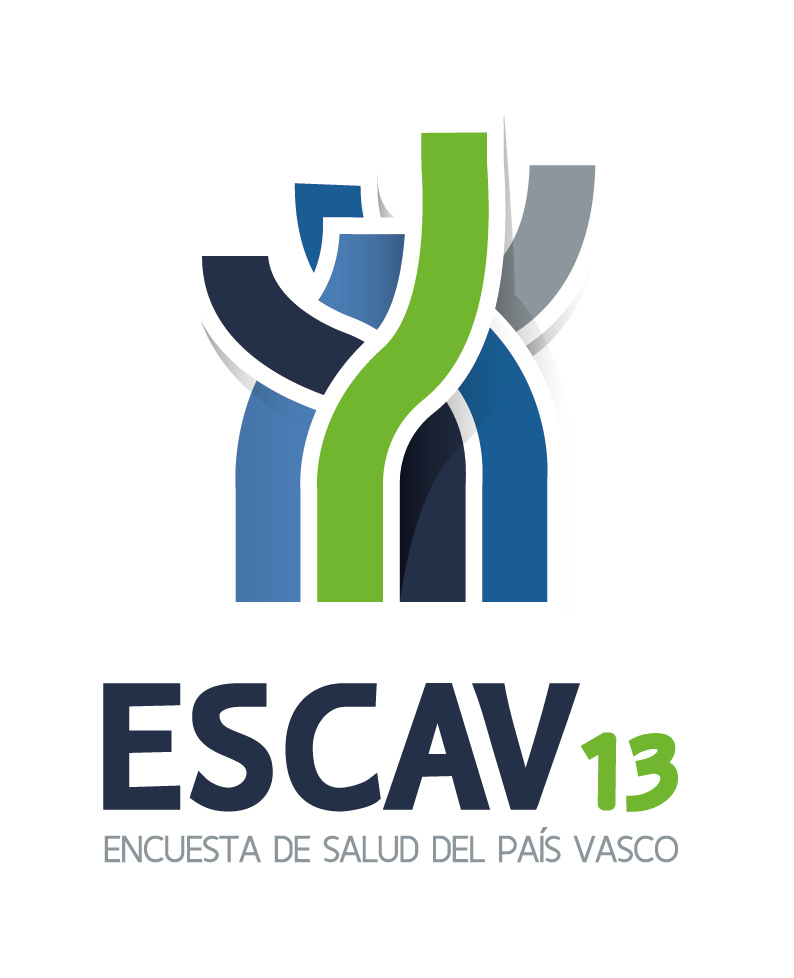 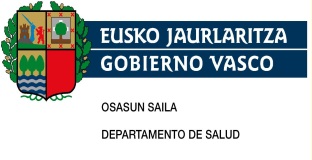 INDICETabla 154. Prevalencia (%) de personas que han sido atendidas en servicios de urgencias en los 6 meses previos por sexo, edad y territorio histórico	1Tabla 155. Prevalencia (%) de personas que han sido atendidas en servicios de urgencias en los 6 meses previos por sexo, edad y clase social	2Tabla 156. Prevalencia (%) de personas que han sido atendidas en servicios de urgencias en los 6 meses previos por sexo, edad y nivel de estudios	3Tabla 157. Distribución del número de consultas a los servicios de urgencias de las personas que han acudido en los 6 meses previos por sexo, edad y territorio histórico	4Tabla 158. Distribución del número de consultas a los servicios de urgencias de las personas que han acudido en los 6 meses previos por sexo, edad y clase social	7Tabla 159. Distribución del número de consultas a los servicios de urgencias de las personas que han acudido en los 6 meses previos por sexo, edad y nivel de estudios	13Tabla 160. Distribución de la población según el motivo de solicitud de consulta de atención urgente en los 6 meses previos por sexo, edad y territorio histórico	16Tabla 161. Distribución de la población según el motivo de solicitud de consulta de atención urgente en los 6 meses previos por sexo, edad y clase social	22Tabla 162. Distribución de la población según el motivo de solicitud de consulta de atención urgente en los 6 meses previos por sexo, edad y nivel de estudios	31Tabla 163. Distribución de la población según el lugar de la última asistencia a los servicios de urgencia en los 6 meses previos por sexo, edad y territorio histórico	37Tabla 164. Distribución de la población según el lugar de la última asistencia a los servicios de urgencia en los 6 meses previos por sexo, edad y clase social	43Tabla 165. Distribución de la población según el lugar de la última asistencia a los servicios de urgencia en los 6 meses previos por sexo, edad y nivel de estudios	52Tabla 166. Distribución de la población según el resultado de la última asistencia a los servicios de urgencia en los 6 meses previos por sexo, edad y territorio histórico	58Tabla 167. Distribución de la población según el resultado de la última asistencia a los servicios de urgencia en los 6 meses previos por sexo, edad y clase social	64Tabla 168. Distribución de la población según el resultado de la última asistencia a los servicios de urgencia en los 6 meses previos por sexo, edad y nivel de estudios	73Tabla 169. Distribución de la población según quién se hizo cargo de la mayor parte del coste de la última asistencia a los servicios de urgencia en los 6 meses previos por sexo, edad y territorio histórico	79Tabla 170. Distribución de la población según quién se hizo cargo de la mayor parte del coste de la última asistencia a los servicios de urgencia en los 6 meses previos por sexo, edad y clase social	85Tabla 171. Distribución de la población según quién se hizo cargo de la mayor parte del coste de la última asistencia a los servicios de urgencia en los 6 meses previos por sexo, edad y nivel de estudios	94Tabla 172. Distribución de la población según la opinión de la última asistencia recibida en los servicios de urgencias en los 6 meses previos por sexo, edad y territorio histórico	100Tabla 173. Distribución de la población según la opinión de la última asistencia recibida en los servicios de urgencias en los 6 meses previos por sexo, edad y clase social	106Tabla 174. Distribución de la población según la opinión de la última asistencia recibida en los servicios de urgencias en los 6 meses previos por sexo, edad y nivel de estudios	115CAPVArabaGipuzkoaBizkaiaHombresTotal12,913,213,812,2Hombres0-1420,414,823,819,7Hombres15-2412,415,314,810,0Hombres25-4410,811,511,210,3Hombres45-649,29,710,18,5Hombres65-7413,617,112,913,2Hombres>=7520,124,118,320,2MujeresTotal14,013,014,713,8Mujeres0-1418,418,421,216,6Mujeres15-2413,612,910,515,7Mujeres25-4411,411,813,110,3Mujeres45-6411,610,412,411,5Mujeres65-7412,312,613,511,5Mujeres>=7522,017,319,724,2Ambos sexosTotal13,413,114,313,0Ambos sexos0-1419,416,522,618,2Ambos sexos15-2413,014,212,712,8Ambos sexos25-4411,111,612,210,3Ambos sexos45-6410,410,011,310,0Ambos sexos65-7412,914,713,212,3Ambos sexos>=7521,320,019,222,7TotalIIIIIIIVVHombresTotal12,912,212,413,912,911,6Hombres0-1420,321,321,121,718,814,8Hombres15-2412,512,97,115,612,413,2Hombres25-4410,88,27,711,011,911,3Hombres45-649,25,89,410,69,49,4Hombres65-7413,615,018,69,514,610,4Hombres>=7520,228,727,319,919,316,9MujeresTotal14,011,413,213,014,816,2Mujeres0-1418,517,314,017,221,229,3Mujeres15-2413,77,49,111,917,025,6Mujeres25-4411,37,515,08,512,813,5Mujeres45-6411,611,08,210,912,213,3Mujeres65-7412,315,012,711,012,512,6Mujeres>=7522,016,523,827,918,923,4Ambos sexosTotal13,411,812,813,413,714,6Ambos sexos0-1419,419,317,619,419,922,0Ambos sexos15-2413,110,28,113,514,419,0Ambos sexos25-4411,17,911,69,612,312,5Ambos sexos45-6410,48,18,810,710,512,2Ambos sexos65-7412,915,015,510,313,512,1Ambos sexos>=7521,321,725,024,619,122,2TotalSin estudios, primariaSecundaria, inferiorSecundaria, superiorTerciariaHombresTotal11,814,213,011,77,5Hombres0-1416,016,115,0..Hombres15-2412,49,311,814,39,2Hombres25-4410,814,611,812,06,0Hombres45-649,28,812,39,85,6Hombres65-7413,613,415,612,114,4Hombres>=7520,120,618,615,925,3MujeresTotal13,315,214,512,211,0Mujeres0-1412,813,75,70,0.Mujeres15-2413,612,819,113,38,2Mujeres25-4411,410,511,511,411,6Mujeres45-6411,612,511,611,710,3Mujeres65-7412,313,511,811,16,9Mujeres>=7522,020,527,524,220,9Ambos sexosTotal12,614,713,711,99,4Ambos sexos0-1414,515,010,90,0.Ambos sexos15-2413,011,014,613,88,5Ambos sexos25-4411,112,811,611,79,3Ambos sexos45-6410,410,811,910,78,0Ambos sexos65-7412,913,513,311,711,5Ambos sexos>=7521,320,524,320,023,2MediaDesviación estándarMedianaPercentil 25Percentil 75HombresTotalCAPV1,30,91,01,01,0HombresTotalAraba1,20,51,01,01,0HombresTotalGipuzkoa1,30,71,01,01,0HombresTotalBizkaia1,41,11,01,01,0Hombres0-14CAPV1,20,51,01,01,0Hombres0-14Araba1,40,61,01,02,0Hombres0-14Gipuzkoa1,20,51,01,01,0Hombres0-14Bizkaia1,10,51,01,01,0Hombres15-24CAPV1,20,81,01,01,0Hombres15-24Araba1,10,21,01,01,0Hombres15-24Gipuzkoa1,41,11,01,01,0Hombres15-24Bizkaia1,20,61,01,01,0Hombres25-44CAPV1,31,01,01,01,0Hombres25-44Araba1,20,41,01,01,0Hombres25-44Gipuzkoa1,20,61,01,01,0Hombres25-44Bizkaia1,41,41,01,01,0Hombres45-64CAPV1,31,01,01,01,0Hombres45-64Araba1,10,31,01,01,0Hombres45-64Gipuzkoa1,20,71,01,01,0Hombres45-64Bizkaia1,41,41,01,01,0Hombres65-74CAPV1,40,81,01,02,0Hombres65-74Araba1,30,71,01,01,0Hombres65-74Gipuzkoa1,40,51,01,02,0Hombres65-74Bizkaia1,51,11,01,02,0Hombres>=75CAPV1,50,91,01,02,0Hombres>=75Araba1,40,71,01,01,0Hombres>=75Gipuzkoa1,50,71,01,02,0Hombres>=75Bizkaia1,51,01,01,02,0MujeresTotalCAPV1,41,01,01,01,0MujeresTotalAraba1,30,61,01,01,0MujeresTotalGipuzkoa1,40,71,01,01,0MujeresTotalBizkaia1,51,21,01,02,0Mujeres0-14CAPV1,30,81,01,01,0Mujeres0-14Araba1,10,41,01,01,0Mujeres0-14Gipuzkoa1,30,71,01,01,0Mujeres0-14Bizkaia1,41,11,01,01,0Mujeres15-24CAPV1,51,11,01,01,0Mujeres15-24Araba1,40,61,01,02,0Mujeres15-24Gipuzkoa1,20,51,01,01,0Mujeres15-24Bizkaia1,61,51,01,01,0Mujeres25-44CAPV1,41,01,01,01,0Mujeres25-44Araba1,30,81,01,01,0Mujeres25-44Gipuzkoa1,51,01,01,02,0Mujeres25-44Bizkaia1,41,21,01,01,0Mujeres45-64CAPV1,40,81,01,01,0Mujeres45-64Araba1,30,41,01,01,0Mujeres45-64Gipuzkoa1,20,41,01,01,0Mujeres45-64Bizkaia1,51,21,01,01,0Mujeres65-74CAPV1,40,91,01,02,0Mujeres65-74Araba1,40,51,01,02,0Mujeres65-74Gipuzkoa1,40,71,01,02,0Mujeres65-74Bizkaia1,51,31,01,02,0Mujeres>=75CAPV1,51,01,01,02,0Mujeres>=75Araba1,40,51,01,02,0Mujeres>=75Gipuzkoa1,50,81,01,02,0Mujeres>=75Bizkaia1,61,31,01,02,0Ambos sexosTotalCAPV1,40,91,01,01,0Ambos sexosTotalAraba1,30,51,01,01,0Ambos sexosTotalGipuzkoa1,30,71,01,01,0Ambos sexosTotalBizkaia1,41,21,01,01,0Ambos sexos0-14CAPV1,20,71,01,01,0Ambos sexos0-14Araba1,20,51,01,01,0Ambos sexos0-14Gipuzkoa1,20,61,01,01,0Ambos sexos0-14Bizkaia1,30,81,01,01,0Ambos sexos15-24CAPV1,41,01,01,01,0Ambos sexos15-24Araba1,20,41,01,01,0Ambos sexos15-24Gipuzkoa1,30,91,01,01,0Ambos sexos15-24Bizkaia1,41,21,01,01,0Ambos sexos25-44CAPV1,41,01,01,01,0Ambos sexos25-44Araba1,20,61,01,01,0Ambos sexos25-44Gipuzkoa1,30,81,01,01,0Ambos sexos25-44Bizkaia1,41,31,01,01,0Ambos sexos45-64CAPV1,40,91,01,01,0Ambos sexos45-64Araba1,20,41,01,01,0Ambos sexos45-64Gipuzkoa1,20,51,01,01,0Ambos sexos45-64Bizkaia1,51,21,01,01,0Ambos sexos65-74CAPV1,40,91,01,02,0Ambos sexos65-74Araba1,30,61,01,01,0Ambos sexos65-74Gipuzkoa1,40,61,01,02,0Ambos sexos65-74Bizkaia1,51,21,01,02,0Ambos sexos>=75CAPV1,51,01,01,02,0Ambos sexos>=75Araba1,40,61,01,02,0Ambos sexos>=75Gipuzkoa1,50,81,01,02,0Ambos sexos>=75Bizkaia1,51,21,01,02,0MediaDesviación estándarMedianaPercentil 25Percentil 75HombresTotalTotal1,30,91,01,01,0HombresTotalI1,20,71,01,01,0HombresTotalII1,30,71,01,01,0HombresTotalIII1,41,11,01,01,0HombresTotalIV1,30,81,01,01,0HombresTotalV1,40,81,01,02,0Hombres0-14Total1,20,51,01,01,0Hombres0-14I1,20,61,01,01,0Hombres0-14II1,10,41,01,01,0Hombres0-14III1,20,51,01,01,0Hombres0-14IV1,20,61,01,01,0Hombres0-14V1,71,01,01,02,0Hombres15-24Total1,20,81,01,01,0Hombres15-24I1,00,01,01,01,0Hombres15-24II1,00,01,01,01,0Hombres15-24III1,10,31,01,01,0Hombres15-24IV1,30,81,01,01,0Hombres15-24V1,91,71,01,02,0Hombres25-44Total1,31,01,01,01,0Hombres25-44I1,41,51,01,01,0Hombres25-44II1,10,41,01,01,0Hombres25-44III1,71,71,01,02,0Hombres25-44IV1,20,61,01,01,0Hombres25-44V1,20,51,01,01,0Hombres45-64Total1,31,01,01,01,0Hombres45-64I1,00,21,01,01,0Hombres45-64II1,51,11,01,01,0Hombres45-64III1,41,41,01,01,0Hombres45-64IV1,30,81,01,01,0Hombres45-64V1,20,41,01,01,0Hombres65-74Total1,40,81,01,02,0Hombres65-74I1,20,31,01,01,0Hombres65-74II1,20,31,01,01,0Hombres65-74III1,50,61,01,02,0Hombres65-74IV1,61,01,01,02,0Hombres65-74V1,40,51,01,02,0Hombres>=75Total1,50,91,01,02,0Hombres>=75I1,10,31,01,01,0Hombres>=75II2,11,12,01,03,0Hombres>=75III1,51,11,01,01,0Hombres>=75IV1,40,81,01,02,0Hombres>=75V1,40,61,01,02,0MujeresTotalTotal1,41,01,01,01,0MujeresTotalI1,51,01,01,02,0MujeresTotalII1,40,81,01,02,0MujeresTotalIII1,30,61,01,01,0MujeresTotalIV1,51,21,01,02,0MujeresTotalV1,50,91,01,02,0Mujeres0-14Total1,30,81,01,01,0Mujeres0-14I1,50,91,01,02,0Mujeres0-14II1,30,61,01,01,0Mujeres0-14III1,20,51,01,01,0Mujeres0-14IV1,31,01,01,01,0Mujeres0-14V1,30,91,01,01,0Mujeres15-24Total1,51,11,01,01,0Mujeres15-24I1,20,41,01,01,0Mujeres15-24II1,00,01,01,01,0Mujeres15-24III1,20,61,01,01,0Mujeres15-24IV1,71,41,01,02,0Mujeres15-24V1,71,11,01,02,0Mujeres25-44Total1,41,01,01,01,0Mujeres25-44I1,91,81,01,02,0Mujeres25-44II1,30,81,01,01,0Mujeres25-44III1,20,91,01,01,0Mujeres25-44IV1,51,11,01,02,0Mujeres25-44V1,20,71,01,01,0Mujeres45-64Total1,40,81,01,01,0Mujeres45-64I1,20,41,01,01,0Mujeres45-64II1,81,21,01,02,0Mujeres45-64III1,20,41,01,01,0Mujeres45-64IV1,40,91,01,01,0Mujeres45-64V1,61,11,01,02,0Mujeres65-74Total1,40,91,01,02,0Mujeres65-74I1,50,71,01,02,0Mujeres65-74II1,00,01,01,01,0Mujeres65-74III1,40,41,01,02,0Mujeres65-74IV1,51,31,01,02,0Mujeres65-74V1,50,71,01,02,0Mujeres>=75Total1,51,11,01,02,0Mujeres>=75I1,40,81,01,01,0Mujeres>=75II1,50,81,01,02,0Mujeres>=75III1,40,81,01,02,0Mujeres>=75IV1,71,41,01,02,0Mujeres>=75V1,50,71,01,02,0Ambos sexosTotalTotal1,40,91,01,01,0Ambos sexosTotalI1,30,91,01,01,0Ambos sexosTotalII1,30,81,01,01,0Ambos sexosTotalIII1,30,91,01,01,0Ambos sexosTotalIV1,41,01,01,01,0Ambos sexosTotalV1,40,81,01,02,0Ambos sexos0-14Total1,20,71,01,01,0Ambos sexos0-14I1,30,81,01,01,0Ambos sexos0-14II1,20,51,01,01,0Ambos sexos0-14III1,20,51,01,01,0Ambos sexos0-14IV1,30,81,01,01,0Ambos sexos0-14V1,40,91,01,01,0Ambos sexos15-24Total1,41,01,01,01,0Ambos sexos15-24I1,10,31,01,01,0Ambos sexos15-24II1,00,01,01,01,0Ambos sexos15-24III1,10,51,01,01,0Ambos sexos15-24IV1,51,11,01,01,0Ambos sexos15-24V1,81,31,01,02,0Ambos sexos25-44Total1,41,01,01,01,0Ambos sexos25-44I1,61,71,01,01,0Ambos sexos25-44II1,30,71,01,01,0Ambos sexos25-44III1,41,31,01,01,0Ambos sexos25-44IV1,30,91,01,01,0Ambos sexos25-44V1,20,61,01,01,0Ambos sexos45-64Total1,40,91,01,01,0Ambos sexos45-64I1,10,31,01,01,0Ambos sexos45-64II1,61,11,01,02,0Ambos sexos45-64III1,31,01,01,01,0Ambos sexos45-64IV1,30,91,01,01,0Ambos sexos45-64V1,51,01,01,02,0Ambos sexos65-74Total1,40,91,01,02,0Ambos sexos65-74I1,30,51,01,02,0Ambos sexos65-74II1,10,31,01,01,0Ambos sexos65-74III1,50,51,01,02,0Ambos sexos65-74IV1,51,11,01,02,0Ambos sexos65-74V1,50,61,01,02,0Ambos sexos>=75Total1,51,01,01,02,0Ambos sexos>=75I1,20,61,01,01,0Ambos sexos>=75II1,70,91,01,02,0Ambos sexos>=75III1,40,91,01,01,0Ambos sexos>=75IV1,61,11,01,02,0Ambos sexos>=75V1,50,71,01,02,0MediaDesviación estándarMedianaPercentil 25Percentil 75HombresTotalTotal1,30,91,01,01,0HombresTotalSin estudios, primaria1,41,01,01,01,0HombresTotalSecundaria, inferior1,41,11,01,01,0HombresTotalSecundaria, superior1,30,81,01,01,0HombresTotalTerciaria1,10,31,01,01,0Hombres0-14Total1,10,41,01,01,0Hombres0-14Sin estudios, primaria1,10,41,01,01,0Hombres0-14Secundaria, inferior1,00,01,01,01,0Hombres15-24Total1,20,81,01,01,0Hombres15-24Sin estudios, primaria1,81,41,01,04,0Hombres15-24Secundaria, inferior1,51,11,01,01,0Hombres15-24Secundaria, superior1,00,11,01,01,0Hombres15-24Terciaria1,00,01,01,01,0Hombres25-44Total1,31,01,01,01,0Hombres25-44Sin estudios, primaria1,41,01,01,02,0Hombres25-44Secundaria, inferior1,31,21,01,01,0Hombres25-44Secundaria, superior1,31,11,01,01,0Hombres25-44Terciaria1,10,41,01,01,0Hombres45-64Total1,31,01,01,01,0Hombres45-64Sin estudios, primaria1,61,71,01,01,0Hombres45-64Secundaria, inferior1,30,71,01,01,0Hombres45-64Secundaria, superior1,20,71,01,01,0Hombres45-64Terciaria1,20,41,01,01,0Hombres65-74Total1,40,81,01,02,0Hombres65-74Sin estudios, primaria1,40,91,01,01,0Hombres65-74Secundaria, inferior1,71,11,01,02,0Hombres65-74Secundaria, superior1,40,71,01,02,0Hombres65-74Terciaria1,20,31,01,01,0Hombres>=75Total1,50,91,01,02,0Hombres>=75Sin estudios, primaria1,50,81,01,02,0Hombres>=75Secundaria, inferior1,71,31,01,01,0Hombres>=75Secundaria, superior1,50,71,01,02,0Hombres>=75Terciaria1,10,31,01,01,0MujeresTotalTotal1,41,01,01,01,0MujeresTotalSin estudios, primaria1,41,11,01,01,0MujeresTotalSecundaria, inferior1,50,91,01,02,0MujeresTotalSecundaria, superior1,40,91,01,01,0MujeresTotalTerciaria1,41,01,01,02,0Mujeres0-14Total1,10,31,01,01,0Mujeres0-14Sin estudios, primaria1,10,31,01,01,0Mujeres0-14Secundaria, inferior1,0.1,01,01,0Mujeres0-14Secundaria, superior.....Mujeres15-24Total1,51,11,01,01,0Mujeres15-24Sin estudios, primaria1,00,01,01,01,0Mujeres15-24Secundaria, inferior1,50,81,01,02,0Mujeres15-24Secundaria, superior1,61,21,01,02,0Mujeres15-24Terciaria1,51,71,01,01,0Mujeres25-44Total1,41,01,01,01,0Mujeres25-44Sin estudios, primaria1,40,81,01,02,0Mujeres25-44Secundaria, inferior1,51,11,01,02,0Mujeres25-44Secundaria, superior1,40,91,01,01,0Mujeres25-44Terciaria1,41,21,01,01,0Mujeres45-64Total1,40,81,01,01,0Mujeres45-64Sin estudios, primaria1,51,01,01,01,0Mujeres45-64Secundaria, inferior1,50,91,01,02,0Mujeres45-64Secundaria, superior1,20,71,01,01,0Mujeres45-64Terciaria1,40,71,01,02,0Mujeres65-74Total1,40,91,01,02,0Mujeres65-74Sin estudios, primaria1,51,11,01,02,0Mujeres65-74Secundaria, inferior1,50,61,01,02,0Mujeres65-74Secundaria, superior1,20,41,01,01,0Mujeres65-74Terciaria1,40,71,01,01,0Mujeres>=75Total1,51,01,01,02,0Mujeres>=75Sin estudios, primaria1,61,21,01,02,0Mujeres>=75Secundaria, inferior1,50,91,01,02,0Mujeres>=75Secundaria, superior1,30,61,01,01,0Mujeres>=75Terciaria1,50,52,01,02,0Ambos sexosTotalTotal1,40,91,01,01,0Ambos sexosTotalSin estudios, primaria1,41,01,01,01,0Ambos sexosTotalSecundaria, inferior1,51,01,01,01,0Ambos sexosTotalSecundaria, superior1,30,81,01,01,0Ambos sexosTotalTerciaria1,30,81,01,01,0Ambos sexos0-14Total1,10,31,01,01,0Ambos sexos0-14Sin estudios, primaria1,10,41,01,01,0Ambos sexos0-14Secundaria, inferior1,00,01,01,01,0Ambos sexos0-14Secundaria, superior.....Ambos sexos15-24Total1,41,01,01,01,0Ambos sexos15-24Sin estudios, primaria1,31,01,01,01,0Ambos sexos15-24Secundaria, inferior1,51,01,01,01,0Ambos sexos15-24Secundaria, superior1,30,91,01,01,0Ambos sexos15-24Terciaria1,31,31,01,01,0Ambos sexos25-44Total1,41,01,01,01,0Ambos sexos25-44Sin estudios, primaria1,40,91,01,02,0Ambos sexos25-44Secundaria, inferior1,41,21,01,01,0Ambos sexos25-44Secundaria, superior1,31,01,01,01,0Ambos sexos25-44Terciaria1,41,01,01,01,0Ambos sexos45-64Total1,40,91,01,01,0Ambos sexos45-64Sin estudios, primaria1,51,31,01,01,0Ambos sexos45-64Secundaria, inferior1,40,81,01,01,0Ambos sexos45-64Secundaria, superior1,20,71,01,01,0Ambos sexos45-64Terciaria1,30,61,01,02,0Ambos sexos65-74Total1,40,91,01,02,0Ambos sexos65-74Sin estudios, primaria1,41,01,01,01,0Ambos sexos65-74Secundaria, inferior1,60,91,01,02,0Ambos sexos65-74Secundaria, superior1,40,61,01,01,0Ambos sexos65-74Terciaria1,20,41,01,01,0Ambos sexos>=75Total1,51,01,01,02,0Ambos sexos>=75Sin estudios, primaria1,51,01,01,02,0Ambos sexos>=75Secundaria, inferior1,61,11,01,02,0Ambos sexos>=75Secundaria, superior1,40,61,01,02,0Ambos sexos>=75Terciaria1,30,41,01,02,0Indicación médicaProblema de salud grave.Por comodidadProblema de salud leve urgenteNo sabía importancia del problema.TotalHombresTotalCAPVN8.98538.9503.42643.72742.082137.171HombresTotalCAPV%6,628,42,531,930,7100,0HombresTotalArabaN9542.9076435.56210.38220.448HombresTotalAraba%4,714,23,127,250,8100,0HombresTotalGipuzkoaN2.55315.97948716.88211.94247.843HombresTotalGipuzkoa%5,333,41,035,325,0100,0HombresTotalBizkaiaN5.47820.0642.29721.28319.75968.880HombresTotalBizkaia%8,029,13,330,928,7100,0Hombres0-14CAPVN1.0356.49482312.01310.92031.286Hombres0-14CAPV%3,320,82,638,434,9100,0Hombres0-14ArabaN2202511315792.0963.278Hombres0-14Araba%6,77,74,017,764,0100,0Hombres0-14GipuzkoaN1953.7461984.9533.31412.406Hombres0-14Gipuzkoa%1,630,21,639,926,7100,0Hombres0-14BizkaiaN6202.4974956.4815.51015.603Hombres0-14Bizkaia%4,016,03,241,535,3100,0Hombres15-24CAPVN1623.164.3.3365.03211.694Hombres15-24CAPV%1,427,1.28,543,0100,0Hombres15-24ArabaN.220.3091.6492.177Hombres15-24Araba%.10,1.14,275,7100,0Hombres15-24GipuzkoaN1621.599.1.7681.0684.598Hombres15-24Gipuzkoa%3,534,8.38,523,2100,0Hombres15-24BizkaiaN.1.345.1.2592.3154.919Hombres15-24Bizkaia%.27,3.25,647,1100,0Hombres25-44CAPVN2.8529.7121.53511.63010.30236.032Hombres25-44CAPV%7,927,04,332,328,6100,0Hombres25-44ArabaN1378263351.9482.5865.832Hombres25-44Araba%2,314,25,733,444,3100,0Hombres25-44GipuzkoaN8984.1421533.5373.27912.009Hombres25-44Gipuzkoa%7,534,51,329,527,3100,0Hombres25-44BizkaiaN1.8174.7441.0476.1454.43718.191Hombres25-44Bizkaia%10,026,15,833,824,4100,0Hombres45-64CAPVN1.1447.84850510.3617.99027.849Hombres45-64CAPV%4,128,21,837,228,7100,0Hombres45-64ArabaN2641861061.6931.9314.180Hombres45-64Araba%6,34,42,540,546,2100,0Hombres45-64GipuzkoaN893.376.4.2682.1439.877Hombres45-64Gipuzkoa%0,934,2.43,221,7100,0Hombres45-64BizkaiaN7914.2863994.4003.91613.792Hombres45-64Bizkaia%5,731,12,931,928,4100,0Hombres65-74CAPVN1.1104.9634262.9843.56013.042Hombres65-74CAPV%8,538,13,322,927,3100,0Hombres65-74ArabaN152376706071.0762.281Hombres65-74Araba%6,716,53,126,647,2100,0Hombres65-74GipuzkoaN6721.595.1.3035684.138Hombres65-74Gipuzkoa%16,238,6.31,513,7100,0Hombres65-74BizkaiaN2862.9913551.0741.9166.623Hombres65-74Bizkaia%4,345,25,416,228,9100,0Hombres>=75CAPVN2.6816.7691363.4034.27817.268Hombres>=75CAPV%15,539,20,819,724,8100,0Hombres>=75ArabaN1811.048.4271.0432.699Hombres>=75Araba%6,738,8.15,838,7100,0Hombres>=75GipuzkoaN5361.5211361.0521.5704.816Hombres>=75Gipuzkoa%11,131,62,821,932,6100,0Hombres>=75BizkaiaN1.9644.200.1.9241.6669.753Hombres>=75Bizkaia%20,143,1.19,717,1100,0MujeresTotalCAPVN13.50451.2583.49143.20844.803156.264MujeresTotalCAPV%8,632,82,227,728,7100,0MujeresTotalArabaN1.6932.9593995.8439.58420.479MujeresTotalAraba%8,314,41,928,546,8100,0MujeresTotalGipuzkoaN3.35618.435.17.76813.29552.855MujeresTotalGipuzkoa%6,334,9.33,625,2100,0MujeresTotalBizkaiaN8.45429.8643.09219.59721.92382.930MujeresTotalBizkaia%10,236,03,723,626,4100,0Mujeres0-14CAPVN1.9335.3521.3479.6588.56526.856Mujeres0-14CAPV%7,219,95,036,031,9100,0Mujeres0-14ArabaN304606.1.0081.9303.849Mujeres0-14Araba%7,915,8.26,250,2100,0Mujeres0-14GipuzkoaN3783.027.4.3052.82710.537Mujeres0-14Gipuzkoa%3,628,7.40,926,8100,0Mujeres0-14BizkaiaN1.2521.7191.3474.3453.80812.470Mujeres0-14Bizkaia%10,013,810,834,830,5100,0Mujeres15-24CAPVN4593.3965414.2233.56712.186Mujeres15-24CAPV%3,827,94,434,729,3100,0Mujeres15-24ArabaN1181381285047941.682Mujeres15-24Araba%7,08,27,630,047,2100,0Mujeres15-24GipuzkoaN131855.1.2058933.084Mujeres15-24Gipuzkoa%4,227,7.39,129,0100,0Mujeres15-24BizkaiaN2112.4034122.5151.8797.420Mujeres15-24Bizkaia%2,832,45,633,925,3100,0Mujeres25-44CAPVN2.45712.09586010.39110.55636.360Mujeres25-44CAPV%6,833,32,428,629,0100,0Mujeres25-44ArabaN4948032711.4442.6125.623Mujeres25-44Araba%8,814,34,825,746,5100,0Mujeres25-44GipuzkoaN4084.639.5.1163.07413.237Mujeres25-44Gipuzkoa%3,135,0.38,623,2100,0Mujeres25-44BizkaiaN1.5556.6535893.8324.87017.499Mujeres25-44Bizkaia%8,938,03,421,927,8100,0Mujeres45-64CAPVN2.54812.61530611.0839.86036.413Mujeres45-64CAPV%7,034,60,830,427,1100,0Mujeres45-64ArabaN347207.2.0421.9304.525Mujeres45-64Araba%7,74,6.45,142,7100,0Mujeres45-64GipuzkoaN7204.659.3.8633.12612.368Mujeres45-64Gipuzkoa%5,837,7.31,225,3100,0Mujeres45-64BizkaiaN1.4827.7493065.1794.80419.520Mujeres45-64Bizkaia%7,639,71,626,524,6100,0Mujeres65-74CAPVN1.7585.620.2.3333.75313.464Mujeres65-74CAPV%13,141,7.17,327,9100,0Mujeres65-74ArabaN90581.4097401.820Mujeres65-74Araba%4,931,9.22,540,6100,0Mujeres65-74GipuzkoaN3991.781.1.4711.2024.853Mujeres65-74Gipuzkoa%8,236,7.30,324,8100,0Mujeres65-74BizkaiaN1.2693.258.4531.8116.791Mujeres65-74Bizkaia%18,748,0.6,726,7100,0Mujeres>=75CAPVN4.34812.1804375.5198.50230.986Mujeres>=75CAPV%14,039,31,417,827,4100,0Mujeres>=75ArabaN342624.4361.5782.980Mujeres>=75Araba%11,520,9.14,652,9100,0Mujeres>=75GipuzkoaN1.3203.474.1.8082.1738.775Mujeres>=75Gipuzkoa%15,039,6.20,624,8100,0Mujeres>=75BizkaiaN2.6868.0824373.2744.75119.231Mujeres>=75Bizkaia%14,042,02,317,024,7100,0AmbosTotalCAPVN22.48990.2086.91886.93586.885293.435AmbosTotalCAPV%7,730,72,429,629,6100,0AmbosTotalArabaN2.6485.8661.04211.40519.96640.927AmbosTotalAraba%6,514,32,527,948,8100,0AmbosTotalGipuzkoaN5.90934.41548734.65025.237100.698AmbosTotalGipuzkoa%5,934,20,534,425,1100,0AmbosTotalBizkaiaN13.93249.9285.38940.88041.682151.810AmbosTotalBizkaia%9,232,93,526,927,5100,0Ambos0-14CAPVN2.96911.8462.17021.67119.48558.142Ambos0-14CAPV%5,120,43,737,333,5100,0Ambos0-14ArabaN5248581311.5874.0277.127Ambos0-14Araba%7,412,01,822,356,5100,0Ambos0-14GipuzkoaN5736.7731989.2596.14022.943Ambos0-14Gipuzkoa%2,529,50,940,426,8100,0Ambos0-14BizkaiaN1.8724.2161.84110.8259.31828.073Ambos0-14Bizkaia%6,715,06,638,633,2100,0Ambos15-24CAPVN6226.5605417.5608.59923.880Ambos15-24CAPV%2,627,52,331,736,0100,0Ambos15-24ArabaN1183581288132.4433.859Ambos15-24Araba%3,09,33,321,163,3100,0Ambos15-24GipuzkoaN2932.454.2.9731.9627.682Ambos15-24Gipuzkoa%3,831,9.38,725,5100,0Ambos15-24BizkaiaN2113.7484123.7744.19412.339Ambos15-24Bizkaia%1,730,43,330,634,0100,0Ambos25-44CAPVN5.31021.8062.39622.02220.85872.391Ambos25-44CAPV%7,330,13,330,428,8100,0Ambos25-44ArabaN6311.6296063.3925.19811.456Ambos25-44Araba%5,514,25,329,645,4100,0Ambos25-44GipuzkoaN1.3078.7801538.6536.35325.246Ambos25-44Gipuzkoa%5,234,80,634,325,2100,0Ambos25-44BizkaiaN3.37211.3971.6379.9769.30735.690Ambos25-44Bizkaia%9,431,94,628,026,1100,0Ambos45-64CAPVN3.69220.46481221.44517.85164.262Ambos45-64CAPV%5,731,81,333,427,8100,0Ambos45-64ArabaN6103931063.7343.8628.705Ambos45-64Araba%7,04,51,242,944,4100,0Ambos45-64GipuzkoaN8098.035.8.1325.26922.245Ambos45-64Gipuzkoa%3,636,1.36,623,7100,0Ambos45-64BizkaiaN2.27212.0367059.5798.72033.312Ambos45-64Bizkaia%6,836,12,128,826,2100,0Ambos65-74CAPVN2.86810.5834265.3167.31226.505Ambos65-74CAPV%10,839,91,620,127,6100,0Ambos65-74ArabaN242958701.0171.8154.101Ambos65-74Araba%5,923,41,724,844,3100,0Ambos65-74GipuzkoaN1.0713.377.2.7731.7698.991Ambos65-74Gipuzkoa%11,937,6.30,819,7100,0Ambos65-74BizkaiaN1.5556.2493551.5273.72713.413Ambos65-74Bizkaia%11,646,62,711,427,8100,0Ambos>=75CAPVN7.02918.9495748.92212.78148.254Ambos>=75CAPV%14,639,31,218,526,5100,0Ambos>=75ArabaN5231.672.8632.6215.679Ambos>=75Araba%9,229,4.15,246,2100,0Ambos>=75GipuzkoaN1.8564.9951362.8613.74313.591Ambos>=75Gipuzkoa%13,736,81,021,027,5100,0Ambos>=75BizkaiaN4.65012.2824375.1986.41728.984Ambos>=75Bizkaia%16,042,41,517,922,1100,0Indicación médicaProblema de salud grave.Por comodidadProblema de salud leve urgenteNo sabía importancia del problema.TotalHombresTotalTotalN8.98538.9503.42643.72741.727136.815HombresTotalTotal%6,628,52,532,030,5100,0HombresTotalIN6764.4666015.0936.33717.173HombresTotalI%3,926,03,529,736,9100,0HombresTotalIIN5514.2641403.5844.06412.603HombresTotalII%4,433,81,128,432,2100,0HombresTotalIIIN1.8496.52750511.68511.07331.639HombresTotalIII%5,820,61,636,935,0100,0HombresTotalIVN5.13021.4541.75720.77515.93465.051HombresTotalIV%7,933,02,731,924,5100,0HombresTotalVN7782.2394232.5904.31910.349HombresTotalV%7,521,64,125,041,7100,0Hombres0-14TotalN1.0356.49482312.01310.56430.930Hombres0-14Total%3,321,02,738,834,2100,0Hombres0-14IN.8813292.6212.8926.722Hombres0-14I%.13,14,939,043,0100,0Hombres0-14IIN1101.539.1.4301.2334.312Hombres0-14II%2,635,7.33,228,6100,0Hombres0-14IIIN1101.502.4.0203.5129.144Hombres0-14III%1,216,4.44,038,4100,0Hombres0-14IVN8152.1664953.7512.6009.827Hombres0-14IV%8,322,05,038,226,5100,0Hombres0-14VN.407.190328925Hombres0-14V%.44,0.20,635,5100,0Hombres15-24TotalN1623.164.3.3365.03211.694Hombres15-24Total%1,427,1.28,543,0100,0Hombres15-24IN1621.036.5921661.957Hombres15-24I%8,353,0.30,38,5100,0Hombres15-24IIN.196.104569870Hombres15-24II%.22,6.12,065,5100,0Hombres15-24IIIN...1.1511.5852.736Hombres15-24III%...42,157,9100,0Hombres15-24IVN.1.591.1.3262.1195.037Hombres15-24IV%.31,6.26,342,1100,0Hombres15-24VN.340.1625921.095Hombres15-24V%.31,1.14,854,1100,0Hombres25-44TotalN2.8529.7121.53511.63010.30236.032Hombres25-44Total%7,927,04,332,328,6100,0Hombres25-44IN.1.0542727121.2543.292Hombres25-44I%.32,08,321,638,1100,0Hombres25-44IIN.752.9188132.483Hombres25-44II%.30,3.37,032,7100,0Hombres25-44IIIN5371.7081712.4122.0826.910Hombres25-44III%7,824,72,534,930,1100,0Hombres25-44IVN1.9905.6617755.9974.54918.972Hombres25-44IV%10,529,84,131,624,0100,0Hombres25-44VN3255373171.5911.6044.375Hombres25-44V%7,412,37,236,436,7100,0Hombres45-64TotalN1.1447.84850510.3617.99027.849Hombres45-64Total%4,128,21,837,228,7100,0Hombres45-64IN85552.2321.2492.117Hombres45-64I%4,026,1.10,959,0100,0Hombres45-64IIN.881.8785502.310Hombres45-64II%.38,2.38,023,8100,0Hombres45-64IIIN4921.3792233.0971.7416.932Hombres45-64III%7,119,93,244,725,1100,0Hombres45-64IVN4114.4411765.6853.63914.353Hombres45-64IV%2,930,91,239,625,4100,0Hombres45-64VN1565951064698112.138Hombres45-64V%7,327,85,021,937,9100,0Hombres65-74TotalN1.1104.9634262.9843.56013.042Hombres65-74Total%8,538,13,322,927,3100,0Hombres65-74IN112645.6324841.872Hombres65-74I%6,034,4.33,725,9100,0Hombres65-74IIN129472140765201.336Hombres65-74II%9,635,310,55,738,9100,0Hombres65-74IIIN1906341114415801.956Hombres65-74III%9,732,45,722,629,6100,0Hombres65-74IVN5223.2131751.8351.5237.268Hombres65-74IV%7,244,22,425,221,0100,0Hombres65-74VN157...453609Hombres65-74V%25,7...74,3100,0Hombres>=75TotalN2.6816.7691363.4034.27817.268Hombres>=75Total%15,539,20,819,724,8100,0Hombres>=75IN317299.3042921.213Hombres>=75I%26,124,7.25,124,1100,0Hombres>=75IIN312424.1773791.293Hombres>=75II%24,132,8.13,729,3100,0Hombres>=75IIIN5201.304.5641.5733.961Hombres>=75III%13,132,9.14,239,7100,0Hombres>=75IVN1.3924.3831362.1811.5049.595Hombres>=75IV%14,545,71,422,715,7100,0Hombres>=75VN140359.1775301.206Hombres>=75V%11,629,8.14,744,0100,0MujeresTotalTotalN13.32951.1323.49142.94044.803155.695MujeresTotalTotal%8,632,82,227,628,8100,0MujeresTotalIN1.7914.2344223.7375.15615.340MujeresTotalI%11,727,62,724,433,6100,0MujeresTotalIIN1.3333.5912124.0365.39614.568MujeresTotalII%9,224,61,527,737,0100,0MujeresTotalIIIN3.31311.11341410.47711.72437.041MujeresTotalIII%8,930,01,128,331,7100,0MujeresTotalIVN3.89722.6821.48217.79815.04360.902MujeresTotalIV%6,437,22,429,224,7100,0MujeresTotalVN2.9959.5129626.8927.48427.844MujeresTotalV%10,834,23,524,826,9100,0Mujeres0-14TotalN1.9335.3521.3479.6588.56526.856Mujeres0-14Total%7,219,95,036,031,9100,0Mujeres0-14IN9167542731.9621.6355.540Mujeres0-14I%16,513,64,935,429,5100,0Mujeres0-14IIN.659.1.0149912.664Mujeres0-14II%.24,7.38,137,2100,0Mujeres0-14IIIN3041.9022792.0292.8017.314Mujeres0-14III%4,226,03,827,738,3100,0Mujeres0-14IVN4761.1595474.4452.9219.548Mujeres0-14IV%5,012,15,746,630,6100,0Mujeres0-14VN2378782492092171.789Mujeres0-14V%13,249,113,911,712,1100,0Mujeres15-24TotalN4593.3965414.2233.56712.186Mujeres15-24Total%3,827,94,434,729,3100,0Mujeres15-24IN.254.3265241.103Mujeres15-24I%.23,0.29,547,5100,0Mujeres15-24IIN131265212.4701.078Mujeres15-24II%12,224,619,6.43,6100,0Mujeres15-24IIIN.226.1.3231.1522.702Mujeres15-24III%.8,4.49,042,7100,0Mujeres15-24IVN3281.8083291.7011.2925.459Mujeres15-24IV%6,033,16,031,223,7100,0Mujeres15-24VN.844.8731281.845Mujeres15-24V%.45,7.47,37,0100,0Mujeres25-44TotalN2.45712.09586010.12410.55636.092Mujeres25-44Total%6,833,52,428,029,2100,0Mujeres25-44IN556976.6601.2543.446Mujeres25-44I%16,128,3.19,136,4100,0Mujeres25-44IIN688989.1.7971.9135.387Mujeres25-44II%12,818,4.33,435,5100,0Mujeres25-44IIIN2832.181.2.2761.8946.635Mujeres25-44III%4,332,9.34,328,6100,0Mujeres25-44IVN4257.1313043.0673.66314.591Mujeres25-44IV%2,948,92,121,025,1100,0Mujeres25-44VN5058185562.3241.8316.034Mujeres25-44V%8,413,69,238,530,4100,0Mujeres45-64TotalN2.54812.48930611.0839.86036.287Mujeres45-64Total%7,034,40,830,527,2100,0Mujeres45-64IN3181.1581497909003.315Mujeres45-64I%9,634,94,523,827,2100,0Mujeres45-64IIN108644.4531.0142.219Mujeres45-64II%4,929,0.20,445,7100,0Mujeres45-64IIIN7912.430.2.8073.3559.382Mujeres45-64III%8,425,9.29,935,8100,0Mujeres45-64IVN6245.071.4.9462.41713.058Mujeres45-64IV%4,838,8.37,918,5100,0Mujeres45-64VN7073.1861572.0892.1738.312Mujeres45-64V%8,538,31,925,126,1100,0Mujeres65-74TotalN1.7585.620.2.3333.75313.464Mujeres65-74Total%13,141,7.17,327,9100,0Mujeres65-74IN.595..403998Mujeres65-74I%.59,6..40,4100,0Mujeres65-74IIN257227.218257959Mujeres65-74II%26,823,7.22,726,8100,0Mujeres65-74IIIN4261.022.7166212.785Mujeres65-74III%15,336,7.25,722,3100,0Mujeres65-74IVN6522.646.1.0281.7926.118Mujeres65-74IV%10,743,3.16,829,3100,0Mujeres65-74VN4231.130.3716802.604Mujeres65-74V%16,243,4.14,326,1100,0Mujeres>=75TotalN4.17312.1804375.5198.50230.811Mujeres>=75Total%13,539,51,417,927,6100,0Mujeres>=75IN.498..440938Mujeres>=75I%.53,1..46,9100,0Mujeres>=75IIN149807.5547512.261Mujeres>=75II%6,635,7.24,533,2100,0Mujeres>=75IIIN1.5093.3521351.3261.9008.222Mujeres>=75III%18,440,81,616,123,1100,0Mujeres>=75IVN1.3914.8673022.6112.95812.129Mujeres>=75IV%11,540,12,521,524,4100,0Mujeres>=75VN1.1242.656.1.0272.4547.261Mujeres>=75V%15,536,6.14,233,8100,0AmbosTotalTotalN22.31490.0826.91886.66886.529292.510AmbosTotalTotal%7,630,82,429,629,6100,0AmbosTotalIN2.4678.7001.0238.83011.49332.513AmbosTotalI%7,626,83,127,235,3100,0AmbosTotalIIN1.8847.8553517.6199.46027.171AmbosTotalII%6,928,91,328,034,8100,0AmbosTotalIIIN5.16317.64091922.16222.79768.680AmbosTotalIII%7,525,71,332,333,2100,0AmbosTotalIVN9.02744.1363.24038.57430.977125.954AmbosTotalIV%7,235,02,630,624,6100,0AmbosTotalVN3.77311.7501.3859.48311.80238.193AmbosTotalV%9,930,83,624,830,9100,0Ambos0-14TotalN2.96911.8462.17021.67119.12957.786Ambos0-14Total%5,120,53,837,533,1100,0Ambos0-14IN9161.6356024.5834.52612.262Ambos0-14I%7,513,34,937,436,9100,0Ambos0-14IIN1102.198.2.4442.2246.976Ambos0-14II%1,631,5.35,031,9100,0Ambos0-14IIIN4143.4042796.0496.31316.459Ambos0-14III%2,520,71,736,838,4100,0Ambos0-14IVN1.2913.3251.0418.1965.52119.375Ambos0-14IV%6,717,25,442,328,5100,0Ambos0-14VN2371.2852493995452.715Ambos0-14V%8,747,39,214,720,1100,0Ambos15-24TotalN6226.5605417.5608.59923.880Ambos15-24Total%2,627,52,331,736,0100,0Ambos15-24IN1621.290.9186893.060Ambos15-24I%5,342,2.30,022,5100,0Ambos15-24IIN1314612121041.0401.948Ambos15-24II%6,723,710,95,453,4100,0Ambos15-24IIIN.226.2.4742.7385.438Ambos15-24III%.4,2.45,550,3100,0Ambos15-24IVN3283.3993293.0283.41110.496Ambos15-24IV%3,132,43,128,832,5100,0Ambos15-24VN.1.184.1.0357212.940Ambos15-24V%.40,3.35,224,5100,0Ambos25-44TotalN5.31021.8062.39621.75420.85872.124Ambos25-44Total%7,430,23,330,228,9100,0Ambos25-44IN5562.0292721.3722.5086.738Ambos25-44I%8,330,14,020,437,2100,0Ambos25-44IIN6881.741.2.7152.7267.870Ambos25-44II%8,722,1.34,534,6100,0Ambos25-44IIIN8203.8891714.6883.97713.545Ambos25-44III%6,128,71,334,629,4100,0Ambos25-44IVN2.41512.7921.0799.0648.21233.562Ambos25-44IV%7,238,13,227,024,5100,0Ambos25-44VN8301.3568733.9153.43510.409Ambos25-44V%8,013,08,437,633,0100,0Ambos45-64TotalN3.69220.33781221.44517.85164.136Ambos45-64Total%5,831,71,333,427,8100,0Ambos45-64IN4031.7101491.0212.1495.433Ambos45-64I%7,431,52,718,839,6100,0Ambos45-64IIN1081.526.1.3311.5644.529Ambos45-64II%2,433,7.29,434,5100,0Ambos45-64IIIN1.2833.8092235.9035.09616.314Ambos45-64III%7,923,31,436,231,2100,0Ambos45-64IVN1.0359.51217610.6316.05727.411Ambos45-64IV%3,834,70,638,822,1100,0Ambos45-64VN8633.7812642.5582.98510.450Ambos45-64V%8,336,22,524,528,6100,0Ambos65-74TotalN2.86810.5834265.3167.31226.505Ambos65-74Total%10,839,91,620,127,6100,0Ambos65-74IN1121.240.6328872.870Ambos65-74I%3,943,2.22,030,9100,0Ambos65-74IIN3866981402947772.295Ambos65-74II%16,830,46,112,833,9100,0Ambos65-74IIIN6171.6561111.1571.2014.741Ambos65-74III%13,034,92,324,425,3100,0Ambos65-74IVN1.1745.8591752.8633.31513.385Ambos65-74IV%8,843,81,321,424,8100,0Ambos65-74VN5801.130.3711.1333.214Ambos65-74V%18,035,2.11,635,2100,0Ambos>=75TotalN6.85418.9495748.92212.78148.079Ambos>=75Total%14,339,41,218,626,6100,0Ambos>=75IN317797.3047322.151Ambos>=75I%14,737,1.14,234,1100,0Ambos>=75IIN4621.231.7311.1303.554Ambos>=75II%13,034,7.20,631,8100,0Ambos>=75IIIN2.0294.6561351.8903.47312.183Ambos>=75III%16,738,21,115,528,5100,0Ambos>=75IVN2.7829.2504394.7924.46221.724Ambos>=75IV%12,842,62,022,120,5100,0Ambos>=75VN1.2643.015.1.2042.9848.467Ambos>=75V%14,935,6.14,235,2100,0Indicación médicaProblema de salud grave.Por comodidadProblema de salud leve urgenteNo sabía importancia del problema.TotalHombresTotalTotalN8.25433.6603.03735.67733.907114.535HombresTotalTotal%7,229,42,731,129,6100,0HombresTotalSin estudios, primariaN3.68013.1281.64911.1187.62837.202HombresTotalSin estudios, primaria%9,935,34,429,920,5100,0HombresTotalSecundaria, inferiorN1.3716.8401765.7048.04522.137HombresTotalSecundaria, inferior%6,230,90,825,836,3100,0HombresTotalSecundaria, superiorN2.10510.66961915.46313.35642.212HombresTotalSecundaria, superior%5,025,31,536,631,6100,0HombresTotalTerciariaN1.0993.0235933.3914.87812.984HombresTotalTerciaria%8,523,34,626,137,6100,0Hombres0-14TotalN3051.2044343.9622.7458.650Hombres0-14Total%3,513,95,045,831,7100,0Hombres0-14Sin estudios, primariaN3051.0734343.5152.3807.707Hombres0-14Sin estudios, primaria%4,013,95,645,630,9100,0Hombres0-14Secundaria, inferiorN.131.447365943Hombres0-14Secundaria, inferior%.13,9.47,438,7100,0Hombres15-24TotalN1623.164.3.3365.03211.694Hombres15-24Total%1,427,1.28,543,0100,0Hombres15-24Sin estudios, primariaN.328.2854641.077Hombres15-24Sin estudios, primaria%.30,5.26,443,1100,0Hombres15-24Secundaria, inferiorN.865.9311.9163.711Hombres15-24Secundaria, inferior%.23,3.25,151,6100,0Hombres15-24Secundaria, superiorN1621.609.1.9002.4456.117Hombres15-24Secundaria, superior%2,726,3.31,140,0100,0Hombres15-24TerciariaN.362.221206789Hombres15-24Terciaria%.45,9.28,026,1100,0Hombres25-44TotalN2.8529.7121.53511.63010.30236.032Hombres25-44Total%7,927,04,332,328,6100,0Hombres25-44Sin estudios, primariaN8932.5598681.500.5.820Hombres25-44Sin estudios, primaria%15,344,014,925,8.100,0Hombres25-44Secundaria, inferiorN3161.916.1.4631.8405.535Hombres25-44Secundaria, inferior%5,734,6.26,433,2100,0Hombres25-44Secundaria, superiorN1.2033.9153967.6776.52219.713Hombres25-44Secundaria, superior%6,119,92,038,933,1100,0Hombres25-44TerciariaN4401.3222729901.9404.964Hombres25-44Terciaria%8,926,65,519,939,1100,0Hombres45-64TotalN1.1447.84850510.3617.99027.849Hombres45-64Total%4,128,21,837,228,7100,0Hombres45-64Sin estudios, primariaN2452.0061062.3021.3556.014Hombres45-64Sin estudios, primaria%4,133,41,838,322,5100,0Hombres45-64Secundaria, inferiorN3082.1421762.2451.8356.706Hombres45-64Secundaria, inferior%4,631,92,633,527,4100,0Hombres45-64Secundaria, superiorN5062.9502234.6153.49211.786Hombres45-64Secundaria, superior%4,325,01,939,229,6100,0Hombres45-64TerciariaN85750.1.1991.3093.343Hombres45-64Terciaria%2,522,4.35,939,2100,0Hombres65-74TotalN1.1104.9634262.9843.56013.042Hombres65-74Total%8,538,13,322,927,3100,0Hombres65-74Sin estudios, primariaN4212.2981051.1531.3345.311Hombres65-74Sin estudios, primaria%7,943,32,021,725,1100,0Hombres65-74Secundaria, inferiorN5611.026.3427852.714Hombres65-74Secundaria, inferior%20,737,8.12,628,9100,0Hombres65-74Secundaria, superiorN.1.249.9637022.913Hombres65-74Secundaria, superior%.42,9.33,124,1100,0Hombres65-74TerciariaN1293903215257382.103Hombres65-74Terciaria%6,118,515,325,035,1100,0Hombres>=75TotalN2.6816.7691363.4034.27817.268Hombres>=75Total%15,539,20,819,724,8100,0Hombres>=75Sin estudios, primariaN1.8164.8621362.3632.09411.272Hombres>=75Sin estudios, primaria%16,143,11,221,018,6100,0Hombres>=75Secundaria, inferiorN186761.2761.3042.527Hombres>=75Secundaria, inferior%7,430,1.10,951,6100,0Hombres>=75Secundaria, superiorN234946.3081951.684Hombres>=75Secundaria, superior%13,956,2.18,311,6100,0Hombres>=75TerciariaN445200.4566851.786Hombres>=75Terciaria%24,911,2.25,638,4100,0MujeresTotalTotalN12.14147.1792.40036.04337.819135.582MujeresTotalTotal%9,034,81,826,627,9100,0MujeresTotalSin estudios, primariaN5.43919.01569311.99012.34449.482MujeresTotalSin estudios, primaria%11,038,41,424,224,9100,0MujeresTotalSecundaria, inferiorN1.9888.0745566.2858.11925.023MujeresTotalSecundaria, inferior%7,932,32,225,132,4100,0MujeresTotalSecundaria, superiorN2.45712.4291.00212.0309.58337.501MujeresTotalSecundaria, superior%6,633,12,732,125,6100,0MujeresTotalTerciariaN2.2577.6601495.7387.77323.576MujeresTotalTerciaria%9,632,50,624,333,0100,0Mujeres0-14TotalN5711.2732562.4931.5816.174Mujeres0-14Total%9,220,64,140,425,6100,0Mujeres0-14Sin estudios, primariaN5719982562.4931.5815.898Mujeres0-14Sin estudios, primaria%9,716,94,342,326,8100,0Mujeres0-14Secundaria, inferiorN.275...275Mujeres0-14Secundaria, inferior%.100,0...100,0Mujeres15-24TotalN4593.3965414.2233.56712.186Mujeres15-24Total%3,827,94,434,729,3100,0Mujeres15-24Sin estudios, primariaN.470.3406101.420Mujeres15-24Sin estudios, primaria%.33,1.23,942,9100,0Mujeres15-24Secundaria, inferiorN2111.4031287251.3323.799Mujeres15-24Secundaria, inferior%5,536,93,419,135,1100,0Mujeres15-24Secundaria, superiorN2491.5234122.2401.2655.689Mujeres15-24Secundaria, superior%4,426,87,239,422,2100,0Mujeres15-24TerciariaN...9183601.278Mujeres15-24Terciaria%...71,828,2100,0Mujeres25-44TotalN2.45712.09586010.39110.55636.360Mujeres25-44Total%6,833,32,428,629,0100,0Mujeres25-44Sin estudios, primariaN.1.577.6888453.110Mujeres25-44Sin estudios, primaria%.50,7.22,127,2100,0Mujeres25-44Secundaria, inferiorN.6882711.4961.7574.211Mujeres25-44Secundaria, inferior%.16,36,435,541,7100,0Mujeres25-44Secundaria, superiorN8634.5975895.3743.76915.192Mujeres25-44Secundaria, superior%5,730,33,935,424,8100,0Mujeres25-44TerciariaN1.5945.233.2.8334.18613.846Mujeres25-44Terciaria%11,537,8.20,530,2100,0Mujeres45-64TotalN2.54812.61530611.0839.86036.413Mujeres45-64Total%7,034,60,830,427,1100,0Mujeres45-64Sin estudios, primariaN8183.656.3.2332.2339.939Mujeres45-64Sin estudios, primaria%8,236,8.32,522,5100,0Mujeres45-64Secundaria, inferiorN6992.0661572.5581.7747.255Mujeres45-64Secundaria, inferior%9,628,52,235,324,4100,0Mujeres45-64Secundaria, superiorN6054.982.3.5603.52312.670Mujeres45-64Secundaria, superior%4,839,3.28,127,8100,0Mujeres45-64TerciariaN4261.9121491.7322.3306.550Mujeres45-64Terciaria%6,529,22,326,535,6100,0Mujeres65-74TotalN1.7585.620.2.3333.75313.464Mujeres65-74Total%13,141,7.17,327,9100,0Mujeres65-74Sin estudios, primariaN1.1623.427.1.6732.1428.405Mujeres65-74Sin estudios, primaria%13,840,8.19,925,5100,0Mujeres65-74Secundaria, inferiorN3581.357.4588132.986Mujeres65-74Secundaria, inferior%12,045,5.15,327,2100,0Mujeres65-74Secundaria, superiorN238614.2023921.446Mujeres65-74Secundaria, superior%16,542,5.14,027,1100,0Mujeres65-74TerciariaN.222..405627Mujeres65-74Terciaria%.35,4..64,6100,0Mujeres>=75TotalN4.34812.1804375.5198.50230.986Mujeres>=75Total%14,039,31,417,827,4100,0Mujeres>=75Sin estudios, primariaN2.8898.8884373.5634.93220.709Mujeres>=75Sin estudios, primaria%13,942,92,117,223,8100,0Mujeres>=75Secundaria, inferiorN7212.285.1.0482.4436.497Mujeres>=75Secundaria, inferior%11,135,2.16,137,6100,0Mujeres>=75Secundaria, superiorN502713.6536352.504Mujeres>=75Secundaria, superior%20,028,5.26,125,4100,0Mujeres>=75TerciariaN236293.2554921.276Mujeres>=75Terciaria%18,523,0.19,938,5100,0AmbosTotalTotalN20.39580.8395.43771.72071.726250.117AmbosTotalTotal%8,232,32,228,728,7100,0AmbosTotalSin estudios, primariaN9.11932.1432.34223.10719.97286.684AmbosTotalSin estudios, primaria%10,537,12,726,723,0100,0AmbosTotalSecundaria, inferiorN3.35914.91473211.98916.16547.160AmbosTotalSecundaria, inferior%7,131,61,625,434,3100,0AmbosTotalSecundaria, superiorN4.56223.0981.62127.49322.94079.714AmbosTotalSecundaria, superior%5,729,02,034,528,8100,0AmbosTotalTerciariaN3.35510.6837429.13012.65136.560AmbosTotalTerciaria%9,229,22,025,034,6100,0Ambos0-14TotalN8762.4776906.4554.32614.824Ambos0-14Total%5,916,74,743,529,2100,0Ambos0-14Sin estudios, primariaN8762.0716906.0083.96113.605Ambos0-14Sin estudios, primaria%6,415,25,144,229,1100,0Ambos0-14Secundaria, inferiorN.406.4473651.219Ambos0-14Secundaria, inferior%.33,3.36,730,0100,0Ambos15-24TotalN6226.5605417.5608.59923.880Ambos15-24Total%2,627,52,331,736,0100,0Ambos15-24Sin estudios, primariaN.799.6251.0742.497Ambos15-24Sin estudios, primaria%.32,0.25,043,0100,0Ambos15-24Secundaria, inferiorN2112.2671281.6563.2497.510Ambos15-24Secundaria, inferior%2,830,21,722,043,3100,0Ambos15-24Secundaria, superiorN4113.1324124.1413.71011.806Ambos15-24Secundaria, superior%3,526,53,535,131,4100,0Ambos15-24TerciariaN.362.1.1395662.067Ambos15-24Terciaria%.17,5.55,127,4100,0Ambos25-44TotalN5.31021.8062.39622.02220.85872.391Ambos25-44Total%7,330,13,330,428,8100,0Ambos25-44Sin estudios, primariaN8934.1368682.1888458.930Ambos25-44Sin estudios, primaria%10,046,39,724,59,5100,0Ambos25-44Secundaria, inferiorN3162.6042712.9603.5979.747Ambos25-44Secundaria, inferior%3,226,72,830,436,9100,0Ambos25-44Secundaria, superiorN2.0668.51298513.05110.29134.905Ambos25-44Secundaria, superior%5,924,42,837,429,5100,0Ambos25-44TerciariaN2.0346.5552723.8236.12518.809Ambos25-44Terciaria%10,834,81,420,332,6100,0Ambos45-64TotalN3.69220.46481221.44517.85164.262Ambos45-64Total%5,731,81,333,427,8100,0Ambos45-64Sin estudios, primariaN1.0635.6621065.5343.58815.953Ambos45-64Sin estudios, primaria%6,735,50,734,722,5100,0Ambos45-64Secundaria, inferiorN1.0074.2083334.8033.60913.960Ambos45-64Secundaria, inferior%7,230,12,434,425,9100,0Ambos45-64Secundaria, superiorN1.1117.9322238.1757.01524.456Ambos45-64Secundaria, superior%4,532,40,933,428,7100,0Ambos45-64TerciariaN5112.6621492.9323.6399.893Ambos45-64Terciaria%5,226,91,529,636,8100,0Ambos65-74TotalN2.86810.5834265.3167.31226.505Ambos65-74Total%10,839,91,620,127,6100,0Ambos65-74Sin estudios, primariaN1.5835.7251052.8263.47713.716Ambos65-74Sin estudios, primaria%11,541,70,820,625,3100,0Ambos65-74Secundaria, inferiorN9182.383.8001.5995.700Ambos65-74Secundaria, inferior%16,141,8.14,028,0100,0Ambos65-74Secundaria, superiorN2381.863.1.1651.0934.359Ambos65-74Secundaria, superior%5,542,7.26,725,1100,0Ambos65-74TerciariaN1296123215251.1432.730Ambos65-74Terciaria%4,722,411,819,241,9100,0Ambos>=75TotalN7.02918.9495748.92212.78148.254Ambos>=75Total%14,639,31,218,526,5100,0Ambos>=75Sin estudios, primariaN4.70513.7505745.9267.02731.981Ambos>=75Sin estudios, primaria%14,743,01,818,522,0100,0Ambos>=75Secundaria, inferiorN9073.046.1.3243.7479.023Ambos>=75Secundaria, inferior%10,033,8.14,741,5100,0Ambos>=75Secundaria, superiorN7361.660.9628304.188Ambos>=75Secundaria, superior%17,639,6.23,019,8100,0Ambos>=75TerciariaN681493.7111.1773.061Ambos>=75Terciaria%22,216,1.23,238,4100,0En el lugar donde se encontraba (domicilio, trabajo)Hospital públicoHospital privadoAmbulatorio o consultorio públicoPor teléfonoOtrosTotalHombresTotalCAPVN4.34190.37810.56731.67697353137.413HombresTotalCAPV%3,265,87,723,10,10,3100,0HombresTotalArabaN66416.8101.3111.4589710820.448HombresTotalAraba%3,282,26,47,10,50,5100,0HombresTotalGipuzkoaN1.61530.1132.63313.482..47.843HombresTotalGipuzkoa%3,462,95,528,2..100,0HombresTotalBizkaiaN2.06243.4556.62316.736.24569.122HombresTotalBizkaia%3,062,99,624,2.0,4100,0Hombres0-14CAPVN19818.8192.6309.639..31.286Hombres0-14CAPV%0,660,28,430,8..100,0Hombres0-14ArabaN.2.798.480..3.278Hombres0-14Araba%.85,4.14,6..100,0Hombres0-14GipuzkoaN1988.2665843.358..12.406Hombres0-14Gipuzkoa%1,666,64,727,1..100,0Hombres0-14BizkaiaN.7.7552.0465.801..15.603Hombres0-14Bizkaia%.49,713,137,2..100,0Hombres15-24CAPVN5437.0591.4292.663..11.694Hombres15-24CAPV%4,660,412,222,8..100,0Hombres15-24ArabaN.1.853214110..2.177Hombres15-24Araba%.85,19,85,1..100,0Hombres15-24GipuzkoaN3192.0757771.427..4.598Hombres15-24Gipuzkoa%6,945,116,931,0..100,0Hombres15-24BizkaiaN2253.1304371.126..4.919Hombres15-24Bizkaia%4,663,68,922,9..100,0Hombres25-44CAPVN66124.2112.3098.847.24536.273Hombres25-44CAPV%1,866,76,424,4.0,7100,0Hombres25-44ArabaN1604.984526162..5.832Hombres25-44Araba%2,785,59,02,8..100,0Hombres25-44GipuzkoaN2287.3615973.823..12.009Hombres25-44Gipuzkoa%1,961,35,031,8..100,0Hombres25-44BizkaiaN27311.8651.1864.862.24518.432Hombres25-44Bizkaia%1,564,46,426,4.1,3100,0Hombres45-64CAPVN40418.8411.5526.8479710827.849Hombres45-64CAPV%1,567,75,624,60,30,4100,0Hombres45-64ArabaN893.103320464971084.180Hombres45-64Araba%2,174,27,611,12,32,6100,0Hombres45-64GipuzkoaN.5.8224643.591..9.877Hombres45-64Gipuzkoa%.58,94,736,4..100,0Hombres45-64BizkaiaN3159.9167692.792..13.792Hombres45-64Bizkaia%2,371,95,620,2..100,0Hombres65-74CAPVN6769.6481.6151.102..13.042Hombres65-74CAPV%5,274,012,48,4..100,0Hombres65-74ArabaN1572.05074...2.281Hombres65-74Araba%6,989,93,2...100,0Hombres65-74GipuzkoaN1153.360211452..4.138Hombres65-74Gipuzkoa%2,881,25,110,9..100,0Hombres65-74BizkaiaN4044.2381.330650..6.623Hombres65-74Bizkaia%6,164,020,19,8..100,0Hombres>=75CAPVN1.85811.8011.0322.578..17.268Hombres>=75CAPV%10,868,36,014,9..100,0Hombres>=75ArabaN2582.021177243..2.699Hombres>=75Araba%9,574,96,69,0..100,0Hombres>=75GipuzkoaN7563.229.831..4.816Hombres>=75Gipuzkoa%15,767,1.17,2..100,0Hombres>=75BizkaiaN8446.5508551.504..9.753Hombres>=75Bizkaia%8,767,28,815,4..100,0MujeresTotalCAPVN5.431106.71310.06334.127314.156.648MujeresTotalCAPV%3,568,16,421,80,2.100,0MujeresTotalArabaN74417.2417521.514227.20.479MujeresTotalAraba%3,684,23,77,41,1.100,0MujeresTotalGipuzkoaN1.97234.2972.02014.60988.52.985MujeresTotalGipuzkoa%3,764,73,827,60,2.100,0MujeresTotalBizkaiaN2.71555.1757.29118.004..83.185MujeresTotalBizkaia%3,366,38,821,6..100,0Mujeres0-14CAPVN21717.5888538.198..26.856Mujeres0-14CAPV%0,865,53,230,5..100,0Mujeres0-14ArabaN.3.008150691..3.849Mujeres0-14Araba%.78,23,918,0..100,0Mujeres0-14GipuzkoaN2176.0584373.824..10.537Mujeres0-14Gipuzkoa%2,157,54,236,3..100,0Mujeres0-14BizkaiaN.8.5222663.682..12.470Mujeres0-14Bizkaia%.68,32,129,5..100,0Mujeres15-24CAPVN2056.4721.4343.941134.12.186Mujeres15-24CAPV%1,753,111,832,31,1.100,0Mujeres15-24ArabaN.1.548..134.1.682Mujeres15-24Araba%.92,0..8,0.100,0Mujeres15-24GipuzkoaN.1.4282651.391..3.084Mujeres15-24Gipuzkoa%.46,38,645,1..100,0Mujeres15-24BizkaiaN2053.4961.1702.550..7.420Mujeres15-24Bizkaia%2,847,115,834,4..100,0Mujeres25-44CAPVN67626.8682.5656.505..36.614Mujeres25-44CAPV%1,873,47,017,8..100,0Mujeres25-44ArabaN1334.819230440..5.623Mujeres25-44Araba%2,485,74,17,8..100,0Mujeres25-44GipuzkoaN2719.2616483.058..13.237Mujeres25-44Gipuzkoa%2,070,04,923,1..100,0Mujeres25-44BizkaiaN27212.7881.6873.007..17.753Mujeres25-44Bizkaia%1,572,09,516,9..100,0Mujeres45-64CAPVN89224.1152.3159.091..36.413Mujeres45-64CAPV%2,566,26,425,0..100,0Mujeres45-64ArabaN.3.857285383..4.525Mujeres45-64Araba%.85,26,38,5..100,0Mujeres45-64GipuzkoaN2677.7615713.770..12.368Mujeres45-64Gipuzkoa%2,262,74,630,5..100,0Mujeres45-64BizkaiaN62612.4971.4594.938..19.520Mujeres45-64Bizkaia%3,264,07,525,3..100,0Mujeres65-74CAPVN1.3548.9485942.567..13.464Mujeres65-74CAPV%10,166,54,419,1..100,0Mujeres65-74ArabaN1661.654....1.820Mujeres65-74Araba%9,190,9....100,0Mujeres65-74GipuzkoaN3393.016.1.498..4.853Mujeres65-74Gipuzkoa%7,062,1.30,9..100,0Mujeres65-74BizkaiaN8494.2795941.069..6.791Mujeres65-74Bizkaia%12,563,08,715,7..100,0Mujeres>=75CAPVN2.08622.7232.3023.824181.31.116Mujeres>=75CAPV%6,773,07,412,30,6.100,0Mujeres>=75ArabaN4442.35687.93.2.980Mujeres>=75Araba%14,979,12,9.3,1.100,0Mujeres>=75GipuzkoaN8796.774991.06688.8.905Mujeres>=75Gipuzkoa%9,976,11,112,01,0.100,0Mujeres>=75BizkaiaN76413.5932.1162.758..19.231Mujeres>=75Bizkaia%4,070,711,014,3..100,0AmbosTotalCAPVN9.772197.09220.63165.803411353294.061AmbosTotalCAPV%3,367,07,022,40,10,1100,0AmbosTotalArabaN1.40834.0522.0632.97332310840.927AmbosTotalAraba%3,483,25,07,30,80,3100,0AmbosTotalGipuzkoaN3.58764.4104.65328.09188.100.828AmbosTotalGipuzkoa%3,663,94,627,90,1.100,0AmbosTotalBizkaiaN4.77798.63013.91434.740.245152.306AmbosTotalBizkaia%3,164,89,122,8.0,2100,0Ambos0-14CAPVN41536.4073.48317.837..58.142Ambos0-14CAPV%0,762,66,030,7..100,0Ambos0-14ArabaN.5.8061501.171..7.127Ambos0-14Araba%.81,52,116,4..100,0Ambos0-14GipuzkoaN41514.3241.0217.183..22.943Ambos0-14Gipuzkoa%1,862,44,531,3..100,0Ambos0-14BizkaiaN.16.2772.3129.484..28.073Ambos0-14Bizkaia%.58,08,233,8..100,0Ambos15-24CAPVN74813.5312.8636.604134.23.880Ambos15-24CAPV%3,156,712,027,70,6.100,0Ambos15-24ArabaN.3.401214110134.3.859Ambos15-24Araba%.88,15,62,93,5.100,0Ambos15-24GipuzkoaN3193.5031.0422.818..7.682Ambos15-24Gipuzkoa%4,145,613,636,7..100,0Ambos15-24BizkaiaN4296.6271.6073.676..12.339Ambos15-24Bizkaia%3,553,713,029,8..100,0Ambos25-44CAPVN1.33751.0784.87415.352.24572.887Ambos25-44CAPV%1,870,16,721,1.0,3100,0Ambos25-44ArabaN2949.803756602..11.456Ambos25-44Araba%2,685,66,65,3..100,0Ambos25-44GipuzkoaN49916.6221.2456.881..25.246Ambos25-44Gipuzkoa%2,065,84,927,3..100,0Ambos25-44BizkaiaN54524.6532.8737.869.24536.186Ambos25-44Bizkaia%1,568,17,921,7.0,7100,0Ambos45-64CAPVN1.29742.9563.86715.9389710864.262Ambos45-64CAPV%2,066,86,024,80,20,2100,0Ambos45-64ArabaN896.960605847971088.705Ambos45-64Araba%1,079,97,09,71,11,2100,0Ambos45-64GipuzkoaN26713.5831.0357.362..22.245Ambos45-64Gipuzkoa%1,261,14,733,1..100,0Ambos45-64BizkaiaN94122.4132.2287.730..33.312Ambos45-64Bizkaia%2,867,36,723,2..100,0Ambos65-74CAPVN2.03018.5972.2103.669..26.505Ambos65-74CAPV%7,770,28,313,8..100,0Ambos65-74ArabaN3233.70474...4.101Ambos65-74Araba%7,990,31,8...100,0Ambos65-74GipuzkoaN4536.3752111.951..8.991Ambos65-74Gipuzkoa%5,070,92,421,7..100,0Ambos65-74BizkaiaN1.2538.5171.9241.719..13.413Ambos65-74Bizkaia%9,363,514,312,8..100,0Ambos>=75CAPVN3.94434.5243.3336.402181.48.384Ambos>=75CAPV%8,271,46,913,20,4.100,0Ambos>=75ArabaN7024.37726424393.5.679Ambos>=75Araba%12,477,14,64,31,6.100,0Ambos>=75GipuzkoaN1.63410.003991.89788.13.721Ambos>=75Gipuzkoa%11,972,90,713,80,6.100,0Ambos>=75BizkaiaN1.60820.1432.9704.262..28.984Ambos>=75Bizkaia%5,569,510,214,7..100,0En el lugar donde se encontraba (domicilio, trabajo)Hospital públicoHospital privadoAmbulatorio o consultorio públicoPor teléfonoOtrosTotalHombresTotalTotalN4.34190.37810.56731.32197353137.057HombresTotalTotal%3,265,97,722,90,10,3100,0HombresTotalIN4468.6984.1564.01997.17.415HombresTotalI%2,649,923,923,10,6.100,0HombresTotalIIN2778.8411.3072.178..12.603HombresTotalII%2,270,210,417,3..100,0HombresTotalIIIN71120.8492.1747.660.24531.639HombresTotalIII%2,265,96,924,2.0,8100,0HombresTotalIVN2.66544.5352.84514.898.10865.051HombresTotalIV%4,168,54,422,9.0,2100,0HombresTotalVN2427.455852.566..10.349HombresTotalV%2,372,00,824,8..100,0Hombres0-14TotalN19818.8192.6309.283..30.930Hombres0-14Total%0,660,88,530,0..100,0Hombres0-14IN.3.3131.3882.021..6.722Hombres0-14I%.49,320,730,1..100,0Hombres0-14IIN.3.325.987..4.312Hombres0-14II%.77,1.22,9..100,0Hombres0-14IIIN.5.3249952.825..9.144Hombres0-14III%.58,210,930,9..100,0Hombres0-14IVN1985.9322473.450..9.827Hombres0-14IV%2,060,42,535,1..100,0Hombres0-14VN.925....925Hombres0-14V%.100,0....100,0Hombres15-24TotalN5437.0591.4292.663..11.694Hombres15-24Total%4,660,412,222,8..100,0Hombres15-24IN225436553743..1.957Hombres15-24I%11,522,328,338,0..100,0Hombres15-24IIN.766104...870Hombres15-24II%.88,012,0...100,0Hombres15-24IIIN.1.854375506..2.736Hombres15-24III%.67,813,718,5..100,0Hombres15-24IVN3193.2513971.070..5.037Hombres15-24IV%6,364,57,921,3..100,0Hombres15-24VN.752.343..1.095Hombres15-24V%.68,7.31,3..100,0Hombres25-44TotalN66124.2112.3098.847.24536.273Hombres25-44Total%1,866,76,424,4.0,7100,0Hombres25-44IN.1.793800940..3.533Hombres25-44I%.50,822,626,6..100,0Hombres25-44IIN.1.940543...2.483Hombres25-44II%.78,121,9...100,0Hombres25-44IIIN.5.508.1.157.2456.910Hombres25-44III%.79,7.16,7.3,5100,0Hombres25-44IVN66111.8369665.508..18.972Hombres25-44IV%3,562,45,129,0..100,0Hombres25-44VN.3.133.1.242..4.375Hombres25-44V%.71,6.28,4..100,0Hombres45-64TotalN40418.8411.5526.8479710827.849Hombres45-64Total%1,567,75,624,60,30,4100,0Hombres45-64IN891.27434231597.2.117Hombres45-64I%4,260,216,214,94,6.100,0Hombres45-64IIN.1.296.1.014..2.310Hombres45-64II%.56,1.43,9..100,0Hombres45-64IIIN1514.0724602.249..6.932Hombres45-64III%2,258,76,632,4..100,0Hombres45-64IVN16410.6227502.708.10814.353Hombres45-64IV%1,174,05,218,9.0,8100,0Hombres45-64VN.1.577.561..2.138Hombres45-64V%.73,7.26,3..100,0Hombres65-74TotalN6769.6481.6151.102..13.042Hombres65-74Total%5,274,012,48,4..100,0Hombres65-74IN1321.079661...1.872Hombres65-74I%7,157,635,3...100,0Hombres65-74IIN115831390...1.336Hombres65-74II%8,662,229,2...100,0Hombres65-74IIIN1291.245211371..1.956Hombres65-74III%6,663,610,819,0..100,0Hombres65-74IVN2255.959353731..7.268Hombres65-74IV%3,182,04,910,1..100,0Hombres65-74VN76534....609Hombres65-74V%12,487,6....100,0Hombres>=75TotalN1.85811.8011.0322.578..17.268Hombres>=75Total%10,868,36,014,9..100,0Hombres>=75IN.802411...1.213Hombres>=75I%.66,133,9...100,0Hombres>=75IIN162684270177..1.293Hombres>=75II%12,552,920,913,7..100,0Hombres>=75IIIN4312.846133551..3.961Hombres>=75III%10,971,93,313,9..100,0Hombres>=75IVN1.0986.9351331.430..9.595Hombres>=75IV%11,472,31,414,9..100,0Hombres>=75VN16753485420..1.206Hombres>=75V%13,844,37,134,8..100,0MujeresTotalTotalN5.431106.4129.79534.127314.156.079MujeresTotalTotal%3,568,26,321,90,2.100,0MujeresTotalIN2829.4032.2983.357..15.340MujeresTotalI%1,861,315,021,9..100,0MujeresTotalIIN3769.9311.4503.065..14.822MujeresTotalII%2,567,09,820,7..100,0MujeresTotalIIIN1.82424.3933.0897.508227.37.041MujeresTotalIII%4,965,98,320,30,6.100,0MujeresTotalIVN1.94140.8882.33315.65388.60.902MujeresTotalIV%3,267,13,825,70,1.100,0MujeresTotalVN1.00721.7976254.545..27.974MujeresTotalV%3,677,92,216,2..100,0Mujeres0-14TotalN21717.5888538.198..26.856Mujeres0-14Total%0,865,53,230,5..100,0Mujeres0-14IN.4.0404161.084..5.540Mujeres0-14I%.72,97,519,6..100,0Mujeres0-14IIN.1.968.696..2.664Mujeres0-14II%.73,9.26,1..100,0Mujeres0-14IIIN2174.6462212.230..7.314Mujeres0-14III%3,063,53,030,5..100,0Mujeres0-14IVN.5.3742163.957..9.548Mujeres0-14IV%.56,32,341,4..100,0Mujeres0-14VN.1.559.230..1.789Mujeres0-14V%.87,1.12,9..100,0Mujeres15-24TotalN2056.4721.4343.941134.12.186Mujeres15-24Total%1,753,111,832,31,1.100,0Mujeres15-24IN..524579..1.103Mujeres15-24I%..47,552,5..100,0Mujeres15-24IIN.813.265..1.078Mujeres15-24II%.75,4.24,6..100,0Mujeres15-24IIIN.9915261.051134.2.702Mujeres15-24III%.36,719,538,95,0.100,0Mujeres15-24IVN2053.4273851.443..5.459Mujeres15-24IV%3,762,87,026,4..100,0Mujeres15-24VN.1.242.603..1.845Mujeres15-24V%.67,3.32,7..100,0Mujeres25-44TotalN67626.8682.2976.505..36.346Mujeres25-44Total%1,973,96,317,9..100,0Mujeres25-44IN.2.929289229..3.446Mujeres25-44I%.85,08,46,6..100,0Mujeres25-44IIN.4.394302944..5.641Mujeres25-44II%.77,95,416,7..100,0Mujeres25-44IIIN1335.218653630..6.635Mujeres25-44III%2,078,69,89,5..100,0Mujeres25-44IVN5439.9008473.300..14.591Mujeres25-44IV%3,767,95,822,6..100,0Mujeres25-44VN.4.4272061.401..6.034Mujeres25-44V%.73,43,423,2..100,0Mujeres45-64TotalN89223.9882.3159.091..36.287Mujeres45-64Total%2,566,16,425,1..100,0Mujeres45-64IN1981.670583864..3.315Mujeres45-64I%6,050,417,626,1..100,0Mujeres45-64IIN.1.554347318..2.219Mujeres45-64II%.70,115,614,3..100,0Mujeres45-64IIIN2675.4101.1162.590..9.382Mujeres45-64III%2,857,711,927,6..100,0Mujeres45-64IVN4288.4701534.008..13.058Mujeres45-64IV%3,364,91,230,7..100,0Mujeres45-64VN.6.8841171.311..8.312Mujeres45-64V%.82,81,415,8..100,0Mujeres65-74TotalN1.3548.9485942.567..13.464Mujeres65-74Total%10,166,54,419,1..100,0Mujeres65-74IN84272319323..998Mujeres65-74I%8,427,232,032,4..100,0Mujeres65-74IIN266448.244..959Mujeres65-74II%27,846,8.25,4..100,0Mujeres65-74IIIN1471.962114563..2.785Mujeres65-74III%5,370,44,120,2..100,0Mujeres65-74IVN5864.3691611.002..6.118Mujeres65-74IV%9,671,42,616,4..100,0Mujeres65-74VN2711.897.436..2.604Mujeres65-74V%10,472,9.16,7..100,0Mujeres>=75TotalN2.08622.5482.3023.824181.30.941Mujeres>=75Total%6,772,97,412,40,6.100,0Mujeres>=75IN.493168277..938Mujeres>=75I%.52,617,929,6..100,0Mujeres>=75IIN110753800597..2.261Mujeres>=75II%4,933,335,426,4..100,0Mujeres>=75IIIN1.0606.16746044393.8.222Mujeres>=75III%12,975,05,65,41,1.100,0Mujeres>=75IVN1809.3475711.94388.12.129Mujeres>=75IV%1,577,14,716,00,7.100,0Mujeres>=75VN7375.787303563..7.391Mujeres>=75V%10,078,34,17,6..100,0AmbosTotalTotalN9.772196.79020.36365.448411353293.136AmbosTotalTotal%3,367,16,922,30,10,1100,0AmbosTotalIN72818.1016.4547.37697.32.755AmbosTotalI%2,255,319,722,50,3.100,0AmbosTotalIIN65318.7722.7575.243..27.425AmbosTotalII%2,468,410,119,1..100,0AmbosTotalIIIN2.53545.2425.26315.16722724568.680AmbosTotalIII%3,765,97,722,10,30,4100,0AmbosTotalIVN4.60685.4245.17830.55188108125.954AmbosTotalIV%3,767,84,124,30,10,1100,0AmbosTotalVN1.25029.2517117.111..38.323AmbosTotalV%3,376,31,918,6..100,0Ambos0-14TotalN41536.4073.48317.481..57.786Ambos0-14Total%0,763,06,030,3..100,0Ambos0-14IN.7.3531.8043.105..12.262Ambos0-14I%.60,014,725,3..100,0Ambos0-14IIN.5.293.1.683..6.976Ambos0-14II%.75,9.24,1..100,0Ambos0-14IIIN2179.9701.2165.055..16.459Ambos0-14III%1,360,67,430,7..100,0Ambos0-14IVN19811.3074637.407..19.375Ambos0-14IV%1,058,42,438,2..100,0Ambos0-14VN.2.484.230..2.715Ambos0-14V%.91,5.8,5..100,0Ambos15-24TotalN74813.5312.8636.604134.23.880Ambos15-24Total%3,156,712,027,70,6.100,0Ambos15-24IN2254361.0761.323..3.060Ambos15-24I%7,314,235,243,2..100,0Ambos15-24IIN.1.578104265..1.948Ambos15-24II%.81,05,413,6..100,0Ambos15-24IIIN.2.8459011.558134.5.438Ambos15-24III%.52,316,628,62,5.100,0Ambos15-24IVN5236.6787822.513..10.496Ambos15-24IV%5,063,67,423,9..100,0Ambos15-24VN.1.994.946..2.940Ambos15-24V%.67,8.32,2..100,0Ambos25-44TotalN1.33751.0784.60615.352.24572.620Ambos25-44Total%1,870,36,321,1.0,3100,0Ambos25-44IN.4.7221.0891.169..6.980Ambos25-44I%.67,715,616,7..100,0Ambos25-44IIN.6.334845944..8.124Ambos25-44II%.78,010,411,6..100,0Ambos25-44IIIN13310.7266531.787.24513.545Ambos25-44III%1,079,24,813,2.1,8100,0Ambos25-44IVN1.20421.7361.8148.808..33.562Ambos25-44IV%3,664,85,426,2..100,0Ambos25-44VN.7.5602062.643..10.409Ambos25-44V%.72,62,025,4..100,0Ambos45-64TotalN1.29742.8293.86715.9389710864.136Ambos45-64Total%2,066,86,024,90,20,2100,0Ambos45-64IN2872.9449251.17997.5.433Ambos45-64I%5,354,217,021,71,8.100,0Ambos45-64IIN.2.8503471.332..4.529Ambos45-64II%.62,97,729,4..100,0Ambos45-64IIIN4189.4821.5764.839..16.314Ambos45-64III%2,658,19,729,7..100,0Ambos45-64IVN59219.0939036.716.10827.411Ambos45-64IV%2,269,73,324,5.0,4100,0Ambos45-64VN.8.4611171.873..10.450Ambos45-64V%.81,01,117,9..100,0Ambos65-74TotalN2.03018.5972.2103.669..26.505Ambos65-74Total%7,770,28,313,8..100,0Ambos65-74IN2161.351980323..2.870Ambos65-74I%7,547,134,211,3..100,0Ambos65-74IIN3811.280390244..2.295Ambos65-74II%16,655,817,010,6..100,0Ambos65-74IIIN2763.207325933..4.741Ambos65-74III%5,867,66,919,7..100,0Ambos65-74IVN81110.3285141.733..13.385Ambos65-74IV%6,177,23,812,9..100,0Ambos65-74VN3462.431.436..3.214Ambos65-74V%10,875,6.13,6..100,0Ambos>=75TotalN3.94434.3493.3336.402181.48.209Ambos>=75Total%8,271,26,913,30,4.100,0Ambos>=75IN.1.295579277..2.151Ambos>=75I%.60,226,912,9..100,0Ambos>=75IIN2721.4371.071774..3.554Ambos>=75II%7,740,430,121,8..100,0Ambos>=75IIIN1.4919.01359299493.12.183Ambos>=75III%12,274,04,98,20,8.100,0Ambos>=75IVN1.27816.2827033.37488.21.724Ambos>=75IV%5,974,93,215,50,4.100,0Ambos>=75VN9036.322389983..8.597Ambos>=75V%10,573,54,511,4..100,0En el lugar donde se encontraba (domicilio, trabajo)Hospital públicoHospital privadoAmbulatorio o consultorio públicoPor teléfonoOtrosTotalHombresTotalTotalN4.14375.8149.28925.08297353114.777HombresTotalTotal%3,666,18,121,90,10,3100,0HombresTotalSin estudios, primariaN1.79025.4031.7898.220..37.202HombresTotalSin estudios, primaria%4,868,34,822,1..100,0HombresTotalSecundaria, inferiorN90015.8441.3214.312..22.378HombresTotalSecundaria, inferior%4,070,85,919,3..100,0HombresTotalSecundaria, superiorN1.08026.4053.16711.207.35342.212HombresTotalSecundaria, superior%2,662,67,526,5.0,8100,0HombresTotalTerciariaN3728.1623.0111.34297.12.984HombresTotalTerciaria%2,962,923,210,30,7.100,0Hombres0-14TotalN.4.2551.3513.044..8.650Hombres0-14Total%.49,215,635,2..100,0Hombres0-14Sin estudios, primariaN.3.7591.3512.597..7.707Hombres0-14Sin estudios, primaria%.48,817,533,7..100,0Hombres0-14Secundaria, inferiorN.496.447..943Hombres0-14Secundaria, inferior%.52,6.47,4..100,0Hombres15-24TotalN5437.0591.4292.663..11.694Hombres15-24Total%4,660,412,222,8..100,0Hombres15-24Sin estudios, primariaN.621166290..1.077Hombres15-24Sin estudios, primaria%.57,715,426,9..100,0Hombres15-24Secundaria, inferiorN1562.521710324..3.711Hombres15-24Secundaria, inferior%4,267,919,18,7..100,0Hombres15-24Secundaria, superiorN3873.1275532.049..6.117Hombres15-24Secundaria, superior%6,351,19,033,5..100,0Hombres15-24TerciariaN.789....789Hombres15-24Terciaria%.100,0....100,0Hombres25-44TotalN66124.2112.3098.847.24536.273Hombres25-44Total%1,866,76,424,4.0,7100,0Hombres25-44Sin estudios, primariaN.4.570.1.250..5.820Hombres25-44Sin estudios, primaria%.78,5.21,5..100,0Hombres25-44Secundaria, inferiorN2733.968.1.536..5.777Hombres25-44Secundaria, inferior%4,768,7.26,6..100,0Hombres25-44Secundaria, superiorN38812.6711.2885.121.24519.713Hombres25-44Secundaria, superior%2,064,36,526,0.1,2100,0Hombres25-44TerciariaN.3.0021.022940..4.964Hombres25-44Terciaria%.60,520,618,9..100,0Hombres45-64TotalN40418.8411.5526.8479710827.849Hombres45-64Total%1,567,75,624,60,30,4100,0Hombres45-64Sin estudios, primariaN.4.132.1.882..6.014Hombres45-64Sin estudios, primaria%.68,7.31,3..100,0Hombres45-64Secundaria, inferiorN1644.7554271.360..6.706Hombres45-64Secundaria, inferior%2,470,96,420,3..100,0Hombres45-64Secundaria, superiorN.7.8706053.203.10811.786Hombres45-64Secundaria, superior%.66,85,127,2.0,9100,0Hombres45-64TerciariaN2402.08452140297.3.343Hombres45-64Terciaria%7,262,315,612,02,9.100,0Hombres65-74TotalN6769.6481.6151.102..13.042Hombres65-74Total%5,274,012,48,4..100,0Hombres65-74Sin estudios, primariaN4004.418140353..5.311Hombres65-74Sin estudios, primaria%7,583,22,66,7..100,0Hombres65-74Secundaria, inferiorN.2.384100231..2.714Hombres65-74Secundaria, inferior%.87,83,78,5..100,0Hombres65-74Secundaria, superiorN1441.531721518..2.913Hombres65-74Secundaria, superior%4,952,624,717,8..100,0Hombres65-74TerciariaN1321.315655...2.103Hombres65-74Terciaria%6,362,531,2...100,0Hombres>=75TotalN1.85811.8011.0322.578..17.268Hombres>=75Total%10,868,36,014,9..100,0Hombres>=75Sin estudios, primariaN1.3897.9031331.847..11.272Hombres>=75Sin estudios, primaria%12,370,11,216,4..100,0Hombres>=75Secundaria, inferiorN3061.72085415..2.527Hombres>=75Secundaria, inferior%12,168,13,416,4..100,0Hombres>=75Secundaria, superiorN1621.205.316..1.684Hombres>=75Secundaria, superior%9,671,6.18,8..100,0Hombres>=75TerciariaN.972814...1.786Hombres>=75Terciaria%.54,445,6...100,0MujeresTotalTotalN5.21492.2899.84228.307314.135.966MujeresTotalTotal%3,867,97,220,80,2.100,0MujeresTotalSin estudios, primariaN2.38134.9441.91510.15588.49.482MujeresTotalSin estudios, primaria%4,870,63,920,50,2.100,0MujeresTotalSecundaria, inferiorN52717.5191.7455.229134.25.153MujeresTotalSecundaria, inferior%2,169,76,920,80,5.100,0MujeresTotalSecundaria, superiorN1.88824.3942.5058.87693.37.755MujeresTotalSecundaria, superior%5,064,66,623,50,2.100,0MujeresTotalTerciariaN41815.4323.6784.048..23.576MujeresTotalTerciaria%1,865,515,617,2..100,0Mujeres0-14TotalN.3.1636322.378..6.174Mujeres0-14Total%.51,210,238,5..100,0Mujeres0-14Sin estudios, primariaN.2.8886322.378..5.898Mujeres0-14Sin estudios, primaria%.49,010,740,3..100,0Mujeres0-14Secundaria, inferiorN.275....275Mujeres0-14Secundaria, inferior%.100,0....100,0Mujeres15-24TotalN2056.4721.4343.941134.12.186Mujeres15-24Total%1,753,111,832,31,1.100,0Mujeres15-24Sin estudios, primariaN.815.605..1.420Mujeres15-24Sin estudios, primaria%.57,4.42,6..100,0Mujeres15-24Secundaria, inferiorN.1.8515971.217134.3.799Mujeres15-24Secundaria, inferior%.48,715,732,03,5.100,0Mujeres15-24Secundaria, superiorN2053.5503171.618..5.689Mujeres15-24Secundaria, superior%3,662,45,628,4..100,0Mujeres15-24TerciariaN.256521501..1.278Mujeres15-24Terciaria%.20,140,739,2..100,0Mujeres25-44TotalN67626.8682.5656.505..36.614Mujeres25-44Total%1,873,47,017,8..100,0Mujeres25-44Sin estudios, primariaN.2.126.985..3.110Mujeres25-44Sin estudios, primaria%.68,3.31,7..100,0Mujeres25-44Secundaria, inferiorN.3.173273766..4.211Mujeres25-44Secundaria, inferior%.75,36,518,2..100,0Mujeres25-44Secundaria, superiorN67610.9179982.856..15.447Mujeres25-44Secundaria, superior%4,470,76,518,5..100,0Mujeres25-44TerciariaN.10.6531.2941.899..13.846Mujeres25-44Terciaria%.76,99,313,7..100,0Mujeres45-64TotalN89224.1152.3159.091..36.413Mujeres45-64Total%2,566,26,425,0..100,0Mujeres45-64Sin estudios, primariaN.7.0622882.590..9.939Mujeres45-64Sin estudios, primaria%.71,02,926,1..100,0Mujeres45-64Secundaria, inferiorN2075.6571171.273..7.255Mujeres45-64Secundaria, inferior%2,978,01,617,5..100,0Mujeres45-64Secundaria, superiorN2677.7606873.956..12.670Mujeres45-64Secundaria, superior%2,161,25,431,2..100,0Mujeres45-64TerciariaN4183.6361.2231.272..6.550Mujeres45-64Terciaria%6,455,518,719,4..100,0Mujeres65-74TotalN1.3548.9485942.567..13.464Mujeres65-74Total%10,166,54,419,1..100,0Mujeres65-74Sin estudios, primariaN8346.0071141.450..8.405Mujeres65-74Sin estudios, primaria%9,971,51,417,2..100,0Mujeres65-74Secundaria, inferiorN1451.829161851..2.986Mujeres65-74Secundaria, inferior%4,961,35,428,5..100,0Mujeres65-74Secundaria, superiorN375749164158..1.446Mujeres65-74Secundaria, superior%25,951,811,310,9..100,0Mujeres65-74TerciariaN.363156109..627Mujeres65-74Terciaria%.57,824,817,3..100,0Mujeres>=75TotalN2.08622.7232.3023.824181.31.116Mujeres>=75Total%6,773,07,412,30,6.100,0Mujeres>=75Sin estudios, primariaN1.54716.0468812.14888.20.709Mujeres>=75Sin estudios, primaria%7,577,54,310,40,4.100,0Mujeres>=75Secundaria, inferiorN1744.7345971.122..6.627Mujeres>=75Secundaria, inferior%2,671,49,016,9..100,0Mujeres>=75Secundaria, superiorN3651.41834028893.2.504Mujeres>=75Secundaria, superior%14,656,613,611,53,7.100,0Mujeres>=75TerciariaN.525485266..1.276Mujeres>=75Terciaria%.41,138,020,9..100,0AmbosTotalTotalN9.356168.10319.13153.389411353250.743AmbosTotalTotal%3,767,07,621,30,20,1100,0AmbosTotalSin estudios, primariaN4.17160.3463.70418.37588.86.684AmbosTotalSin estudios, primaria%4,869,64,321,20,1.100,0AmbosTotalSecundaria, inferiorN1.42733.3633.0669.541134.47.531AmbosTotalSecundaria, inferior%3,070,26,520,10,3.100,0AmbosTotalSecundaria, superiorN2.96850.7995.67220.0839335379.968AmbosTotalSecundaria, superior%3,763,57,125,10,10,4100,0AmbosTotalTerciariaN79123.5946.6895.38997.36.560AmbosTotalTerciaria%2,264,518,314,70,3.100,0Ambos0-14TotalN.7.4181.9845.423..14.824Ambos0-14Total%.50,013,436,6..100,0Ambos0-14Sin estudios, primariaN.6.6471.9844.975..13.605Ambos0-14Sin estudios, primaria%.48,914,636,6..100,0Ambos0-14Secundaria, inferiorN.771.447..1.219Ambos0-14Secundaria, inferior%.63,3.36,7..100,0Ambos15-24TotalN74813.5312.8636.604134.23.880Ambos15-24Total%3,156,712,027,70,6.100,0Ambos15-24Sin estudios, primariaN.1.436166895..2.497Ambos15-24Sin estudios, primaria%.57,56,635,8..100,0Ambos15-24Secundaria, inferiorN1564.3721.3071.541134.7.510Ambos15-24Secundaria, inferior%2,158,217,420,51,8.100,0Ambos15-24Secundaria, superiorN5926.6778703.667..11.806Ambos15-24Secundaria, superior%5,056,67,431,1..100,0Ambos15-24TerciariaN.1.045521501..2.067Ambos15-24Terciaria%.50,625,224,3..100,0Ambos25-44TotalN1.33751.0784.87415.352.24572.887Ambos25-44Total%1,870,16,721,1.0,3100,0Ambos25-44Sin estudios, primariaN.6.696.2.234..8.930Ambos25-44Sin estudios, primaria%.75,0.25,0..100,0Ambos25-44Secundaria, inferiorN2737.1402732.302..9.989Ambos25-44Secundaria, inferior%2,771,52,723,0..100,0Ambos25-44Secundaria, superiorN1.06423.5872.2867.977.24535.159Ambos25-44Secundaria, superior%3,067,16,522,7.0,7100,0Ambos25-44TerciariaN.13.6552.3152.839..18.809Ambos25-44Terciaria%.72,612,315,1..100,0Ambos45-64TotalN1.29742.9563.86715.9389710864.262Ambos45-64Total%2,066,86,024,80,20,2100,0Ambos45-64Sin estudios, primariaN.11.1932884.472..15.953Ambos45-64Sin estudios, primaria%.70,21,828,0..100,0Ambos45-64Secundaria, inferiorN37210.4135432.633..13.960Ambos45-64Secundaria, inferior%2,774,63,918,9..100,0Ambos45-64Secundaria, superiorN26715.6301.2927.159.10824.456Ambos45-64Secundaria, superior%1,163,95,329,3.0,4100,0Ambos45-64TerciariaN6595.7201.7441.67497.9.893Ambos45-64Terciaria%6,757,817,616,91,0.100,0Ambos65-74TotalN2.03018.5972.2103.669..26.505Ambos65-74Total%7,770,28,313,8..100,0Ambos65-74Sin estudios, primariaN1.23510.4252541.803..13.716Ambos65-74Sin estudios, primaria%9,076,01,813,1..100,0Ambos65-74Secundaria, inferiorN1454.2132611.082..5.700Ambos65-74Secundaria, inferior%2,573,94,619,0..100,0Ambos65-74Secundaria, superiorN5192.281884676..4.359Ambos65-74Secundaria, superior%11,952,320,315,5..100,0Ambos65-74TerciariaN1321.678811109..2.730Ambos65-74Terciaria%4,861,529,74,0..100,0Ambos>=75TotalN3.94434.5243.3336.402181.48.384Ambos>=75Total%8,271,46,913,20,4.100,0Ambos>=75Sin estudios, primariaN2.93623.9491.0133.99588.31.981Ambos>=75Sin estudios, primaria%9,274,93,212,50,3.100,0Ambos>=75Secundaria, inferiorN4816.4546821.536..9.153Ambos>=75Secundaria, inferior%5,370,57,416,8..100,0Ambos>=75Secundaria, superiorN5272.62334060493.4.188Ambos>=75Secundaria, superior%12,662,68,114,42,2.100,0Ambos>=75TerciariaN.1.4971.298266..3.061Ambos>=75Terciaria%.48,942,48,7..100,0Ingresó en un hospitalAcudió o le enviaron a otro centroVolvió a su domicilio con el problema resueltoVolvió a domicilio, necesitó cuidados, médico/a cabeceraVolvió a domicilio, necesitó cuidados, médico/a especialistaTotalHombresTotalCAPVN22.0382.89963.56828.14420.557137.208HombresTotalCAPV%16,12,146,320,515,0100,0HombresTotalArabaN3.684899.0504.4153.21120.448HombresTotalAraba%18,00,444,321,615,7100,0HombresTotalGipuzkoaN6.5941.18324.4289.3686.06547.639HombresTotalGipuzkoa%13,82,551,319,712,7100,0HombresTotalBizkaiaN11.7611.62730.09114.36211.28169.122HombresTotalBizkaia%17,02,443,520,816,3100,0Hombres0-14CAPVN1.28675718.8768.1792.18831.286Hombres0-14CAPV%4,12,460,326,17,0100,0Hombres0-14ArabaN131.1.8907924653.278Hombres0-14Araba%4,0.57,724,214,2100,0Hombres0-14GipuzkoaN8093957.3982.86494012.406Hombres0-14Gipuzkoa%6,53,259,623,17,6100,0Hombres0-14BizkaiaN3463619.5894.52378415.603Hombres0-14Bizkaia%2,22,361,529,05,0100,0Hombres15-24CAPVN1.2363224.9812.7692.38511.694Hombres15-24CAPV%10,62,842,623,720,4100,0Hombres15-24ArabaN..1.1305095392.177Hombres15-24Araba%..51,923,424,7100,0Hombres15-24GipuzkoaN8203221.6359408814.598Hombres15-24Gipuzkoa%17,87,035,620,419,2100,0Hombres15-24BizkaiaN417.2.2161.3219654.919Hombres15-24Bizkaia%8,5.45,126,819,6100,0Hombres25-44CAPVN2.9201.23217.5737.4056.93836.068Hombres25-44CAPV%8,13,448,720,519,2100,0Hombres25-44ArabaN873.2.3142.0006455.832Hombres25-44Araba%15,0.39,734,311,1100,0Hombres25-44GipuzkoaN7532217.1062.3301.39411.804Hombres25-44Gipuzkoa%6,41,960,219,711,8100,0Hombres25-44BizkaiaN1.2941.0118.1533.0764.89918.432Hombres25-44Bizkaia%7,05,544,216,726,6100,0Hombres45-64CAPVN5.58634411.9664.9045.05027.849Hombres45-64CAPV%20,11,243,017,618,1100,0Hombres45-64ArabaN648891.7427939074.180Hombres45-64Araba%15,52,141,719,021,7100,0Hombres45-64GipuzkoaN1.246.5.0001.8841.7479.877Hombres45-64Gipuzkoa%12,6.50,619,117,7100,0Hombres45-64BizkaiaN3.6912555.2232.2272.39613.792Hombres45-64Bizkaia%26,81,837,916,117,4100,0Hombres65-74CAPVN4.000.5.1091.9132.01913.042Hombres65-74CAPV%30,7.39,214,715,5100,0Hombres65-74ArabaN617.1.2011523112.281Hombres65-74Araba%27,0.52,76,713,6100,0Hombres65-74GipuzkoaN992.2.0315615554.138Hombres65-74Gipuzkoa%24,0.49,113,513,4100,0Hombres65-74BizkaiaN2.391.1.8771.2011.1536.623Hombres65-74Bizkaia%36,1.28,318,117,4100,0Hombres>=75CAPVN7.0112445.0632.9741.97717.268Hombres>=75CAPV%40,61,429,317,211,4100,0Hombres>=75ArabaN1.414.7721693442.699Hombres>=75Araba%52,4.28,66,312,7100,0Hombres>=75GipuzkoaN1.9752441.2587905494.816Hombres>=75Gipuzkoa%41,05,126,116,411,4100,0Hombres>=75BizkaiaN3.622.3.0332.0151.0849.753Hombres>=75Bizkaia%37,1.31,120,711,1100,0MujeresTotalCAPVN29.1302.51871.08531.70021.593156.027MujeresTotalCAPV%18,71,645,620,313,8100,0MujeresTotalArabaN3.4901679.2155.2682.33820.479MujeresTotalAraba%17,00,845,025,711,4100,0MujeresTotalGipuzkoaN8.05169426.4939.6357.89752.770MujeresTotalGipuzkoa%15,31,350,218,315,0100,0MujeresTotalBizkaiaN17.5891.65735.37716.79611.35982.778MujeresTotalBizkaia%21,22,042,720,313,7100,0Mujeres0-14CAPVN1.81446415.5516.9251.88726.641Mujeres0-14CAPV%6,81,758,426,07,1100,0Mujeres0-14ArabaN318.1.9341.4471503.849Mujeres0-14Araba%8,3.50,337,63,9100,0Mujeres0-14GipuzkoaN4282136.3512.0821.24910.322Mujeres0-14Gipuzkoa%4,12,161,520,212,1100,0Mujeres0-14BizkaiaN1.0682527.2663.39648912.470Mujeres0-14Bizkaia%8,62,058,327,23,9100,0Mujeres15-24CAPVN930.6.6822.0402.53512.186Mujeres15-24CAPV%7,6.54,816,720,8100,0Mujeres15-24ArabaN138.1.1652511281.682Mujeres15-24Araba%8,2.69,214,97,6100,0Mujeres15-24GipuzkoaN142.2.0462346613.084Mujeres15-24Gipuzkoa%4,6.66,47,621,4100,0Mujeres15-24BizkaiaN650.3.4711.5541.7457.420Mujeres15-24Bizkaia%8,8.46,820,923,5100,0Mujeres25-44CAPVN7.23622716.4686.4666.21736.614Mujeres25-44CAPV%19,80,645,017,717,0100,0Mujeres25-44ArabaN1.070.2.9408597545.623Mujeres25-44Araba%19,0.52,315,313,4100,0Mujeres25-44GipuzkoaN2.136.6.4782.6002.02313.237Mujeres25-44Gipuzkoa%16,1.48,919,615,3100,0Mujeres25-44BizkaiaN4.0292277.0503.0063.44017.753Mujeres25-44Bizkaia%22,71,339,716,919,4100,0Mujeres45-64CAPVN4.77266916.0587.8736.63536.007Mujeres45-64CAPV%13,31,944,621,918,4100,0Mujeres45-64ArabaN596.1.8251.4656384.525Mujeres45-64Araba%13,2.40,332,414,1100,0Mujeres45-64GipuzkoaN9763736.1802.0812.75812.368Mujeres45-64Gipuzkoa%7,93,050,016,822,3100,0Mujeres45-64BizkaiaN3.2002968.0534.3263.23819.113Mujeres45-64Bizkaia%16,71,642,122,616,9100,0Mujeres65-74CAPVN2.5441916.5742.5791.57613.464Mujeres65-74CAPV%18,91,448,819,211,7100,0Mujeres65-74ArabaN404826653443251.820Mujeres65-74Araba%22,24,536,518,917,8100,0Mujeres65-74GipuzkoaN1.1191092.2521.0543184.853Mujeres65-74Gipuzkoa%23,12,246,421,76,6100,0Mujeres65-74BizkaiaN1.020.3.6571.1809336.791Mujeres65-74Bizkaia%15,0.53,817,413,7100,0Mujeres>=75CAPVN11.8359679.7535.8172.74331.116Mujeres>=75CAPV%38,03,131,318,78,8100,0Mujeres>=75ArabaN964856879013432.980Mujeres>=75Araba%32,42,923,030,211,5100,0Mujeres>=75GipuzkoaN3.249.3.1851.5838878.905Mujeres>=75Gipuzkoa%36,5.35,817,810,0100,0Mujeres>=75BizkaiaN7.6218825.8813.3331.51319.231Mujeres>=75Bizkaia%39,64,630,617,37,9100,0AmbosTotalCAPVN51.1695.418134.65459.84442.150293.235AmbosTotalCAPV%17,41,845,920,414,4100,0AmbosTotalArabaN7.17425618.2659.6835.54840.927AmbosTotalAraba%17,50,644,623,713,6100,0AmbosTotalGipuzkoaN14.6451.87850.92119.00313.962100.409AmbosTotalGipuzkoa%14,61,950,718,913,9100,0AmbosTotalBizkaiaN29.3503.28465.46831.15822.640151.900AmbosTotalBizkaia%19,32,243,120,514,9100,0Ambos0-14CAPVN3.0991.22134.42715.1044.07657.927Ambos0-14CAPV%5,42,159,426,17,0100,0Ambos0-14ArabaN449.3.8242.2396147.127Ambos0-14Araba%6,3.53,731,48,6100,0Ambos0-14GipuzkoaN1.23760813.7494.9452.18922.728Ambos0-14Gipuzkoa%5,42,760,521,89,6100,0Ambos0-14BizkaiaN1.41461316.8547.9191.27328.073Ambos0-14Bizkaia%5,02,260,028,24,5100,0Ambos15-24CAPVN2.16632211.6634.8094.91923.880Ambos15-24CAPV%9,11,348,820,120,6100,0Ambos15-24ArabaN138.2.2957606673.859Ambos15-24Araba%3,6.59,519,717,3100,0Ambos15-24GipuzkoaN9613223.6811.1751.5437.682Ambos15-24Gipuzkoa%12,54,247,915,320,1100,0Ambos15-24BizkaiaN1.067.5.6872.8752.71012.339Ambos15-24Bizkaia%8,6.46,123,322,0100,0Ambos25-44CAPVN10.1561.45934.04113.87113.15572.682Ambos25-44CAPV%14,02,046,819,118,1100,0Ambos25-44ArabaN1.944.5.2542.8591.39911.456Ambos25-44Araba%17,0.45,925,012,2100,0Ambos25-44GipuzkoaN2.88922113.5844.9303.41725.041Ambos25-44Gipuzkoa%11,50,954,219,713,6100,0Ambos25-44BizkaiaN5.3231.23815.2036.0828.34036.186Ambos25-44Bizkaia%14,73,442,016,823,0100,0Ambos45-64CAPVN10.3571.01428.02312.77711.68563.856Ambos45-64CAPV%16,21,643,920,018,3100,0Ambos45-64ArabaN1.244893.5672.2591.5458.705Ambos45-64Araba%14,31,041,025,917,8100,0Ambos45-64GipuzkoaN2.22237311.1803.9654.50522.245Ambos45-64Gipuzkoa%10,01,750,317,820,3100,0Ambos45-64BizkaiaN6.89155113.2766.5535.63532.906Ambos45-64Bizkaia%20,91,740,319,917,1100,0Ambos65-74CAPVN6.54419111.6834.4923.59526.505Ambos65-74CAPV%24,70,744,116,913,6100,0Ambos65-74ArabaN1.021821.8674966364.101Ambos65-74Araba%24,92,045,512,115,5100,0Ambos65-74GipuzkoaN2.1111094.2831.6158738.991Ambos65-74Gipuzkoa%23,51,247,618,09,7100,0Ambos65-74BizkaiaN3.411.5.5342.3812.08613.413Ambos65-74Bizkaia%25,4.41,317,815,6100,0Ambos>=75CAPVN18.8461.21114.8168.7914.72048.384Ambos>=75CAPV%39,02,530,618,29,8100,0Ambos>=75ArabaN2.378851.4591.0706875.679Ambos>=75Araba%41,91,525,718,812,1100,0Ambos>=75GipuzkoaN5.2242444.4432.3731.43613.721Ambos>=75Gipuzkoa%38,11,832,417,310,5100,0Ambos>=75BizkaiaN11.2438828.9145.3482.59728.984Ambos>=75Bizkaia%38,83,030,818,59,0100,0Ingresó en un hospitalAcudió o le enviaron a otro centroVolvió a su domicilio con el problema resueltoVolvió a domicilio, necesitó cuidados, médico/a cabeceraVolvió a domicilio, necesitó cuidados, médico/a especialistaTotalHombresTotalTotalN22.0382.89963.56827.78920.557136.852HombresTotalTotal%16,12,146,520,315,0100,0HombresTotalIN1.9714658.5434.2032.23217.415HombresTotalI%11,32,749,124,112,8100,0HombresTotalIIN2.823.4.7401.8612.97412.398HombresTotalII%22,8.38,215,024,0100,0HombresTotalIIIN4.85746613.6897.2455.38231.639HombresTotalIII%15,41,543,322,917,0100,0HombresTotalIVN10.7741.96832.15311.6378.52065.051HombresTotalIV%16,63,049,417,913,1100,0HombresTotalVN1.614.4.4432.8431.45010.349HombresTotalV%15,6.42,927,514,0100,0Hombres0-14TotalN1.28675718.8767.8232.18830.930Hombres0-14Total%4,22,461,025,37,1100,0Hombres0-14IN5431984.0991.882.6.722Hombres0-14I%8,12,961,028,0.100,0Hombres0-14IIN131.2.2561.5134124.312Hombres0-14II%3,0.52,335,19,6100,0Hombres0-14IIIN407.5.1142.4431.1819.144Hombres0-14III%4,4.55,926,712,9100,0Hombres0-14IVN2055596.9941.7952759.827Hombres0-14IV%2,15,771,218,32,8100,0Hombres0-14VN..414190321925Hombres0-14V%..44,720,634,7100,0Hombres15-24TotalN1.2363224.9812.7692.38511.694Hombres15-24Total%10,62,842,623,720,4100,0Hombres15-24IN3321605965343351.957Hombres15-24I%16,98,230,527,317,1100,0Hombres15-24IIN362.299.209870Hombres15-24II%41,6.34,4.24,0100,0Hombres15-24IIIN221.9848976352.736Hombres15-24III%8,1.36,032,823,2100,0Hombres15-24IVN1631622.8431.0797905.037Hombres15-24IV%3,23,256,521,415,7100,0Hombres15-24VN160.2592594171.095Hombres15-24V%14,6.23,723,738,1100,0Hombres25-44TotalN2.9201.23217.5737.4056.93836.068Hombres25-44Total%8,13,448,720,519,2100,0Hombres25-44IN..1.5628891.0823.533Hombres25-44I%..44,225,230,6100,0Hombres25-44IIN..8501711.2572.278Hombres25-44II%..37,37,555,2100,0Hombres25-44IIIN1.1604662.3461.5371.4016.910Hombres25-44III%16,86,834,022,220,3100,0Hombres25-44IVN1.28476510.4363.8102.67618.972Hombres25-44IV%6,84,055,020,114,1100,0Hombres25-44VN477.2.3809975214.375Hombres25-44V%10,9.54,422,811,9100,0Hombres45-64TotalN5.58634411.9664.9045.05027.849Hombres45-64Total%20,11,243,017,618,1100,0Hombres45-64IN580.7964283132.117Hombres45-64I%27,4.37,620,214,8100,0Hombres45-64IIN828.799.6822.310Hombres45-64II%35,9.34,6.29,5100,0Hombres45-64IIIN733.3.2621.5961.3416.932Hombres45-64III%10,6.47,123,019,3100,0Hombres45-64IVN2.9533446.2972.0442.71414.353Hombres45-64IV%20,62,443,914,218,9100,0Hombres45-64VN491.812835.2.138Hombres45-64V%23,0.38,039,1.100,0Hombres65-74TotalN4.000.5.1091.9132.01913.042Hombres65-74Total%30,7.39,214,715,5100,0Hombres65-74IN147.1.0323383561.872Hombres65-74I%7,9.55,118,019,0100,0Hombres65-74IIN521.536.2791.336Hombres65-74II%39,0.40,1.20,9100,0Hombres65-74IIIN469.8203453221.956Hombres65-74III%24,0.41,917,616,4100,0Hombres65-74IVN2.558.2.4171.2301.0637.268Hombres65-74IV%35,2.33,316,914,6100,0Hombres65-74VN305.305..609Hombres65-74V%50,0.50,0..100,0Hombres>=75TotalN7.0112445.0632.9741.97717.268Hombres>=75Total%40,61,429,317,211,4100,0Hombres>=75IN3691074591311461.213Hombres>=75I%30,48,837,810,812,0100,0Hombres>=75IIN981..1771351.293Hombres>=75II%75,9..13,710,4100,0Hombres>=75IIIN1.867.1.1644275023.961Hombres>=75III%47,1.29,410,812,7100,0Hombres>=75IVN3.6111373.1661.6781.0039.595Hombres>=75IV%37,61,433,017,510,4100,0Hombres>=75VN182.2745601911.206Hombres>=75V%15,1.22,746,415,8100,0MujeresTotalTotalN28.8622.51870.78431.70021.593155.458MujeresTotalTotal%18,61,645,520,413,9100,0MujeresTotalIN2.4252526.3702.6943.38415.125MujeresTotalI%16,01,742,117,822,4100,0MujeresTotalIIN2.0823217.5202.7392.16014.822MujeresTotalII%14,02,250,718,514,6100,0MujeresTotalIIIN8.41032216.3086.9965.00537.041MujeresTotalIII%22,70,944,018,913,5100,0MujeresTotalIVN10.9061.22328.02612.3857.95660.496MujeresTotalIV%18,02,046,320,513,2100,0MujeresTotalVN5.04040012.5616.8853.08827.974MujeresTotalV%18,01,444,924,611,0100,0Mujeres0-14TotalN1.81446415.5516.9251.88726.641Mujeres0-14Total%6,81,758,426,07,1100,0Mujeres0-14IN2132522.5711.4888005.325Mujeres0-14I%4,04,748,328,015,0100,0Mujeres0-14IIN.2132.149303.2.664Mujeres0-14II%.8,080,611,4.100,0Mujeres0-14IIIN858.3.2422.3448717.314Mujeres0-14III%11,7.44,332,011,9100,0Mujeres0-14IVN506.6.7372.0892169.548Mujeres0-14IV%5,3.70,621,92,3100,0Mujeres0-14VN237.852701.1.789Mujeres0-14V%13,2.47,639,2.100,0Mujeres15-24TotalN930.6.6822.0402.53512.186Mujeres15-24Total%7,6.54,816,720,8100,0Mujeres15-24IN..326.7771.103Mujeres15-24I%..29,5.70,5100,0Mujeres15-24IIN..816.2621.078Mujeres15-24II%..75,7.24,3100,0Mujeres15-24IIIN..1.8944123952.702Mujeres15-24III%..70,115,314,6100,0Mujeres15-24IVN531.2.7861.2189245.459Mujeres15-24IV%9,7.51,022,316,9100,0Mujeres15-24VN399.8604101761.845Mujeres15-24V%21,6.46,622,29,5100,0Mujeres25-44TotalN6.96822716.4686.4666.21736.346Mujeres25-44Total%19,20,645,317,817,1100,0Mujeres25-44IN1.000.1.4853885743.446Mujeres25-44I%29,0.43,111,216,6100,0Mujeres25-44IIN851.2.3551.3491.0865.641Mujeres25-44II%15,1.41,723,919,2100,0Mujeres25-44IIIN2.377.2.7554851.0186.635Mujeres25-44III%35,8.41,57,315,3100,0Mujeres25-44IVN2.2322276.6813.3212.13014.591Mujeres25-44IV%15,31,645,822,814,6100,0Mujeres25-44VN509.3.1929231.4106.034Mujeres25-44V%8,4.52,915,323,4100,0Mujeres45-64TotalN4.77266915.9327.8736.63535.880Mujeres45-64Total%13,31,944,421,918,5100,0Mujeres45-64IN354.1.0688181.0753.315Mujeres45-64I%10,7.32,224,732,4100,0Mujeres45-64IIN451.8205024462.219Mujeres45-64II%20,3.37,022,620,1100,0Mujeres45-64IIIN8612374.4771.8751.9329.382Mujeres45-64III%9,22,547,720,020,6100,0Mujeres45-64IVN2.0952655.6682.6961.92812.652Mujeres45-64IV%16,62,144,821,315,2100,0Mujeres45-64VN1.0111673.8981.9811.2548.312Mujeres45-64V%12,22,046,923,815,1100,0Mujeres65-74TotalN2.5441916.5742.5791.57613.464Mujeres65-74Total%18,91,448,819,211,7100,0Mujeres65-74IN197.642.159998Mujeres65-74I%19,7.64,4.15,9100,0Mujeres65-74IIN.109540310.959Mujeres65-74II%.11,356,432,3.100,0Mujeres65-74IIIN778.1.3355251482.785Mujeres65-74III%27,9.47,918,85,3100,0Mujeres65-74IVN1.252.2.5661.1111.1896.118Mujeres65-74IV%20,5.41,918,219,4100,0Mujeres65-74VN318821.491633812.604Mujeres65-74V%12,23,157,324,33,1100,0Mujeres>=75TotalN11.8359679.5785.8172.74330.941Mujeres>=75Total%38,33,131,018,88,9100,0Mujeres>=75IN661.277..938Mujeres>=75I%70,4.29,6..100,0Mujeres>=75IIN780.8402753662.261Mujeres>=75II%34,5.37,212,216,2100,0Mujeres>=75IIIN3.537852.6051.3556408.222Mujeres>=75III%43,01,031,716,57,8100,0Mujeres>=75IVN4.2907313.5881.9501.56912.129Mujeres>=75IV%35,46,029,616,112,9100,0Mujeres>=75VN2.5671512.2672.2371687.391Mujeres>=75V%34,72,030,730,32,3100,0AmbosTotalTotalN50.9015.418134.35359.48942.150292.310AmbosTotalTotal%17,41,946,020,414,4100,0AmbosTotalIN4.39671714.9136.8985.61632.540AmbosTotalI%13,52,245,821,217,3100,0AmbosTotalIIN4.90532112.2604.6005.13427.220AmbosTotalII%18,01,245,016,918,9100,0AmbosTotalIIIN13.26778829.99714.24110.38668.680AmbosTotalIII%19,31,143,720,715,1100,0AmbosTotalIVN21.6793.19160.17924.02216.476125.547AmbosTotalIV%17,32,547,919,113,1100,0AmbosTotalVN6.65440017.0049.7284.53838.323AmbosTotalV%17,41,044,425,411,8100,0Ambos0-14TotalN3.0991.22134.42714.7484.07657.571Ambos0-14Total%5,42,159,825,67,1100,0Ambos0-14IN7564496.6713.37180012.047Ambos0-14I%6,33,755,428,06,6100,0Ambos0-14IIN1312134.4051.8164126.976Ambos0-14II%1,93,063,126,05,9100,0Ambos0-14IIIN1.264.8.3554.7872.05216.459Ambos0-14III%7,7.50,829,112,5100,0Ambos0-14IVN71155913.7313.88449119.375Ambos0-14IV%3,72,970,920,02,5100,0Ambos0-14VN237.1.2668913212.715Ambos0-14V%8,7.46,632,811,8100,0Ambos15-24TotalN2.16632211.6634.8094.91923.880Ambos15-24Total%9,11,348,820,120,6100,0Ambos15-24IN3321609225341.1123.060Ambos15-24I%10,85,230,117,536,3100,0Ambos15-24IIN362.1.115.4711.948Ambos15-24II%18,6.57,2.24,2100,0Ambos15-24IIIN221.2.8781.3091.0305.438Ambos15-24III%4,1.52,924,118,9100,0Ambos15-24IVN6941625.6292.2961.71410.496Ambos15-24IV%6,61,553,621,916,3100,0Ambos15-24VN558.1.1206695932.940Ambos15-24V%19,0.38,122,820,2100,0Ambos25-44TotalN9.8891.45934.04113.87113.15572.415Ambos25-44Total%13,72,047,019,218,2100,0Ambos25-44IN1.000.3.0461.2771.6566.980Ambos25-44I%14,3.43,618,323,7100,0Ambos25-44IIN851.3.2051.5212.3437.919Ambos25-44II%10,7.40,519,229,6100,0Ambos25-44IIIN3.5374665.1012.0222.41913.545Ambos25-44III%26,13,437,714,917,9100,0Ambos25-44IVN3.51699217.1177.1314.80633.562Ambos25-44IV%10,53,051,021,214,3100,0Ambos25-44VN986.5.5721.9211.93110.409Ambos25-44V%9,5.53,518,518,5100,0Ambos45-64TotalN10.3571.01427.89712.77711.68563.730Ambos45-64Total%16,31,643,820,018,3100,0Ambos45-64IN934.1.8641.2461.3885.433Ambos45-64I%17,2.34,322,925,6100,0Ambos45-64IIN1.280.1.6195021.1284.529Ambos45-64II%28,3.35,811,124,9100,0Ambos45-64IIIN1.5942377.7393.4723.27316.314Ambos45-64III%9,81,547,421,320,1100,0Ambos45-64IVN5.04861011.9654.7414.64227.005Ambos45-64IV%18,72,344,317,617,2100,0Ambos45-64VN1.5011674.7102.8171.25410.450Ambos45-64V%14,41,645,127,012,0100,0Ambos65-74TotalN6.54419111.6834.4923.59526.505Ambos65-74Total%24,70,744,116,913,6100,0Ambos65-74IN344.1.6743385142.870Ambos65-74I%12,0.58,311,817,9100,0Ambos65-74IIN5211091.0763102792.295Ambos65-74II%22,74,746,913,512,2100,0Ambos65-74IIIN1.247.2.1558704704.741Ambos65-74III%26,3.45,418,39,9100,0Ambos65-74IVN3.809.4.9832.3422.25213.385Ambos65-74IV%28,5.37,217,516,8100,0Ambos65-74VN622821.796633813.214Ambos65-74V%19,42,555,919,72,5100,0Ambos>=75TotalN18.8461.21114.6418.7914.72048.209Ambos>=75Total%39,12,530,418,29,8100,0Ambos>=75IN1.0301077361311462.151Ambos>=75I%47,95,034,26,16,8100,0Ambos>=75IIN1.760.8404525013.554Ambos>=75II%49,5.23,612,714,1100,0Ambos>=75IIIN5.404853.7691.7821.14312.183Ambos>=75III%44,40,730,914,69,4100,0Ambos>=75IVN7.9028686.7553.6282.57121.724Ambos>=75IV%36,44,031,116,711,8100,0Ambos>=75VN2.7491512.5402.7973598.597Ambos>=75V%32,01,829,632,54,2100,0Ingresó en un hospitalAcudió o le enviaron a otro centroVolvió a su domicilio con el problema resueltoVolvió a domicilio, necesitó cuidados, médico/a cabeceraVolvió a domicilio, necesitó cuidados, médico/a especialistaTotalHombresTotalTotalN21.0812.53849.35022.33419.269114.572HombresTotalTotal%18,42,243,119,516,8100,0HombresTotalSin estudios, primariaN9.30666014.7277.5514.95937.202HombresTotalSin estudios, primaria%25,01,839,620,313,3100,0HombresTotalSecundaria, inferiorN4.2106518.8364.7233.95922.378HombresTotalSecundaria, inferior%18,82,939,521,117,7100,0HombresTotalSecundaria, superiorN5.3041.22819.8907.9457.64042.008HombresTotalSecundaria, superior%12,62,947,318,918,2100,0HombresTotalTerciariaN2.261.5.8972.1152.71112.984HombresTotalTerciaria%17,4.45,416,320,9100,0Hombres0-14TotalN3283954.6582.3699008.650Hombres0-14Total%3,84,653,827,410,4100,0Hombres0-14Sin estudios, primariaN1971984.6581.7549007.707Hombres0-14Sin estudios, primaria%2,62,660,422,811,7100,0Hombres0-14Secundaria, inferiorN131198.615.943Hombres0-14Secundaria, inferior%13,921,0.65,1.100,0Hombres15-24TotalN1.2363224.9812.7692.38511.694Hombres15-24Total%10,62,842,623,720,4100,0Hombres15-24Sin estudios, primariaN328.589160.1.077Hombres15-24Sin estudios, primaria%30,5.54,714,8.100,0Hombres15-24Secundaria, inferiorN3251601.3517731.1023.711Hombres15-24Secundaria, inferior%8,84,336,420,829,7100,0Hombres15-24Secundaria, superiorN.1622.8361.8361.2836.117Hombres15-24Secundaria, superior%.2,746,430,021,0100,0Hombres15-24TerciariaN583.206..789Hombres15-24Terciaria%73,9.26,1..100,0Hombres25-44TotalN2.9201.23217.5737.4056.93836.068Hombres25-44Total%8,13,448,720,519,2100,0Hombres25-44Sin estudios, primariaN1.1032362.7539497805.820Hombres25-44Sin estudios, primaria%18,94,047,316,313,4100,0Hombres25-44Secundaria, inferiorN1572931.5791.6152.1335.777Hombres25-44Secundaria, inferior%2,75,127,328,036,9100,0Hombres25-44Secundaria, superiorN1.51570310.3703.5113.40719.508Hombres25-44Secundaria, superior%7,83,653,218,017,5100,0Hombres25-44TerciariaN145.2.8711.3306174.964Hombres25-44Terciaria%2,9.57,826,812,4100,0Hombres45-64TotalN5.58634411.9664.9045.05027.849Hombres45-64Total%20,11,243,017,618,1100,0Hombres45-64Sin estudios, primariaN1.474891.9171.3181.2156.014Hombres45-64Sin estudios, primaria%24,51,531,921,920,2100,0Hombres45-64Secundaria, inferiorN1.415.3.8679644606.706Hombres45-64Secundaria, inferior%21,1.57,714,46,9100,0Hombres45-64Secundaria, superiorN2.1912554.9392.1932.20911.786Hombres45-64Secundaria, superior%18,62,241,918,618,7100,0Hombres45-64TerciariaN506.1.2434281.1663.343Hombres45-64Terciaria%15,1.37,212,834,9100,0Hombres65-74TotalN4.000.5.1091.9132.01913.042Hombres65-74Total%30,7.39,214,715,5100,0Hombres65-74Sin estudios, primariaN1.750.1.8689797155.311Hombres65-74Sin estudios, primaria%32,9.35,218,413,5100,0Hombres65-74Secundaria, inferiorN1.097.9104442632.714Hombres65-74Secundaria, inferior%40,4.33,516,39,7100,0Hombres65-74Secundaria, superiorN895.1.2062655472.913Hombres65-74Secundaria, superior%30,7.41,49,118,8100,0Hombres65-74TerciariaN258.1.1252264942.103Hombres65-74Terciaria%12,3.53,510,823,5100,0Hombres>=75TotalN7.0112445.0632.9741.97717.268Hombres>=75Total%40,61,429,317,211,4100,0Hombres>=75Sin estudios, primariaN4.4541372.9422.3911.34911.272Hombres>=75Sin estudios, primaria%39,51,226,121,212,0100,0Hombres>=75Secundaria, inferiorN1.085.1.130312.2.527Hombres>=75Secundaria, inferior%42,9.44,712,3.100,0Hombres>=75Secundaria, superiorN7031075391401941.684Hombres>=75Secundaria, superior%41,76,432,08,311,5100,0Hombres>=75TerciariaN769.4521314331.786Hombres>=75Terciaria%43,1.25,37,424,3100,0MujeresTotalTotalN27.3172.30659.25226.18720.499135.560MujeresTotalTotal%20,21,743,719,315,1100,0MujeresTotalSin estudios, primariaN12.3841.28918.53211.3765.90049.482MujeresTotalSin estudios, primaria%25,02,637,523,011,9100,0MujeresTotalSecundaria, inferiorN3.99649213.1404.2483.27825.153MujeresTotalSecundaria, inferior%15,92,052,216,913,0100,0MujeresTotalSecundaria, superiorN6.73341618.4046.0256.17737.755MujeresTotalSecundaria, superior%17,81,148,716,016,4100,0MujeresTotalTerciariaN4.2031099.1764.5385.14523.170MujeresTotalTerciaria%18,10,539,619,622,2100,0Mujeres0-14TotalN.2523.7171.4127936.174Mujeres0-14Total%.4,160,222,912,9100,0Mujeres0-14Sin estudios, primariaN.2523.7171.1367935.898Mujeres0-14Sin estudios, primaria%.4,363,019,313,5100,0Mujeres0-14Secundaria, inferiorN...275.275Mujeres0-14Secundaria, inferior%...100,0.100,0Mujeres15-24TotalN930.6.6822.0402.53512.186Mujeres15-24Total%7,6.54,816,720,8100,0Mujeres15-24Sin estudios, primariaN..8124741341.420Mujeres15-24Sin estudios, primaria%..57,233,49,4100,0Mujeres15-24Secundaria, inferiorN399.2.8512113383.799Mujeres15-24Secundaria, inferior%10,5.75,15,58,9100,0Mujeres15-24Secundaria, superiorN531.2.5201.2241.4145.689Mujeres15-24Secundaria, superior%9,3.44,321,524,8100,0Mujeres15-24TerciariaN..4981316491.278Mujeres15-24Terciaria%..39,010,350,8100,0Mujeres25-44TotalN7.23622716.4686.4666.21736.614Mujeres25-44Total%19,80,645,017,717,0100,0Mujeres25-44Sin estudios, primariaN5522271.4367501453.110Mujeres25-44Sin estudios, primaria%17,77,346,224,14,7100,0Mujeres25-44Secundaria, inferiorN..2.5124701.2294.211Mujeres25-44Secundaria, inferior%..59,711,229,2100,0Mujeres25-44Secundaria, superiorN3.595.7.5732.1112.16815.447Mujeres25-44Secundaria, superior%23,3.49,013,714,0100,0Mujeres25-44TerciariaN3.090.4.9463.1352.67513.846Mujeres25-44Terciaria%22,3.35,722,619,3100,0Mujeres45-64TotalN4.77266916.0587.8736.63536.007Mujeres45-64Total%13,31,944,621,918,4100,0Mujeres45-64Sin estudios, primariaN1.4721174.0002.6351.7159.939Mujeres45-64Sin estudios, primaria%14,81,240,226,517,3100,0Mujeres45-64Secundaria, inferiorN1.2631362.8521.9531.0507.255Mujeres45-64Secundaria, inferior%17,41,939,326,914,5100,0Mujeres45-64Secundaria, superiorN1.5154166.3662.2252.14812.670Mujeres45-64Secundaria, superior%12,03,350,217,616,9100,0Mujeres45-64TerciariaN521.2.8391.0601.7226.143Mujeres45-64Terciaria%8,5.46,217,328,0100,0Mujeres65-74TotalN2.5441916.5742.5791.57613.464Mujeres65-74Total%18,91,448,819,211,7100,0Mujeres65-74Sin estudios, primariaN1.947823.4901.8461.0408.405Mujeres65-74Sin estudios, primaria%23,21,041,522,012,4100,0Mujeres65-74Secundaria, inferiorN328.1.7953265372.986Mujeres65-74Secundaria, inferior%11,0.60,110,918,0100,0Mujeres65-74Secundaria, superiorN156.973317.1.446Mujeres65-74Secundaria, superior%10,8.67,321,9.100,0Mujeres65-74TerciariaN11310931689.627Mujeres65-74Terciaria%18,017,350,414,2.100,0Mujeres>=75TotalN11.8359679.7535.8172.74331.116Mujeres>=75Total%38,03,131,318,78,8100,0Mujeres>=75Sin estudios, primariaN8.4146125.0764.5342.07320.709Mujeres>=75Sin estudios, primaria%40,63,024,521,910,0100,0Mujeres>=75Secundaria, inferiorN2.0063553.1291.0131246.627Mujeres>=75Secundaria, inferior%30,35,447,215,31,9100,0Mujeres>=75Secundaria, superiorN936.9721484482.504Mujeres>=75Secundaria, superior%37,4.38,85,917,9100,0Mujeres>=75TerciariaN479.575123991.276Mujeres>=75Terciaria%37,5.45,19,67,8100,0AmbosTotalTotalN48.3974.844108.60248.52139.768250.132AmbosTotalTotal%19,31,943,419,415,9100,0AmbosTotalSin estudios, primariaN21.6901.94933.25918.92710.85986.684AmbosTotalSin estudios, primaria%25,02,238,421,812,5100,0AmbosTotalSecundaria, inferiorN8.2061.14221.9768.9717.23647.531AmbosTotalSecundaria, inferior%17,32,446,218,915,2100,0AmbosTotalSecundaria, superiorN12.0371.64438.29413.97113.81779.763AmbosTotalSecundaria, superior%15,12,148,017,517,3100,0AmbosTotalTerciariaN6.46410915.0736.6537.85636.154AmbosTotalTerciaria%17,90,341,718,421,7100,0Ambos0-14TotalN3286478.3753.7801.69414.824Ambos0-14Total%2,24,456,525,511,4100,0Ambos0-14Sin estudios, primariaN1974498.3752.8911.69413.605Ambos0-14Sin estudios, primaria%1,43,361,621,212,4100,0Ambos0-14Secundaria, inferiorN131198.890.1.219Ambos0-14Secundaria, inferior%10,816,2.73,0.100,0Ambos15-24TotalN2.16632211.6634.8094.91923.880Ambos15-24Total%9,11,348,820,120,6100,0Ambos15-24Sin estudios, primariaN328.1.4016341342.497Ambos15-24Sin estudios, primaria%13,2.56,125,45,4100,0Ambos15-24Secundaria, inferiorN7241604.2029841.4407.510Ambos15-24Secundaria, inferior%9,62,155,913,119,2100,0Ambos15-24Secundaria, superiorN5311625.3563.0612.69611.806Ambos15-24Secundaria, superior%4,51,445,425,922,8100,0Ambos15-24TerciariaN583.7051316492.067Ambos15-24Terciaria%28,2.34,16,331,4100,0Ambos25-44TotalN10.1561.45934.04113.87113.15572.682Ambos25-44Total%14,02,046,819,118,1100,0Ambos25-44Sin estudios, primariaN1.6554634.1891.6999258.930Ambos25-44Sin estudios, primaria%18,55,246,919,010,4100,0Ambos25-44Secundaria, inferiorN1572934.0912.0853.3639.989Ambos25-44Secundaria, inferior%1,62,941,020,933,7100,0Ambos25-44Secundaria, superiorN5.11070317.9435.6235.57534.954Ambos25-44Secundaria, superior%14,62,051,316,115,9100,0Ambos25-44TerciariaN3.235.7.8184.4653.29218.809Ambos25-44Terciaria%17,2.41,623,717,5100,0Ambos45-64TotalN10.3571.01428.02312.77711.68563.856Ambos45-64Total%16,21,643,920,018,3100,0Ambos45-64Sin estudios, primariaN2.9462065.9173.9532.93115.953Ambos45-64Sin estudios, primaria%18,51,337,124,818,4100,0Ambos45-64Secundaria, inferiorN2.6781366.7192.9171.50913.960Ambos45-64Secundaria, inferior%19,21,048,120,910,8100,0Ambos45-64Secundaria, superiorN3.70667111.3054.4184.35624.456Ambos45-64Secundaria, superior%15,22,746,218,117,8100,0Ambos45-64TerciariaN1.027.4.0831.4882.8899.487Ambos45-64Terciaria%10,8.43,015,730,5100,0Ambos65-74TotalN6.54419111.6834.4923.59526.505Ambos65-74Total%24,70,744,116,913,6100,0Ambos65-74Sin estudios, primariaN3.697825.3582.8251.75413.716Ambos65-74Sin estudios, primaria%27,00,639,120,612,8100,0Ambos65-74Secundaria, inferiorN1.425.2.7057708005.700Ambos65-74Secundaria, inferior%25,0.47,513,514,0100,0Ambos65-74Secundaria, superiorN1.051.2.1795815474.359Ambos65-74Secundaria, superior%24,1.50,013,312,6100,0Ambos65-74TerciariaN3711091.4413154942.730Ambos65-74Terciaria%13,64,052,811,618,1100,0Ambos>=75TotalN18.8461.21114.8168.7914.72048.384Ambos>=75Total%39,02,530,618,29,8100,0Ambos>=75Sin estudios, primariaN12.8687498.0186.9253.42231.981Ambos>=75Sin estudios, primaria%40,22,325,121,710,7100,0Ambos>=75Secundaria, inferiorN3.0913554.2591.3241249.153Ambos>=75Secundaria, inferior%33,83,946,514,51,4100,0Ambos>=75Secundaria, superiorN1.6391071.5122886424.188Ambos>=75Secundaria, superior%39,12,636,16,915,3100,0Ambos>=75TerciariaN1.248.1.0272545323.061Ambos>=75Terciaria%40,8.33,68,317,4100,0OsakidetzaMutua de accidentesYo mismo/aSeguro privadoOtrosTotalHombresTotalCAPVN121.3413.8307049.0292.171137.075HombresTotalCAPV%88,52,80,56,61,6100,0HombresTotalArabaN18.30554811889342420.288HombresTotalAraba%90,22,70,64,42,1100,0HombresTotalGipuzkoaN43.3681.519.1.6471.30947.843HombresTotalGipuzkoa%90,63,2.3,42,7100,0HombresTotalBizkaiaN59.6681.7635856.49043868.944HombresTotalBizkaia%86,52,60,89,40,6100,0Hombres0-14CAPVN28.335198.2.44131331.286Hombres0-14CAPV%90,60,6.7,81,0100,0Hombres0-14ArabaN3.163...1153.278Hombres0-14Araba%96,5...3,5100,0Hombres0-14GipuzkoaN11.615198.39519812.406Hombres0-14Gipuzkoa%93,61,6.3,21,6100,0Hombres0-14BizkaiaN13.557..2.046.15.603Hombres0-14Bizkaia%86,9..13,1.100,0Hombres15-24CAPVN9.3121622738481.09911.694Hombres15-24CAPV%79,61,42,37,39,4100,0Hombres15-24ArabaN1.749..2092202.177Hombres15-24Araba%80,3..9,610,1100,0Hombres15-24GipuzkoaN3.355162.4156664.598Hombres15-24Gipuzkoa%73,03,5.9,014,5100,0Hombres15-24BizkaiaN4.209.2732252134.919Hombres15-24Bizkaia%85,6.5,54,64,3100,0Hombres25-44CAPVN32.0812.065.1.74422336.113Hombres25-44CAPV%88,85,7.4,80,6100,0Hombres25-44ArabaN4.925337.410.5.672Hombres25-44Araba%86,85,9.7,2.100,0Hombres25-44GipuzkoaN10.733905.14722312.009Hombres25-44Gipuzkoa%89,47,5.1,21,9100,0Hombres25-44BizkaiaN16.423823.1.186.18.432Hombres25-44Bizkaia%89,14,5.6,4.100,0Hombres45-64CAPVN24.5191.4041181.31431527.671Hombres45-64CAPV%88,65,10,44,71,1100,0Hombres45-64ArabaN3.653211118109894.180Hombres45-64Araba%87,45,02,82,62,1100,0Hombres45-64GipuzkoaN9.159254.464.9.877Hombres45-64Gipuzkoa%92,72,6.4,7.100,0Hombres45-64BizkaiaN11.707939.74222613.614Hombres45-64Bizkaia%86,06,9.5,41,7100,0Hombres65-74CAPVN10.879.1401.90911413.042Hombres65-74CAPV%83,4.1,114,60,9100,0Hombres65-74ArabaN2.207..74.2.281Hombres65-74Araba%96,8..3,2.100,0Hombres65-74GipuzkoaN3.798..2261144.138Hombres65-74Gipuzkoa%91,8..5,52,8100,0Hombres65-74BizkaiaN4.873.1401.609.6.623Hombres65-74Bizkaia%73,6.2,124,3.100,0Hombres>=75CAPVN16.215.17377310717.268Hombres>=75CAPV%93,9.1,04,50,6100,0Hombres>=75ArabaN2.607..92.2.699Hombres>=75Araba%96,6..3,4.100,0Hombres>=75GipuzkoaN4.709...1074.816Hombres>=75Gipuzkoa%97,8...2,2100,0Hombres>=75BizkaiaN8.899.173681.9.753Hombres>=75Bizkaia%91,2.1,87,0.100,0MujeresTotalCAPVN143.2161.9491.0497.8252.424156.462MujeresTotalCAPV%91,51,20,75,01,5100,0MujeresTotalArabaN18.95329919666836120.479MujeresTotalAraba%92,61,51,03,31,8100,0MujeresTotalGipuzkoaN50.48778214757699252.985MujeresTotalGipuzkoa%95,31,50,31,11,9100,0MujeresTotalBizkaiaN73.7758677066.5811.07082.999MujeresTotalBizkaia%88,91,00,97,91,3100,0Mujeres0-14CAPVN25.356566252.68226.856Mujeres0-14CAPV%94,42,10,9.2,5100,0Mujeres0-14ArabaN3.549299...3.849Mujeres0-14Araba%92,27,8...100,0Mujeres0-14GipuzkoaN10.100...43710.537Mujeres0-14Gipuzkoa%95,8...4,2100,0Mujeres0-14BizkaiaN11.707266252.24512.470Mujeres0-14Bizkaia%93,92,12,0.2,0100,0Mujeres15-24CAPVN10.558.26785151112.186Mujeres15-24CAPV%86,6.2,27,04,2100,0Mujeres15-24ArabaN1.682....1.682Mujeres15-24Araba%100,0....100,0Mujeres15-24GipuzkoaN2.814..1341363.084Mujeres15-24Gipuzkoa%91,2..4,34,4100,0Mujeres15-24BizkaiaN6.062.2677173747.420Mujeres15-24Bizkaia%81,7.3,69,75,0100,0Mujeres25-44CAPVN33.3322061962.05682436.614Mujeres25-44CAPV%91,00,60,55,62,3100,0Mujeres25-44ArabaN5.059.1962301385.623Mujeres25-44Araba%90,0.3,54,12,5100,0Mujeres25-44GipuzkoaN12.171206.44241913.237Mujeres25-44Gipuzkoa%91,91,6.3,33,2100,0Mujeres25-44BizkaiaN16.102..1.38426817.753Mujeres25-44Bizkaia%90,7..7,81,5100,0Mujeres45-64CAPVN32.7109851471.97940636.227Mujeres45-64CAPV%90,32,70,45,51,1100,0Mujeres45-64ArabaN4.132..1692244.525Mujeres45-64Araba%91,3..3,74,9100,0Mujeres45-64GipuzkoaN11.645577147..12.368Mujeres45-64Gipuzkoa%94,14,71,2..100,0Mujeres45-64BizkaiaN16.933408.1.81018319.334Mujeres45-64Bizkaia%87,62,1.9,40,9100,0Mujeres65-74CAPVN12.634..830.13.464Mujeres65-74CAPV%93,8..6,2.100,0Mujeres65-74ArabaN1.731..89.1.820Mujeres65-74Araba%95,1..4,9.100,0Mujeres65-74GipuzkoaN4.853....4.853Mujeres65-74Gipuzkoa%100,0....100,0Mujeres65-74BizkaiaN6.050..741.6.791Mujeres65-74Bizkaia%89,1..10,9.100,0Mujeres>=75CAPVN28.6271931872.109.31.116Mujeres>=75CAPV%92,00,60,66,8.100,0Mujeres>=75ArabaN2.800..180.2.980Mujeres>=75Araba%94,0..6,0.100,0Mujeres>=75GipuzkoaN8.905....8.905Mujeres>=75Gipuzkoa%100,0....100,0Mujeres>=75BizkaiaN16.9221931871.929.19.231Mujeres>=75Bizkaia%88,01,01,010,0.100,0AmbosTotalCAPVN264.5565.7791.75316.8544.595293.537AmbosTotalCAPV%90,12,00,65,71,6100,0AmbosTotalArabaN37.2588473151.56178640.766AmbosTotalAraba%91,42,10,83,81,9100,0AmbosTotalGipuzkoaN93.8552.3011472.2232.301100.828AmbosTotalGipuzkoa%93,12,30,12,22,3100,0AmbosTotalBizkaiaN133.4432.6301.29113.0701.508151.942AmbosTotalBizkaia%87,81,70,88,61,0100,0Ambos0-14CAPVN53.6917632522.44199558.142Ambos0-14CAPV%92,31,30,44,21,7100,0Ambos0-14ArabaN6.712299..1157.127Ambos0-14Araba%94,24,2..1,6100,0Ambos0-14GipuzkoaN21.715198.39563622.943Ambos0-14Gipuzkoa%94,60,9.1,72,8100,0Ambos0-14BizkaiaN25.2642662522.04624528.073Ambos0-14Bizkaia%90,00,90,97,30,9100,0Ambos15-24CAPVN19.8701625391.7001.61023.880Ambos15-24CAPV%83,20,72,37,16,7100,0Ambos15-24ArabaN3.431..2092203.859Ambos15-24Araba%88,9..5,45,7100,0Ambos15-24GipuzkoaN6.169162.5498027.682Ambos15-24Gipuzkoa%80,32,1.7,110,4100,0Ambos15-24BizkaiaN10.271.53994258712.339Ambos15-24Bizkaia%83,2.4,47,64,8100,0Ambos25-44CAPVN65.4132.2711963.8001.04772.727Ambos25-44CAPV%89,93,10,35,21,4100,0Ambos25-44ArabaN9.98433719664013811.295Ambos25-44Araba%88,43,01,75,71,2100,0Ambos25-44GipuzkoaN22.9041.111.59064225.246Ambos25-44Gipuzkoa%90,74,4.2,32,5100,0Ambos25-44BizkaiaN32.525823.2.57026836.186Ambos25-44Bizkaia%89,92,3.7,10,7100,0Ambos45-64CAPVN57.2292.3892653.29372263.898Ambos45-64CAPV%89,63,70,45,21,1100,0Ambos45-64ArabaN7.7852111182773138.705Ambos45-64Araba%89,42,41,43,23,6100,0Ambos45-64GipuzkoaN20.804831147464.22.245Ambos45-64Gipuzkoa%93,53,70,72,1.100,0Ambos45-64BizkaiaN28.6401.348.2.55240832.948Ambos45-64Bizkaia%86,94,1.7,71,2100,0Ambos65-74CAPVN23.512.1402.73911426.505Ambos65-74CAPV%88,7.0,510,30,4100,0Ambos65-74ArabaN3.939..163.4.101Ambos65-74Araba%96,0..4,0.100,0Ambos65-74GipuzkoaN8.651..2261148.991Ambos65-74Gipuzkoa%96,2..2,51,3100,0Ambos65-74BizkaiaN10.923.1402.351.13.413Ambos65-74Bizkaia%81,4.1,017,5.100,0Ambos>=75CAPVN44.8411933602.88210748.384Ambos>=75CAPV%92,70,40,76,00,2100,0Ambos>=75ArabaN5.407..272.5.679Ambos>=75Araba%95,2..4,8.100,0Ambos>=75GipuzkoaN13.614...10713.721Ambos>=75Gipuzkoa%99,2...0,8100,0Ambos>=75BizkaiaN25.8201933602.610.28.984Ambos>=75Bizkaia%89,10,71,29,0.100,0OsakidetzaMutua de accidentesYo mismo/aSeguro privadoOtrosTotalHombresTotalTotalN120.9853.8307049.0292.171136.719HombresTotalTotal%88,52,80,56,61,6100,0HombresTotalIN12.2843551733.72869717.237HombresTotalI%71,32,11,021,64,0100,0HombresTotalIIN10.924232.1.22422312.603HombresTotalII%86,71,8.9,71,8100,0HombresTotalIIIN28.168829.2.00164231.639HombresTotalIII%89,02,6.6,32,0100,0HombresTotalIVN59.3512.4155301.98660964.891HombresTotalIV%91,53,70,83,10,9100,0HombresTotalVN10.258..90.10.349HombresTotalV%99,1..0,9.100,0Hombres0-14TotalN27.979198.2.44131330.930Hombres0-14Total%90,50,6.7,91,0100,0Hombres0-14IN4.938198.1.3881986.722Hombres0-14I%73,52,9.20,72,9100,0Hombres0-14IIN4.312....4.312Hombres0-14II%100,0....100,0Hombres0-14IIIN8.224..8061159.144Hombres0-14III%89,9..8,81,3100,0Hombres0-14IVN9.580..247.9.827Hombres0-14IV%97,5..2,5.100,0Hombres0-14VN925....925Hombres0-14V%100,0....100,0Hombres15-24TotalN9.3121622738481.09911.694Hombres15-24Total%79,61,42,37,39,4100,0Hombres15-24IN1.404..3871661.957Hombres15-24I%71,7..19,88,5100,0Hombres15-24IIN766..104.870Hombres15-24II%88,0..12,0.100,0Hombres15-24IIIN2.160..1624132.736Hombres15-24III%79,0..5,915,1100,0Hombres15-24IVN3.9781622731045205.037Hombres15-24IV%79,03,25,42,110,3100,0Hombres15-24VN1.005..90.1.095Hombres15-24V%91,7..8,3.100,0Hombres25-44TotalN32.0812.065.1.74422336.113Hombres25-44Total%88,85,7.4,80,6100,0Hombres25-44IN2.733157.643.3.533Hombres25-44I%77,44,4.18,2.100,0Hombres25-44IIN1.940..3202232.483Hombres25-44II%78,1..12,99,0100,0Hombres25-44IIIN6.031701.178.6.910Hombres25-44III%87,310,2.2,6.100,0Hombres25-44IVN17.0021.207.603.18.812Hombres25-44IV%90,46,4.3,2.100,0Hombres25-44VN4.375....4.375Hombres25-44V%100,0....100,0Hombres45-64TotalN24.5191.4041181.31431527.671Hombres45-64Total%88,65,10,44,71,1100,0Hombres45-64IN1.549..1642261.939Hombres45-64I%79,9..8,511,6100,0Hombres45-64IIN2.078232...2.310Hombres45-64II%90,010,0...100,0Hombres45-64IIIN6.194127.611.6.932Hombres45-64III%89,41,8.8,8.100,0Hombres45-64IVN12.5611.0451185398914.353Hombres45-64IV%87,57,30,83,80,6100,0Hombres45-64VN2.138....2.138Hombres45-64V%100,0....100,0Hombres65-74TotalN10.879.1401.90911413.042Hombres65-74Total%83,4.1,114,60,9100,0Hombres65-74IN965..907.1.872Hombres65-74I%51,5..48,5.100,0Hombres65-74IIN806..530.1.336Hombres65-74II%60,3..39,7.100,0Hombres65-74IIIN1.730..1121141.956Hombres65-74III%88,5..5,75,8100,0Hombres65-74IVN6.768.140360.7.268Hombres65-74IV%93,1.1,95,0.100,0Hombres65-74VN609....609Hombres65-74V%100,0....100,0Hombres>=75TotalN16.215.17377310717.268Hombres>=75Total%93,9.1,04,50,6100,0Hombres>=75IN695.1732381071.213Hombres>=75I%57,3.14,319,68,8100,0Hombres>=75IIN1.023..270.1.293Hombres>=75II%79,1..20,9.100,0Hombres>=75IIIN3.828..133.3.961Hombres>=75III%96,7..3,3.100,0Hombres>=75IVN9.463..133.9.595Hombres>=75IV%98,6..1,4.100,0Hombres>=75VN1.206....1.206Hombres>=75V%100,0....100,0MujeresTotalTotalN142.9141.9491.0497.5572.424155.893MujeresTotalTotal%91,71,30,74,81,6100,0MujeresTotalIN12.2407683991.56536815.340MujeresTotalI%79,85,02,610,22,4100,0MujeresTotalIIN13.154..1.35131714.822MujeresTotalII%88,8..9,12,1100,0MujeresTotalIIIN32.7026302672.57087237.041MujeresTotalIII%88,31,70,76,92,4100,0MujeresTotalIVN57.7553463841.48175160.716MujeresTotalIV%95,10,60,62,41,2100,0MujeresTotalVN27.063206.59011727.974MujeresTotalV%96,70,7.2,10,4100,0Mujeres0-14TotalN25.356566252.68226.856Mujeres0-14Total%94,42,10,9.2,5100,0Mujeres0-14IN4.872416252..5.540Mujeres0-14I%88,07,54,5..100,0Mujeres0-14IIN2.664....2.664Mujeres0-14II%100,0....100,0Mujeres0-14IIIN6.698150..4667.314Mujeres0-14III%91,62,0..6,4100,0Mujeres0-14IVN9.332...2169.548Mujeres0-14IV%97,7...2,3100,0Mujeres0-14VN1.789....1.789Mujeres0-14V%100,0....100,0Mujeres15-24TotalN10.558.26785151112.186Mujeres15-24Total%86,6.2,27,04,2100,0Mujeres15-24IN579..3381861.103Mujeres15-24I%52,5..30,716,8100,0Mujeres15-24IIN1.078....1.078Mujeres15-24II%100,0....100,0Mujeres15-24IIIN2.176.267259.2.702Mujeres15-24III%80,5.9,99,6.100,0Mujeres15-24IVN4.880..2543255.459Mujeres15-24IV%89,4..4,66,0100,0Mujeres15-24VN1.845....1.845Mujeres15-24V%100,0....100,0Mujeres25-44TotalN33.3322061961.78882436.346Mujeres25-44Total%91,70,60,54,92,3100,0Mujeres25-44IN3.157..289.3.446Mujeres25-44I%91,6..8,4.100,0Mujeres25-44IIN5.129..3022105.641Mujeres25-44II%90,9..5,43,7100,0Mujeres25-44IIIN5.576..6534056.635Mujeres25-44III%84,0..9,86,1100,0Mujeres25-44IVN13.641.19654420914.591Mujeres25-44IV%93,5.1,33,71,4100,0Mujeres25-44VN5.828206...6.034Mujeres25-44V%96,63,4...100,0Mujeres45-64TotalN32.5839851471.97940636.101Mujeres45-64Total%90,32,70,45,51,1100,0Mujeres45-64IN2.1823521474511833.315Mujeres45-64I%65,810,64,413,65,5100,0Mujeres45-64IIN1.765..3471072.219Mujeres45-64II%79,5..15,64,8100,0Mujeres45-64IIIN8.058480.845.9.382Mujeres45-64III%85,95,1.9,0.100,0Mujeres45-64IVN12.581153.139.12.872Mujeres45-64IV%97,71,2.1,1.100,0Mujeres45-64VN7.998..1971178.312Mujeres45-64V%96,2..2,41,4100,0Mujeres65-74TotalN12.634..830.13.464Mujeres65-74Total%93,8..6,2.100,0Mujeres65-74IN679..319.998Mujeres65-74I%68,0..32,0.100,0Mujeres65-74IIN959....959Mujeres65-74II%100,0....100,0Mujeres65-74IIIN2.525..261.2.785Mujeres65-74III%90,6..9,4.100,0Mujeres65-74IVN5.957..161.6.118Mujeres65-74IV%97,4..2,6.100,0Mujeres65-74VN2.515..89.2.604Mujeres65-74V%96,6..3,4.100,0Mujeres>=75TotalN28.4521931872.109.30.941Mujeres>=75Total%92,00,60,66,8.100,0Mujeres>=75IN770..168.938Mujeres>=75I%82,1..17,9.100,0Mujeres>=75IIN1.560..701.2.261Mujeres>=75II%69,0..31,0.100,0Mujeres>=75IIIN7.670..553.8.222Mujeres>=75III%93,3..6,7.100,0Mujeres>=75IVN11.365193187383.12.129Mujeres>=75IV%93,71,61,53,2.100,0Mujeres>=75VN7.087..303.7.391Mujeres>=75V%95,9..4,1.100,0AmbosTotalTotalN263.8995.7791.75316.5864.595292.612AmbosTotalTotal%90,22,00,65,71,6100,0AmbosTotalIN24.5241.1235725.2931.06532.577AmbosTotalI%75,33,41,816,23,3100,0AmbosTotalIIN24.078232.2.57554027.425AmbosTotalII%87,80,8.9,42,0100,0AmbosTotalIIIN60.8701.4582674.5711.51468.680AmbosTotalIII%88,62,10,46,72,2100,0AmbosTotalIVN117.1062.7609143.4671.360125.607AmbosTotalIV%93,22,20,72,81,1100,0AmbosTotalVN37.321206.68011738.323AmbosTotalV%97,40,5.1,80,3100,0Ambos0-14TotalN53.3357632522.44199557.786Ambos0-14Total%92,31,30,44,21,7100,0Ambos0-14IN9.8106142521.38819812.262Ambos0-14I%80,05,02,111,31,6100,0Ambos0-14IIN6.976....6.976Ambos0-14II%100,0....100,0Ambos0-14IIIN14.922150.80658116.459Ambos0-14III%90,70,9.4,93,5100,0Ambos0-14IVN18.912..24721619.375Ambos0-14IV%97,6..1,31,1100,0Ambos0-14VN2.715....2.715Ambos0-14V%100,0....100,0Ambos15-24TotalN19.8701625391.7001.61023.880Ambos15-24Total%83,20,72,37,16,7100,0Ambos15-24IN1.983..7253513.060Ambos15-24I%64,8..23,711,5100,0Ambos15-24IIN1.843..104.1.948Ambos15-24II%94,6..5,4.100,0Ambos15-24IIIN4.336.2674224135.438Ambos15-24III%79,7.4,97,87,6100,0Ambos15-24IVN8.85816227335884510.496Ambos15-24IV%84,41,52,63,48,1100,0Ambos15-24VN2.849..90.2.940Ambos15-24V%96,9..3,1.100,0Ambos25-44TotalN65.4132.2711963.5321.04772.459Ambos25-44Total%90,33,10,34,91,4100,0Ambos25-44IN5.891157.932.6.980Ambos25-44I%84,42,2.13,4.100,0Ambos25-44IIN7.069..6224338.124Ambos25-44II%87,0..7,75,3100,0Ambos25-44IIIN11.608701.83040513.545Ambos25-44III%85,75,2.6,13,0100,0Ambos25-44IVN30.6431.2071961.14720933.402Ambos25-44IV%91,73,60,63,40,6100,0Ambos25-44VN10.203206...10.409Ambos25-44V%98,02,0...100,0Ambos45-64TotalN57.1032.3892653.29372263.772Ambos45-64Total%89,53,70,45,21,1100,0Ambos45-64IN3.7313521476164085.255Ambos45-64I%71,06,72,811,77,8100,0Ambos45-64IIN3.843232.3471074.529Ambos45-64II%84,95,1.7,72,4100,0Ambos45-64IIIN14.252607.1.455.16.314Ambos45-64III%87,43,7.8,9.100,0Ambos45-64IVN25.1411.1981186788927.225Ambos45-64IV%92,34,40,42,50,3100,0Ambos45-64VN10.136..19711710.450Ambos45-64V%97,0..1,91,1100,0Ambos65-74TotalN23.512.1402.73911426.505Ambos65-74Total%88,7.0,510,30,4100,0Ambos65-74IN1.644..1.227.2.870Ambos65-74I%57,3..42,7.100,0Ambos65-74IIN1.765..530.2.295Ambos65-74II%76,9..23,1.100,0Ambos65-74IIIN4.255..3731144.741Ambos65-74III%89,7..7,92,4100,0Ambos65-74IVN12.725.140521.13.385Ambos65-74IV%95,1.1,03,9.100,0Ambos65-74VN3.125..89.3.214Ambos65-74V%97,2..2,8.100,0Ambos>=75TotalN44.6661933602.88210748.209Ambos>=75Total%92,70,40,76,00,2100,0Ambos>=75IN1.465.1734061072.151Ambos>=75I%68,1.8,018,95,0100,0Ambos>=75IIN2.582..972.3.554Ambos>=75II%72,7..27,3.100,0Ambos>=75IIIN11.498..685.12.183Ambos>=75III%94,4..5,6.100,0Ambos>=75IVN20.828193187516.21.724Ambos>=75IV%95,90,90,92,4.100,0Ambos>=75VN8.294..303.8.597Ambos>=75V%96,5..3,5.100,0OsakidetzaMutua de accidentesYo mismo/aSeguro privadoOtrosTotalHombresTotalTotalN100.2963.8307047.7511.859114.439HombresTotalTotal%87,63,30,66,81,6100,0HombresTotalSin estudios, primariaN35.3151981401.29525537.202HombresTotalSin estudios, primaria%94,90,50,43,50,7100,0HombresTotalSecundaria, inferiorN19.91268411890476122.378HombresTotalSecundaria, inferior%89,03,10,54,03,4100,0HombresTotalSecundaria, superiorN35.7612.6642732.73562042.052HombresTotalSecundaria, superior%85,06,30,66,51,5100,0HombresTotalTerciariaN9.3092841732.81722312.806HombresTotalTerciaria%72,72,21,422,01,7100,0Hombres0-14TotalN7.290198.1.162.8.650Hombres0-14Total%84,32,3.13,4.100,0Hombres0-14Sin estudios, primariaN6.347198.1.162.7.707Hombres0-14Sin estudios, primaria%82,42,6.15,1.100,0Hombres0-14Secundaria, inferiorN943....943Hombres0-14Secundaria, inferior%100,0....100,0Hombres15-24TotalN9.3121622738481.09911.694Hombres15-24Total%79,61,42,37,39,4100,0Hombres15-24Sin estudios, primariaN912...1661.077Hombres15-24Sin estudios, primaria%84,6...15,4100,0Hombres15-24Secundaria, inferiorN2.587..4776463.711Hombres15-24Secundaria, inferior%69,7..12,917,4100,0Hombres15-24Secundaria, superiorN5.0241622733712876.117Hombres15-24Secundaria, superior%82,12,74,56,14,7100,0Hombres15-24TerciariaN789....789Hombres15-24Terciaria%100,0....100,0Hombres25-44TotalN32.0812.065.1.74422336.113Hombres25-44Total%88,85,7.4,80,6100,0Hombres25-44Sin estudios, primariaN5.820....5.820Hombres25-44Sin estudios, primaria%100,0....100,0Hombres25-44Secundaria, inferiorN5.258519...5.777Hombres25-44Secundaria, inferior%91,09,0...100,0Hombres25-44Secundaria, superiorN17.0611.389.1.102.19.553Hombres25-44Secundaria, superior%87,37,1.5,6.100,0Hombres25-44TerciariaN3.942157.6422234.964Hombres25-44Terciaria%79,43,2.12,94,5100,0Hombres45-64TotalN24.5191.4041181.31431527.671Hombres45-64Total%88,65,10,44,71,1100,0Hombres45-64Sin estudios, primariaN5.925...896.014Hombres45-64Sin estudios, primaria%98,5...1,5100,0Hombres45-64Secundaria, inferiorN5.996164118427.6.706Hombres45-64Secundaria, inferior%89,42,51,86,4.100,0Hombres45-64Secundaria, superiorN10.0541.113.39422611.786Hombres45-64Secundaria, superior%85,39,4.3,31,9100,0Hombres45-64TerciariaN2.545127.494.3.165Hombres45-64Terciaria%80,44,0.15,6.100,0Hombres65-74TotalN10.879.1401.90911413.042Hombres65-74Total%83,4.1,114,60,9100,0Hombres65-74Sin estudios, primariaN5.172.140..5.311Hombres65-74Sin estudios, primaria%97,4.2,6..100,0Hombres65-74Secundaria, inferiorN2.600...1142.714Hombres65-74Secundaria, inferior%95,8...4,2100,0Hombres65-74Secundaria, superiorN2.046..868.2.913Hombres65-74Secundaria, superior%70,2..29,8.100,0Hombres65-74TerciariaN1.061..1.042.2.103Hombres65-74Terciaria%50,5..49,5.100,0Hombres>=75TotalN16.215.17377310717.268Hombres>=75Total%93,9.1,04,50,6100,0Hombres>=75Sin estudios, primariaN11.140..133.11.272Hombres>=75Sin estudios, primaria%98,8..1,2.100,0Hombres>=75Secundaria, inferiorN2.527....2.527Hombres>=75Secundaria, inferior%100,0....100,0Hombres>=75Secundaria, superiorN1.576...1071.684Hombres>=75Secundaria, superior%93,6...6,4100,0Hombres>=75TerciariaN972.173641.1.786Hombres>=75Terciaria%54,4.9,735,9.100,0MujeresTotalTotalN123.0001.9491.0497.8251.958135.780MujeresTotalTotal%90,61,40,85,81,4100,0MujeresTotalSin estudios, primariaN46.8259114391.09021649.482MujeresTotalSin estudios, primaria%94,61,80,92,20,4100,0MujeresTotalSecundaria, inferiorN23.183..1.71725325.153MujeresTotalSecundaria, inferior%92,2..6,81,0100,0MujeresTotalSecundaria, superiorN34.554477.2.14158437.755MujeresTotalSecundaria, superior%91,51,3.5,71,5100,0MujeresTotalTerciariaN18.4375616102.87790523.390MujeresTotalTerciaria%78,82,42,612,33,9100,0Mujeres0-14TotalN5.140566252.2166.174Mujeres0-14Total%83,39,24,1.3,5100,0Mujeres0-14Sin estudios, primariaN4.865566252.2165.898Mujeres0-14Sin estudios, primaria%82,59,64,3.3,7100,0Mujeres0-14Secundaria, inferiorN275....275Mujeres0-14Secundaria, inferior%100,0....100,0Mujeres15-24TotalN10.558.26785151112.186Mujeres15-24Total%86,6.2,27,04,2100,0Mujeres15-24Sin estudios, primariaN1.420....1.420Mujeres15-24Sin estudios, primaria%100,0....100,0Mujeres15-24Secundaria, inferiorN3.065..5971363.799Mujeres15-24Secundaria, inferior%80,7..15,73,6100,0Mujeres15-24Secundaria, superiorN5.315...3745.689Mujeres15-24Secundaria, superior%93,4...6,6100,0Mujeres15-24TerciariaN758.267254.1.278Mujeres15-24Terciaria%59,3.20,919,9.100,0Mujeres25-44TotalN33.3322061962.05682436.614Mujeres25-44Total%91,00,60,55,62,3100,0Mujeres25-44Sin estudios, primariaN3.110....3.110Mujeres25-44Sin estudios, primaria%100,0....100,0Mujeres25-44Secundaria, inferiorN3.938..273.4.211Mujeres25-44Secundaria, inferior%93,5..6,5.100,0Mujeres25-44Secundaria, superiorN14.239206.79220915.447Mujeres25-44Secundaria, superior%92,21,3.5,11,4100,0Mujeres25-44TerciariaN12.044.19699161513.846Mujeres25-44Terciaria%87,0.1,47,24,4100,0Mujeres45-64TotalN32.7109851471.97940636.227Mujeres45-64Total%90,32,70,45,51,1100,0Mujeres45-64Sin estudios, primariaN9.651153.135.9.939Mujeres45-64Sin estudios, primaria%97,11,5.1,4.100,0Mujeres45-64Secundaria, inferiorN7.138...1177.255Mujeres45-64Secundaria, inferior%98,4...1,6100,0Mujeres45-64Secundaria, superiorN11.646271.752.12.670Mujeres45-64Secundaria, superior%91,92,1.5,9.100,0Mujeres45-64TerciariaN4.2745611471.0912906.364Mujeres45-64Terciaria%67,28,82,317,24,6100,0Mujeres65-74TotalN12.634..830.13.464Mujeres65-74Total%93,8..6,2.100,0Mujeres65-74Sin estudios, primariaN8.144..261.8.405Mujeres65-74Sin estudios, primaria%96,9..3,1.100,0Mujeres65-74Secundaria, inferiorN2.736..250.2.986Mujeres65-74Secundaria, inferior%91,6..8,4.100,0Mujeres65-74Secundaria, superiorN1.282..164.1.446Mujeres65-74Secundaria, superior%88,7..11,3.100,0Mujeres65-74TerciariaN471..156.627Mujeres65-74Terciaria%75,2..24,8.100,0Mujeres>=75TotalN28.6271931872.109.31.116Mujeres>=75Total%92,00,60,66,8.100,0Mujeres>=75Sin estudios, primariaN19.635193187694.20.709Mujeres>=75Sin estudios, primaria%94,80,90,93,3.100,0Mujeres>=75Secundaria, inferiorN6.030..597.6.627Mujeres>=75Secundaria, inferior%91,0..9,0.100,0Mujeres>=75Secundaria, superiorN2.071..433.2.504Mujeres>=75Secundaria, superior%82,7..17,3.100,0Mujeres>=75TerciariaN890..386.1.276Mujeres>=75Terciaria%69,8..30,2.100,0AmbosTotalTotalN223.2965.7791.75315.5763.816250.219AmbosTotalTotal%89,22,30,76,21,5100,0AmbosTotalSin estudios, primariaN82.1401.1095782.38547186.684AmbosTotalSin estudios, primaria%94,81,30,72,80,5100,0AmbosTotalSecundaria, inferiorN43.0956841182.6211.01347.531AmbosTotalSecundaria, inferior%90,71,40,25,52,1100,0AmbosTotalSecundaria, superiorN70.3153.1412734.8761.20379.808AmbosTotalSecundaria, superior%88,13,90,36,11,5100,0AmbosTotalTerciariaN27.7458457835.6941.12836.196AmbosTotalTerciaria%76,72,32,215,73,1100,0Ambos0-14TotalN12.4317632521.16221614.824Ambos0-14Total%83,95,11,77,81,5100,0Ambos0-14Sin estudios, primariaN11.2127632521.16221613.605Ambos0-14Sin estudios, primaria%82,45,61,88,51,6100,0Ambos0-14Secundaria, inferiorN1.219....1.219Ambos0-14Secundaria, inferior%100,0....100,0Ambos15-24TotalN19.8701625391.7001.61023.880Ambos15-24Total%83,20,72,37,16,7100,0Ambos15-24Sin estudios, primariaN2.332...1662.497Ambos15-24Sin estudios, primaria%93,4...6,6100,0Ambos15-24Secundaria, inferiorN5.652..1.0757837.510Ambos15-24Secundaria, inferior%75,3..14,310,4100,0Ambos15-24Secundaria, superiorN10.33916227337166111.806Ambos15-24Secundaria, superior%87,61,42,33,15,6100,0Ambos15-24TerciariaN1.546.267254.2.067Ambos15-24Terciaria%74,8.12,912,3.100,0Ambos25-44TotalN65.4132.2711963.8001.04772.727Ambos25-44Total%89,93,10,35,21,4100,0Ambos25-44Sin estudios, primariaN8.930....8.930Ambos25-44Sin estudios, primaria%100,0....100,0Ambos25-44Secundaria, inferiorN9.196519.273.9.989Ambos25-44Secundaria, inferior%92,15,2.2,7.100,0Ambos25-44Secundaria, superiorN31.3011.595.1.89420934.999Ambos25-44Secundaria, superior%89,44,6.5,40,6100,0Ambos25-44TerciariaN15.9861571961.63283818.809Ambos25-44Terciaria%85,00,81,08,74,5100,0Ambos45-64TotalN57.2292.3892653.29372263.898Ambos45-64Total%89,63,70,45,21,1100,0Ambos45-64Sin estudios, primariaN15.576153.1358915.953Ambos45-64Sin estudios, primaria%97,61,0.0,80,6100,0Ambos45-64Secundaria, inferiorN13.13416411842711713.960Ambos45-64Secundaria, inferior%94,11,20,83,10,8100,0Ambos45-64Secundaria, superiorN21.7001.384.1.14622624.456Ambos45-64Secundaria, superior%88,75,7.4,70,9100,0Ambos45-64TerciariaN6.8196881471.5852909.529Ambos45-64Terciaria%71,67,21,516,63,0100,0Ambos65-74TotalN23.512.1402.73911426.505Ambos65-74Total%88,7.0,510,30,4100,0Ambos65-74Sin estudios, primariaN13.316.140261.13.716Ambos65-74Sin estudios, primaria%97,1.1,01,9.100,0Ambos65-74Secundaria, inferiorN5.336..2501145.700Ambos65-74Secundaria, inferior%93,6..4,42,0100,0Ambos65-74Secundaria, superiorN3.328..1.031.4.359Ambos65-74Secundaria, superior%76,3..23,7.100,0Ambos65-74TerciariaN1.533..1.197.2.730Ambos65-74Terciaria%56,1..43,9.100,0Ambos>=75TotalN44.8411933602.88210748.384Ambos>=75Total%92,70,40,76,00,2100,0Ambos>=75Sin estudios, primariaN30.775193187826.31.981Ambos>=75Sin estudios, primaria%96,20,60,62,6.100,0Ambos>=75Secundaria, inferiorN8.557..597.9.153Ambos>=75Secundaria, inferior%93,5..6,5.100,0Ambos>=75Secundaria, superiorN3.648..4331074.188Ambos>=75Secundaria, superior%87,1..10,32,6100,0Ambos>=75TerciariaN1.862.1731.026.3.061Ambos>=75Terciaria%60,8.5,733,5.100,0ExcelenteMuy buenaBuenaRegularMalaTotalHombresTotalCAPVN18.62951.17553.2698.8404.723136.636HombresTotalCAPV%13,637,539,06,53,5100,0HombresTotalArabaN2.3928.8777.63092950720.336HombresTotalAraba%11,843,737,54,62,5100,0HombresTotalGipuzkoaN4.05617.80820.5783.9101.32847.681HombresTotalGipuzkoa%8,537,343,28,22,8100,0HombresTotalBizkaiaN12.18024.48925.0614.0002.88868.619HombresTotalBizkaia%17,835,736,55,84,2100,0Hombres0-14CAPVN3.73312.70811.9612.64113131.174Hombres0-14CAPV%12,040,838,48,50,4100,0Hombres0-14ArabaN1101.6331.1711201313.166Hombres0-14Araba%3,551,637,03,84,1100,0Hombres0-14GipuzkoaN1.0624.8015.1701.372.12.406Hombres0-14Gipuzkoa%8,638,741,711,1.100,0Hombres0-14BizkaiaN2.5616.2745.6201.148.15.603Hombres0-14Bizkaia%16,440,236,07,4.100,0Hombres15-24CAPVN2894.5025.46894932411.531Hombres15-24CAPV%2,539,047,48,22,8100,0Hombres15-24ArabaN1987261.152101.2.177Hombres15-24Araba%9,133,452,94,6.100,0Hombres15-24GipuzkoaN902.1811.908166904.435Hombres15-24Gipuzkoa%2,049,243,03,72,0100,0Hombres15-24BizkaiaN.1.5952.4086822344.919Hombres15-24Bizkaia%.32,449,013,94,8100,0Hombres25-44CAPVN4.51111.38215.6022.8671.91236.273Hombres25-44CAPV%12,431,443,07,95,3100,0Hombres25-44ArabaN1.0161.9392.1775031975.832Hombres25-44Araba%17,433,237,38,63,4100,0Hombres25-44GipuzkoaN1473.2616.4071.56163212.009Hombres25-44Gipuzkoa%1,227,253,413,05,3100,0Hombres25-44BizkaiaN3.3476.1827.0188031.08218.432Hombres25-44Bizkaia%18,233,538,14,45,9100,0Hombres45-64CAPVN4.7698.93910.9671.4831.32927.488Hombres45-64CAPV%17,432,539,95,44,8100,0Hombres45-64ArabaN6681.8701.438205.4.180Hombres45-64Araba%16,044,734,44,9.100,0Hombres45-64GipuzkoaN1.1203.4524.1035976069.877Hombres45-64Gipuzkoa%11,335,041,56,06,1100,0Hombres45-64BizkaiaN2.9823.6175.42668172413.430Hombres45-64Bizkaia%22,226,940,45,15,4100,0Hombres65-74CAPVN2.1936.1343.67751138512.901Hombres65-74CAPV%17,047,528,54,03,0100,0Hombres65-74ArabaN3081.130843..2.281Hombres65-74Araba%13,549,536,9..100,0Hombres65-74GipuzkoaN6832.1301.326..4.138Hombres65-74Gipuzkoa%16,551,532,0..100,0Hombres65-74BizkaiaN1.2022.8741.5095113856.482Hombres65-74Bizkaia%18,644,323,37,95,9100,0Hombres>=75CAPVN3.1347.5095.59539064117.268Hombres>=75CAPV%18,143,532,42,33,7100,0Hombres>=75ArabaN921.579850.1792.699Hombres>=75Araba%3,458,531,5.6,6100,0Hombres>=75GipuzkoaN9541.9831.664215.4.816Hombres>=75Gipuzkoa%19,841,234,64,5.100,0Hombres>=75BizkaiaN2.0883.9473.0801754629.753Hombres>=75Bizkaia%21,440,531,61,84,7100,0MujeresTotalCAPVN27.30961.56053.4089.5194.853156.648MujeresTotalCAPV%17,439,334,16,13,1100,0MujeresTotalArabaN2.2778.3338.79650356920.479MujeresTotalAraba%11,140,743,02,52,8100,0MujeresTotalGipuzkoaN7.68822.67616.9734.1641.48452.985MujeresTotalGipuzkoa%14,542,832,07,92,8100,0MujeresTotalBizkaiaN17.34330.55127.6394.8522.80083.185MujeresTotalBizkaia%20,836,733,25,83,4100,0Mujeres0-14CAPVN4.74711.2759.64484434626.856Mujeres0-14CAPV%17,742,035,93,11,3100,0Mujeres0-14ArabaN5601.6841.473.1323.849Mujeres0-14Araba%14,643,738,3.3,4100,0Mujeres0-14GipuzkoaN1.6274.4403.41284421510.537Mujeres0-14Gipuzkoa%15,442,132,48,02,0100,0Mujeres0-14BizkaiaN2.5605.1524.758..12.470Mujeres0-14Bizkaia%20,541,338,2..100,0Mujeres15-24CAPVN2.1113.6754.80983176112.186Mujeres15-24CAPV%17,330,239,56,86,2100,0Mujeres15-24ArabaN2622681.152..1.682Mujeres15-24Araba%15,615,968,5..100,0Mujeres15-24GipuzkoaN5319941.2921361313.084Mujeres15-24Gipuzkoa%17,232,241,94,44,2100,0Mujeres15-24BizkaiaN1.3182.4132.3656956307.420Mujeres15-24Bizkaia%17,832,531,99,48,5100,0Mujeres25-44CAPVN5.14413.79113.0743.2241.38136.614Mujeres25-44CAPV%14,037,735,78,83,8100,0Mujeres25-44ArabaN4742.0802.867202.5.623Mujeres25-44Araba%8,437,051,03,6.100,0Mujeres25-44GipuzkoaN1.6505.9324.0271.38424413.237Mujeres25-44Gipuzkoa%12,544,830,410,51,8100,0Mujeres25-44BizkaiaN3.0205.7786.1811.6381.13617.753Mujeres25-44Bizkaia%17,032,534,89,26,4100,0Mujeres45-64CAPVN6.82512.09413.1542.5691.77236.413Mujeres45-64CAPV%18,733,236,17,14,9100,0Mujeres45-64ArabaN4781.6461.7533013484.525Mujeres45-64Araba%10,636,438,76,77,7100,0Mujeres45-64GipuzkoaN2.3284.0104.4551.00756912.368Mujeres45-64Gipuzkoa%18,832,436,08,14,6100,0Mujeres45-64BizkaiaN4.0196.4386.9461.26185519.520Mujeres45-64Bizkaia%20,633,035,66,54,4100,0Mujeres65-74CAPVN2.2586.4533.99645330413.464Mujeres65-74CAPV%16,847,929,73,42,3100,0Mujeres65-74ArabaN410990331.891.820Mujeres65-74Araba%22,554,418,2.4,9100,0Mujeres65-74GipuzkoaN6742.3341.2973332154.853Mujeres65-74Gipuzkoa%13,948,126,76,94,4100,0Mujeres65-74BizkaiaN1.1733.1292.369120.6.791Mujeres65-74Bizkaia%17,346,134,91,8.100,0Mujeres>=75CAPVN6.22514.2738.7311.59728931.116Mujeres>=75CAPV%20,045,928,15,10,9100,0Mujeres>=75ArabaN931.6661.221..2.980Mujeres>=75Araba%3,155,941,0..100,0Mujeres>=75GipuzkoaN8794.9662.4914601108.905Mujeres>=75Gipuzkoa%9,955,828,05,21,2100,0Mujeres>=75BizkaiaN5.2537.6425.0191.13817919.231Mujeres>=75Bizkaia%27,339,726,15,90,9100,0AmbosTotalCAPVN45.937112.735106.67718.3599.576293.284AmbosTotalCAPV%15,738,436,46,33,3100,0AmbosTotalArabaN4.66917.21116.4271.4331.07640.815AmbosTotalAraba%11,442,240,23,52,6100,0AmbosTotalGipuzkoaN11.74440.48437.5518.0742.813100.665AmbosTotalGipuzkoa%11,740,237,38,02,8100,0AmbosTotalBizkaiaN29.52355.04052.7008.8525.688151.804AmbosTotalBizkaia%19,436,334,75,83,7100,0Ambos0-14CAPVN8.48023.98321.6053.48547858.030Ambos0-14CAPV%14,641,337,26,00,8100,0Ambos0-14ArabaN6703.3172.6441202637.015Ambos0-14Araba%9,647,337,71,73,7100,0Ambos0-14GipuzkoaN2.6899.2418.5822.21721522.943Ambos0-14Gipuzkoa%11,740,337,49,70,9100,0Ambos0-14BizkaiaN5.12111.42510.3781.148.28.073Ambos0-14Bizkaia%18,240,737,04,1.100,0Ambos15-24CAPVN2.4008.17710.2771.7791.08523.718Ambos15-24CAPV%10,134,543,37,54,6100,0Ambos15-24ArabaN4609942.304101.3.859Ambos15-24Araba%11,925,859,72,6.100,0Ambos15-24GipuzkoaN6213.1753.1993022217.519Ambos15-24Gipuzkoa%8,342,242,54,02,9100,0Ambos15-24BizkaiaN1.3184.0074.7741.37686412.339Ambos15-24Bizkaia%10,732,538,711,27,0100,0Ambos25-44CAPVN9.65425.17328.6766.0923.29372.887Ambos25-44CAPV%13,234,539,38,44,5100,0Ambos25-44ArabaN1.4904.0195.04470519711.456Ambos25-44Araba%13,035,144,06,21,7100,0Ambos25-44GipuzkoaN1.7989.19310.4342.94587725.246Ambos25-44Gipuzkoa%7,136,441,311,73,5100,0Ambos25-44BizkaiaN6.36711.96013.1982.4412.21936.186Ambos25-44Bizkaia%17,633,136,56,76,1100,0Ambos45-64CAPVN11.59421.03324.1204.0523.10163.901Ambos45-64CAPV%18,132,937,76,34,9100,0Ambos45-64ArabaN1.1453.5163.1905063488.705Ambos45-64Araba%13,240,436,65,84,0100,0Ambos45-64GipuzkoaN3.4487.4628.5581.6031.17522.245Ambos45-64Gipuzkoa%15,533,538,57,25,3100,0Ambos45-64BizkaiaN7.00110.05612.3721.9421.57932.950Ambos45-64Bizkaia%21,230,537,55,94,8100,0Ambos65-74CAPVN4.45112.5877.67396468926.365Ambos65-74CAPV%16,947,729,13,72,6100,0Ambos65-74ArabaN7192.1211.173.894.101Ambos65-74Araba%17,551,728,6.2,2100,0Ambos65-74GipuzkoaN1.3574.4632.6233332158.991Ambos65-74Gipuzkoa%15,149,629,23,72,4100,0Ambos65-74BizkaiaN2.3766.0033.87763138513.273Ambos65-74Bizkaia%17,945,229,24,82,9100,0Ambos>=75CAPVN9.35921.78214.3261.98793048.384Ambos>=75CAPV%19,345,029,64,11,9100,0Ambos>=75ArabaN1853.2452.071.1795.679Ambos>=75Araba%3,357,136,5.3,1100,0Ambos>=75GipuzkoaN1.8336.9484.15567411013.721Ambos>=75Gipuzkoa%13,450,630,34,90,8100,0Ambos>=75BizkaiaN7.34111.5898.1001.31364128.984Ambos>=75Bizkaia%25,340,027,94,52,2100,0ExcelenteMuy buenaBuenaRegularMalaTotalHombresTotalTotalN18.62951.17552.9148.8404.723136.280HombresTotalTotal%13,737,638,86,53,5100,0HombresTotalIN2.8206.1596.87894043917.237HombresTotalI%16,435,739,95,52,5100,0HombresTotalIIN1.5025.9473.7511.13227012.603HombresTotalII%11,947,229,89,02,1100,0HombresTotalIIIN5.38310.24012.5411.4991.65331.314HombresTotalIII%17,232,740,04,85,3100,0HombresTotalIVN7.81323.92226.9624.2781.96564.940HombresTotalIV%12,036,841,56,63,0100,0HombresTotalVN1.1114.9062.78199139610.186HombresTotalV%10,948,227,39,73,9100,0Hombres0-14TotalN3.73312.70811.6062.64113130.819Hombres0-14Total%12,141,237,78,60,4100,0Hombres0-14IN1.0212.1583.341202.6.722Hombres0-14I%15,232,149,73,0.100,0Hombres0-14IIN2742.2961.548194.4.312Hombres0-14II%6,353,235,94,5.100,0Hombres0-14IIIN1.5483.5633.507526.9.144Hombres0-14III%16,939,038,35,8.100,0Hombres0-14IVN8904.0793.0861.5281319.715Hombres0-14IV%9,242,031,815,71,3100,0Hombres0-14VN.612123190.925Hombres0-14V%.66,213,220,6.100,0Hombres15-24TotalN2894.5025.46894932411.531Hombres15-24Total%2,539,047,48,22,8100,0Hombres15-24IN.1.088868..1.957Hombres15-24I%.55,644,4..100,0Hombres15-24IIN198300104267.870Hombres15-24II%22,834,512,030,7.100,0Hombres15-24IIIN.7821.4622592342.736Hombres15-24III%.28,653,49,58,6100,0Hombres15-24IVN901.9132.846187.5.037Hombres15-24IV%1,838,056,53,7.100,0Hombres15-24VN.41918723690932Hombres15-24V%.44,920,125,39,7100,0Hombres25-44TotalN4.51111.38215.6022.8671.91236.273Hombres25-44Total%12,431,443,07,95,3100,0Hombres25-44IN6547511.2993914393.533Hombres25-44I%18,521,236,811,112,4100,0Hombres25-44IIN.1.033938512.2.483Hombres25-44II%.41,637,820,6.100,0Hombres25-44IIIN1.5641.3192.8713877696.910Hombres25-44III%22,619,141,65,611,1100,0Hombres25-44IVN2.0255.8369.2281.17870418.972Hombres25-44IV%10,730,848,66,23,7100,0Hombres25-44VN2682.4431.265399.4.375Hombres25-44V%6,155,828,99,1.100,0Hombres45-64TotalN4.7698.93910.9671.4831.32927.488Hombres45-64Total%17,432,539,95,44,8100,0Hombres45-64IN417824568131.1.939Hombres45-64I%21,542,529,36,7.100,0Hombres45-64IIN6737915341591532.310Hombres45-64II%29,134,223,16,96,6100,0Hombres45-64IIIN1.1282.1642.7162205216.748Hombres45-64III%16,732,140,33,37,7100,0Hombres45-64IVN1.9274.8726.25680849014.353Hombres45-64IV%13,433,943,65,63,4100,0Hombres45-64VN6252898931651652.138Hombres45-64V%29,213,541,87,77,7100,0Hombres65-74TotalN2.1936.1343.67751138512.901Hombres65-74Total%17,047,528,54,03,0100,0Hombres65-74IN458633671109.1.872Hombres65-74I%24,533,835,85,8.100,0Hombres65-74IIN227724269.1171.336Hombres65-74II%17,054,220,1.8,8100,0Hombres65-74IIIN331925431.1291.815Hombres65-74III%18,250,923,7.7,1100,0Hombres65-74IVN1.0653.3552.3074011407.268Hombres65-74IV%14,746,231,75,51,9100,0Hombres65-74VN112497...609Hombres65-74V%18,481,6...100,0Hombres>=75TotalN3.1347.5095.59539064117.268Hombres>=75Total%18,143,532,42,33,7100,0Hombres>=75IN269705131107.1.213Hombres>=75I%22,258,210,88,8.100,0Hombres>=75IIN131804358..1.293Hombres>=75II%10,262,227,7..100,0Hombres>=75IIIN8121.4881.554107.3.961Hombres>=75III%20,537,639,22,7.100,0Hombres>=75IVN1.8153.8663.2381755019.595Hombres>=75IV%18,940,333,71,85,2100,0Hombres>=75VN107646313.1401.206Hombres>=75V%8,853,626,0.11,6100,0MujeresTotalTotalN27.18261.11753.4089.5194.853156.079MujeresTotalTotal%17,439,234,26,13,1100,0MujeresTotalIN3.3445.5634.3721.32074215.340MujeresTotalI%21,836,328,58,64,8100,0MujeresTotalIIN3.7274.8315.00891334314.822MujeresTotalII%25,132,633,86,22,3100,0MujeresTotalIIIN7.43214.58012.5041.2401.28537.041MujeresTotalIII%20,139,433,83,33,5100,0MujeresTotalIVN8.03625.90321.3424.0901.53260.902MujeresTotalIV%13,242,535,06,72,5100,0MujeresTotalVN4.64310.24110.1831.95795127.974MujeresTotalV%16,636,636,47,03,4100,0Mujeres0-14TotalN4.74711.2759.64484434626.856Mujeres0-14Total%17,742,035,93,11,3100,0Mujeres0-14IN7942.1371.5508442155.540Mujeres0-14I%14,338,628,015,23,9100,0Mujeres0-14IIN5009571.076.1322.664Mujeres0-14II%18,835,940,4.4,9100,0Mujeres0-14IIIN2.0922.7452.476..7.314Mujeres0-14III%28,637,533,9..100,0Mujeres0-14IVN9754.7263.847..9.548Mujeres0-14IV%10,249,540,3..100,0Mujeres0-14VN386709694..1.789Mujeres0-14V%21,639,638,8..100,0Mujeres15-24TotalN2.1113.6754.80983176112.186Mujeres15-24Total%17,330,239,56,86,2100,0Mujeres15-24IN140338625..1.103Mujeres15-24I%12,730,756,7..100,0Mujeres15-24IIN396339131.2121.078Mujeres15-24II%36,731,512,2.19,6100,0Mujeres15-24IIIN5876941.080.3422.702Mujeres15-24III%21,725,740,0.12,6100,0Mujeres15-24IVN8601.4902.2466552085.459Mujeres15-24IV%15,827,341,112,03,8100,0Mujeres15-24VN128814727176.1.845Mujeres15-24V%7,044,139,49,5.100,0Mujeres25-44TotalN5.14413.52313.0743.2241.38136.346Mujeres25-44Total%14,237,236,08,93,8100,0Mujeres25-44IN1.4307886632653003.446Mujeres25-44I%41,522,919,27,78,7100,0Mujeres25-44IIN1.0861.3902.674491.5.641Mujeres25-44II%19,224,647,48,7.100,0Mujeres25-44IIIN2373.2362.4252215166.635Mujeres25-44III%3,648,836,53,37,8100,0Mujeres25-44IVN1.5436.6474.7811.31530414.591Mujeres25-44IV%10,645,632,89,02,1100,0Mujeres25-44VN8481.4622.5319322616.034Mujeres25-44V%14,024,242,015,44,3100,0Mujeres45-64TotalN6.69912.09413.1542.5691.77236.287Mujeres45-64Total%18,533,336,27,14,9100,0Mujeres45-64IN3421.3231.2132102283.315Mujeres45-64I%10,339,936,66,36,9100,0Mujeres45-64IIN735963208313.2.219Mujeres45-64II%33,143,49,414,1.100,0Mujeres45-64IIIN2.2173.3952.8067362289.382Mujeres45-64III%23,636,229,97,82,4100,0Mujeres45-64IVN1.8494.6105.10287162613.058Mujeres45-64IV%14,235,339,16,74,8100,0Mujeres45-64VN1.5561.8023.8254396908.312Mujeres45-64V%18,721,746,05,38,3100,0Mujeres65-74TotalN2.2586.4533.99645330413.464Mujeres65-74Total%16,847,929,73,42,3100,0Mujeres65-74IN.677321..998Mujeres65-74I%.67,832,2..100,0Mujeres65-74IIN349353148109.959Mujeres65-74II%36,436,815,511,3.100,0Mujeres65-74IIIN6149951.088.892.785Mujeres65-74III%22,035,739,1.3,2100,0Mujeres65-74IVN8052.9331.8203442156.118Mujeres65-74IV%13,247,929,85,63,5100,0Mujeres65-74VN4901.496619..2.604Mujeres65-74V%18,857,423,8..100,0Mujeres>=75TotalN6.22514.0988.7311.59728930.941Mujeres>=75Total%20,145,628,25,20,9100,0Mujeres>=75IN638300...938Mujeres>=75I%68,032,0...100,0Mujeres>=75IIN662829770..2.261Mujeres>=75II%29,336,734,1..100,0Mujeres>=75IIIN1.6853.5152.6292821108.222Mujeres>=75III%20,542,832,03,41,3100,0Mujeres>=75IVN2.0045.4963.54590517912.129Mujeres>=75IV%16,545,329,27,51,5100,0Mujeres>=75VN1.2363.9581.787410.7.391Mujeres>=75V%16,753,624,25,5.100,0AmbosTotalTotalN45.811112.292106.32218.3599.576292.359AmbosTotalTotal%15,738,436,46,33,3100,0AmbosTotalIN6.16311.72211.2502.2601.18132.577AmbosTotalI%18,936,034,56,93,6100,0AmbosTotalIIN5.23010.7788.7592.04461327.425AmbosTotalII%19,139,331,97,52,2100,0AmbosTotalIIIN12.81524.82025.0452.7382.93868.355AmbosTotalIII%18,736,336,64,04,3100,0AmbosTotalIVN15.84949.82448.3048.3683.497125.842AmbosTotalIV%12,639,638,46,62,8100,0AmbosTotalVN5.75515.14712.9642.9481.34738.160AmbosTotalV%15,139,734,07,73,5100,0Ambos0-14TotalN8.48023.98321.2493.48547857.674Ambos0-14Total%14,741,636,86,00,8100,0Ambos0-14IN1.8154.2954.8911.04621512.262Ambos0-14I%14,835,039,98,51,8100,0Ambos0-14IIN7733.2532.6241941326.976Ambos0-14II%11,146,637,62,81,9100,0Ambos0-14IIIN3.6406.3095.983526.16.459Ambos0-14III%22,138,336,43,2.100,0Ambos0-14IVN1.8658.8056.9341.52813119.263Ambos0-14IV%9,745,736,07,90,7100,0Ambos0-14VN3861.321817190.2.715Ambos0-14V%14,248,730,17,0.100,0Ambos15-24TotalN2.4008.17710.2771.7791.08523.718Ambos15-24Total%10,134,543,37,54,6100,0Ambos15-24IN1401.4261.493..3.060Ambos15-24I%4,646,648,8..100,0Ambos15-24IIN5946402352672121.948Ambos15-24II%30,532,812,113,710,9100,0Ambos15-24IIIN5871.4752.5422595765.438Ambos15-24III%10,827,146,74,810,6100,0Ambos15-24IVN9513.4035.09284220810.496Ambos15-24IV%9,132,448,58,02,0100,0Ambos15-24VN1281.232914412902.777Ambos15-24V%4,644,432,914,83,3100,0Ambos25-44TotalN9.65424.90528.6766.0923.29372.620Ambos25-44Total%13,334,339,58,44,5100,0Ambos25-44IN2.0841.5391.9626567396.980Ambos25-44I%29,922,028,19,410,6100,0Ambos25-44IIN1.0862.4233.6131.003.8.124Ambos25-44II%13,429,844,512,3.100,0Ambos25-44IIIN1.8014.5555.2966081.28513.545Ambos25-44III%13,333,639,14,59,5100,0Ambos25-44IVN3.56812.48314.0102.4941.00833.562Ambos25-44IV%10,637,241,77,43,0100,0Ambos25-44VN1.1163.9053.7961.33126110.409Ambos25-44V%10,737,536,512,82,5100,0Ambos45-64TotalN11.46821.03324.1204.0523.10163.774Ambos45-64Total%18,033,037,86,44,9100,0Ambos45-64IN7592.1471.7803412285.255Ambos45-64I%14,440,933,96,54,3100,0Ambos45-64IIN1.4071.7547424721534.529Ambos45-64II%31,138,716,410,43,4100,0Ambos45-64IIIN3.3445.5595.52395674916.130Ambos45-64III%20,734,534,25,94,6100,0Ambos45-64IVN3.7779.48211.3581.6781.11627.411Ambos45-64IV%13,834,641,46,14,1100,0Ambos45-64VN2.1812.0924.71760485510.450Ambos45-64V%20,920,045,15,88,2100,0Ambos65-74TotalN4.45112.5877.67396468926.365Ambos65-74Total%16,947,729,13,72,6100,0Ambos65-74IN4581.310992109.2.870Ambos65-74I%16,045,634,63,8.100,0Ambos65-74IIN5761.0764171091172.295Ambos65-74II%25,146,918,24,75,1100,0Ambos65-74IIIN9451.9191.518.2184.601Ambos65-74III%20,541,733,0.4,7100,0Ambos65-74IVN1.8706.2884.12774635413.385Ambos65-74IV%14,047,030,85,62,6100,0Ambos65-74VN6021.993619..3.214Ambos65-74V%18,762,019,3..100,0Ambos>=75TotalN9.35921.60714.3261.98793048.209Ambos>=75Total%19,444,829,74,11,9100,0Ambos>=75IN9071.005131107.2.151Ambos>=75I%42,246,76,15,0.100,0Ambos>=75IIN7931.6321.128..3.554Ambos>=75II%22,345,931,8..100,0Ambos>=75IIIN2.4975.0034.18339011012.183Ambos>=75III%20,541,134,33,20,9100,0Ambos>=75IVN3.8199.3626.7831.08068021.724Ambos>=75IV%17,643,131,25,03,1100,0Ambos>=75VN1.3424.6042.1014101408.597Ambos>=75V%15,653,624,44,81,6100,0ExcelenteMuy buenaBuenaRegularMalaTotalHombresTotalTotalN16.01041.88945.1856.4364.592114.112HombresTotalTotal%14,036,739,65,64,0100,0HombresTotalSin estudios, primariaN5.04515.21713.6161.7701.55437.202HombresTotalSin estudios, primaria%13,640,936,64,84,2100,0HombresTotalSecundaria, inferiorN3.5016.91410.3761.25533222.378HombresTotalSecundaria, inferior%15,630,946,45,61,5100,0HombresTotalSecundaria, superiorN4.70414.37417.2462.6962.70641.725HombresTotalSecundaria, superior%11,334,441,36,56,5100,0HombresTotalTerciariaN2.7595.3853.947715.12.806HombresTotalTerciaria%21,542,030,85,6.100,0Hombres0-14TotalN1.1143.4233.877236.8.650Hombres0-14Total%12,939,644,82,7.100,0Hombres0-14Sin estudios, primariaN1.1143.0723.285236.7.707Hombres0-14Sin estudios, primaria%14,539,942,63,1.100,0Hombres0-14Secundaria, inferiorN.351592..943Hombres0-14Secundaria, inferior%.37,262,8..100,0Hombres15-24TotalN2894.5025.46894932411.531Hombres15-24Total%2,539,047,48,22,8100,0Hombres15-24Sin estudios, primariaN.624453..1.077Hombres15-24Sin estudios, primaria%.58,042,0..100,0Hombres15-24Secundaria, inferiorN.9522.008661903.711Hombres15-24Secundaria, inferior%.25,754,117,82,4100,0Hombres15-24Secundaria, superiorN2892.4592.7861872345.954Hombres15-24Secundaria, superior%4,841,346,83,13,9100,0Hombres15-24TerciariaN.467221101.789Hombres15-24Terciaria%.59,228,012,8.100,0Hombres25-44TotalN4.51111.38215.6022.8671.91236.273Hombres25-44Total%12,431,443,07,95,3100,0Hombres25-44Sin estudios, primariaN5892.4012.0234933145.820Hombres25-44Sin estudios, primaria%10,141,234,88,55,4100,0Hombres25-44Secundaria, inferiorN7411.2113.3742092425.777Hombres25-44Secundaria, inferior%12,821,058,43,64,2100,0Hombres25-44Secundaria, superiorN2.3665.9918.4491.5511.35619.713Hombres25-44Secundaria, superior%12,030,442,97,96,9100,0Hombres25-44TerciariaN8141.7801.756614.4.964Hombres25-44Terciaria%16,435,935,412,4.100,0Hombres45-64TotalN4.7698.93910.9671.4831.32927.488Hombres45-64Total%17,432,539,95,44,8100,0Hombres45-64Sin estudios, primariaN8272.4091.8116133546.014Hombres45-64Sin estudios, primaria%13,840,130,110,25,9100,0Hombres45-64Secundaria, inferiorN1.6811.2063.434385.6.706Hombres45-64Secundaria, inferior%25,118,051,25,7.100,0Hombres45-64Secundaria, superiorN1.4143.8574.87148597611.603Hombres45-64Secundaria, superior%12,233,242,04,28,4100,0Hombres45-64TerciariaN8471.467851..3.165Hombres45-64Terciaria%26,846,326,9..100,0Hombres65-74TotalN2.1936.1343.67751138512.901Hombres65-74Total%17,047,528,54,03,0100,0Hombres65-74Sin estudios, primariaN6202.1271.9262533855.311Hombres65-74Sin estudios, primaria%11,740,136,34,87,3100,0Hombres65-74Secundaria, inferiorN5001.611603..2.714Hombres65-74Secundaria, inferior%18,459,422,2..100,0Hombres65-74Secundaria, superiorN5051.583427258.2.772Hombres65-74Secundaria, superior%18,257,115,49,3.100,0Hombres65-74TerciariaN569813721..2.103Hombres65-74Terciaria%27,138,734,3..100,0Hombres>=75TotalN3.1347.5095.59539064117.268Hombres>=75Total%18,143,532,42,33,7100,0Hombres>=75Sin estudios, primariaN1.8954.5844.11817550111.272Hombres>=75Sin estudios, primaria%16,840,736,51,64,4100,0Hombres>=75Secundaria, inferiorN5791.583364..2.527Hombres>=75Secundaria, inferior%22,962,614,4..100,0Hombres>=75Secundaria, superiorN1314847142151401.684Hombres>=75Secundaria, superior%7,828,842,412,78,3100,0Hombres>=75TerciariaN529858399..1.786Hombres>=75Terciaria%29,648,022,3..100,0MujeresTotalTotalN24.98952.39445.1898.8874.506135.966MujeresTotalTotal%18,438,533,26,53,3100,0MujeresTotalSin estudios, primariaN9.58219.26017.6292.10890249.482MujeresTotalSin estudios, primaria%19,438,935,64,31,8100,0MujeresTotalSecundaria, inferiorN4.11410.0238.0411.9501.02625.153MujeresTotalSecundaria, inferior%16,439,832,07,84,1100,0MujeresTotalSecundaria, superiorN7.49913.27612.1653.3431.47237.755MujeresTotalSecundaria, superior%19,935,232,28,93,9100,0MujeresTotalTerciariaN3.7949.8367.3541.4861.10723.576MujeresTotalTerciaria%16,141,731,26,34,7100,0Mujeres0-14TotalN2.4272.1091.425212.6.174Mujeres0-14Total%39,334,223,13,4.100,0Mujeres0-14Sin estudios, primariaN2.4271.8341.425212.5.898Mujeres0-14Sin estudios, primaria%41,231,124,23,6.100,0Mujeres0-14Secundaria, inferiorN.275...275Mujeres0-14Secundaria, inferior%.100,0...100,0Mujeres15-24TotalN2.1113.6754.80983176112.186Mujeres15-24Total%17,330,239,56,86,2100,0Mujeres15-24Sin estudios, primariaN.470685265.1.420Mujeres15-24Sin estudios, primaria%.33,148,218,7.100,0Mujeres15-24Secundaria, inferiorN5791.6391.1021363423.799Mujeres15-24Secundaria, inferior%15,343,229,03,69,0100,0Mujeres15-24Secundaria, superiorN1.2651.4272.4031764195.689Mujeres15-24Secundaria, superior%22,225,142,23,17,4100,0Mujeres15-24TerciariaN267138619254.1.278Mujeres15-24Terciaria%20,910,848,419,9.100,0Mujeres25-44TotalN5.14413.79113.0743.2241.38136.614Mujeres25-44Total%14,037,735,78,83,8100,0Mujeres25-44Sin estudios, primariaN9901471.712.2613.110Mujeres25-44Sin estudios, primaria%31,84,755,0.8,4100,0Mujeres25-44Secundaria, inferiorN.1.4961.980735.4.211Mujeres25-44Secundaria, inferior%.35,547,017,5.100,0Mujeres25-44Secundaria, superiorN1.8926.1605.1461.73351615.447Mujeres25-44Secundaria, superior%12,239,933,311,23,3100,0Mujeres25-44TerciariaN2.2625.9884.23675660413.846Mujeres25-44Terciaria%16,343,230,65,54,4100,0Mujeres45-64TotalN6.82512.09413.1542.5691.77236.413Mujeres45-64Total%18,733,236,17,14,9100,0Mujeres45-64Sin estudios, primariaN1.3542.9364.9632644229.939Mujeres45-64Sin estudios, primaria%13,629,549,92,74,2100,0Mujeres45-64Secundaria, inferiorN1.8271.8402.6455424007.255Mujeres45-64Secundaria, inferior%25,225,436,57,55,5100,0Mujeres45-64Secundaria, superiorN2.7624.3793.7051.28753712.670Mujeres45-64Secundaria, superior%21,834,629,210,24,2100,0Mujeres45-64TerciariaN8822.9381.8404764146.550Mujeres45-64Terciaria%13,544,928,17,36,3100,0Mujeres65-74TotalN2.2586.4533.99645330413.464Mujeres65-74Total%16,847,929,73,42,3100,0Mujeres65-74Sin estudios, primariaN1.2814.0302.7532311098.405Mujeres65-74Sin estudios, primaria%15,248,032,82,71,3100,0Mujeres65-74Secundaria, inferiorN4271.5297022221062.986Mujeres65-74Secundaria, inferior%14,351,223,57,43,5100,0Mujeres65-74Secundaria, superiorN466595385..1.446Mujeres65-74Secundaria, superior%32,241,226,6..100,0Mujeres65-74TerciariaN84299156.89627Mujeres65-74Terciaria%13,347,624,8.14,2100,0Mujeres>=75TotalN6.22514.2738.7311.59728931.116Mujeres>=75Total%20,045,928,15,10,9100,0Mujeres>=75Sin estudios, primariaN3.5299.8426.0921.13611020.709Mujeres>=75Sin estudios, primaria%17,047,529,45,50,5100,0Mujeres>=75Secundaria, inferiorN1.2803.2441.6103141796.627Mujeres>=75Secundaria, inferior%19,348,924,34,72,7100,0Mujeres>=75Secundaria, superiorN1.115715526148.2.504Mujeres>=75Secundaria, superior%44,528,621,05,9.100,0Mujeres>=75TerciariaN299473504..1.276Mujeres>=75Terciaria%23,537,039,5..100,0AmbosTotalTotalN40.99994.28490.37515.3229.098250.078AmbosTotalTotal%16,437,736,16,13,6100,0AmbosTotalSin estudios, primariaN14.62734.47731.2463.8782.45686.684AmbosTotalSin estudios, primaria%16,939,836,04,52,8100,0AmbosTotalSecundaria, inferiorN7.61516.93718.4173.2051.35847.531AmbosTotalSecundaria, inferior%16,035,638,76,72,9100,0AmbosTotalSecundaria, superiorN12.20427.65029.4116.0394.17779.480AmbosTotalSecundaria, superior%15,434,837,07,65,3100,0AmbosTotalTerciariaN6.55315.22011.3022.2011.10736.382AmbosTotalTerciaria%18,041,831,16,03,0100,0Ambos0-14TotalN3.5425.5325.302448.14.824Ambos0-14Total%23,937,335,83,0.100,0Ambos0-14Sin estudios, primariaN3.5424.9054.710448.13.605Ambos0-14Sin estudios, primaria%26,036,134,63,3.100,0Ambos0-14Secundaria, inferiorN.627592..1.219Ambos0-14Secundaria, inferior%.51,448,6..100,0Ambos15-24TotalN2.4008.17710.2771.7791.08523.718Ambos15-24Total%10,134,543,37,54,6100,0Ambos15-24Sin estudios, primariaN.1.0951.138265.2.497Ambos15-24Sin estudios, primaria%.43,845,610,6.100,0Ambos15-24Secundaria, inferiorN5792.5913.1107974327.510Ambos15-24Secundaria, inferior%7,734,541,410,65,8100,0Ambos15-24Secundaria, superiorN1.5533.8855.18936365311.643Ambos15-24Secundaria, superior%13,333,444,63,15,6100,0Ambos15-24TerciariaN267605840355.2.067Ambos15-24Terciaria%12,929,340,617,2.100,0Ambos25-44TotalN9.65425.17328.6766.0923.29372.887Ambos25-44Total%13,234,539,38,44,5100,0Ambos25-44Sin estudios, primariaN1.5802.5483.7344935758.930Ambos25-44Sin estudios, primaria%17,728,541,85,56,4100,0Ambos25-44Secundaria, inferiorN7412.7075.3559452429.989Ambos25-44Secundaria, inferior%7,427,153,69,52,4100,0Ambos25-44Secundaria, superiorN4.25812.15113.5953.2841.87235.159Ambos25-44Secundaria, superior%12,134,638,79,35,3100,0Ambos25-44TerciariaN3.0767.7675.9921.37060418.809Ambos25-44Terciaria%16,441,331,97,33,2100,0Ambos45-64TotalN11.59421.03324.1204.0523.10163.901Ambos45-64Total%18,132,937,76,34,9100,0Ambos45-64Sin estudios, primariaN2.1815.3466.77487677615.953Ambos45-64Sin estudios, primaria%13,733,542,55,54,9100,0Ambos45-64Secundaria, inferiorN3.5083.0466.07992740013.960Ambos45-64Secundaria, inferior%25,121,843,56,62,9100,0Ambos45-64Secundaria, superiorN4.1768.2368.5761.7721.51224.272Ambos45-64Secundaria, superior%17,233,935,37,36,2100,0Ambos45-64TerciariaN1.7304.4052.6904764149.715Ambos45-64Terciaria%17,845,327,74,94,3100,0Ambos65-74TotalN4.45112.5877.67396468926.365Ambos65-74Total%16,947,729,13,72,6100,0Ambos65-74Sin estudios, primariaN1.9016.1584.67948449413.716Ambos65-74Sin estudios, primaria%13,944,934,13,53,6100,0Ambos65-74Secundaria, inferiorN9273.1401.3062221065.700Ambos65-74Secundaria, inferior%16,355,122,93,91,9100,0Ambos65-74Secundaria, superiorN9702.178812258.4.218Ambos65-74Secundaria, superior%23,051,619,26,1.100,0Ambos65-74TerciariaN6531.112876.892.730Ambos65-74Terciaria%23,940,732,1.3,3100,0Ambos>=75TotalN9.35921.78214.3261.98793048.384Ambos>=75Total%19,345,029,64,11,9100,0Ambos>=75Sin estudios, primariaN5.42414.42610.2091.31161131.981Ambos>=75Sin estudios, primaria%17,045,131,94,11,9100,0Ambos>=75Secundaria, inferiorN1.8604.8261.9753141799.153Ambos>=75Secundaria, inferior%20,352,721,63,42,0100,0Ambos>=75Secundaria, superiorN1.2471.1991.2393621404.188Ambos>=75Secundaria, superior%29,828,629,68,73,3100,0Ambos>=75TerciariaN8281.331903..3.061Ambos>=75Terciaria%27,143,529,5..100,0